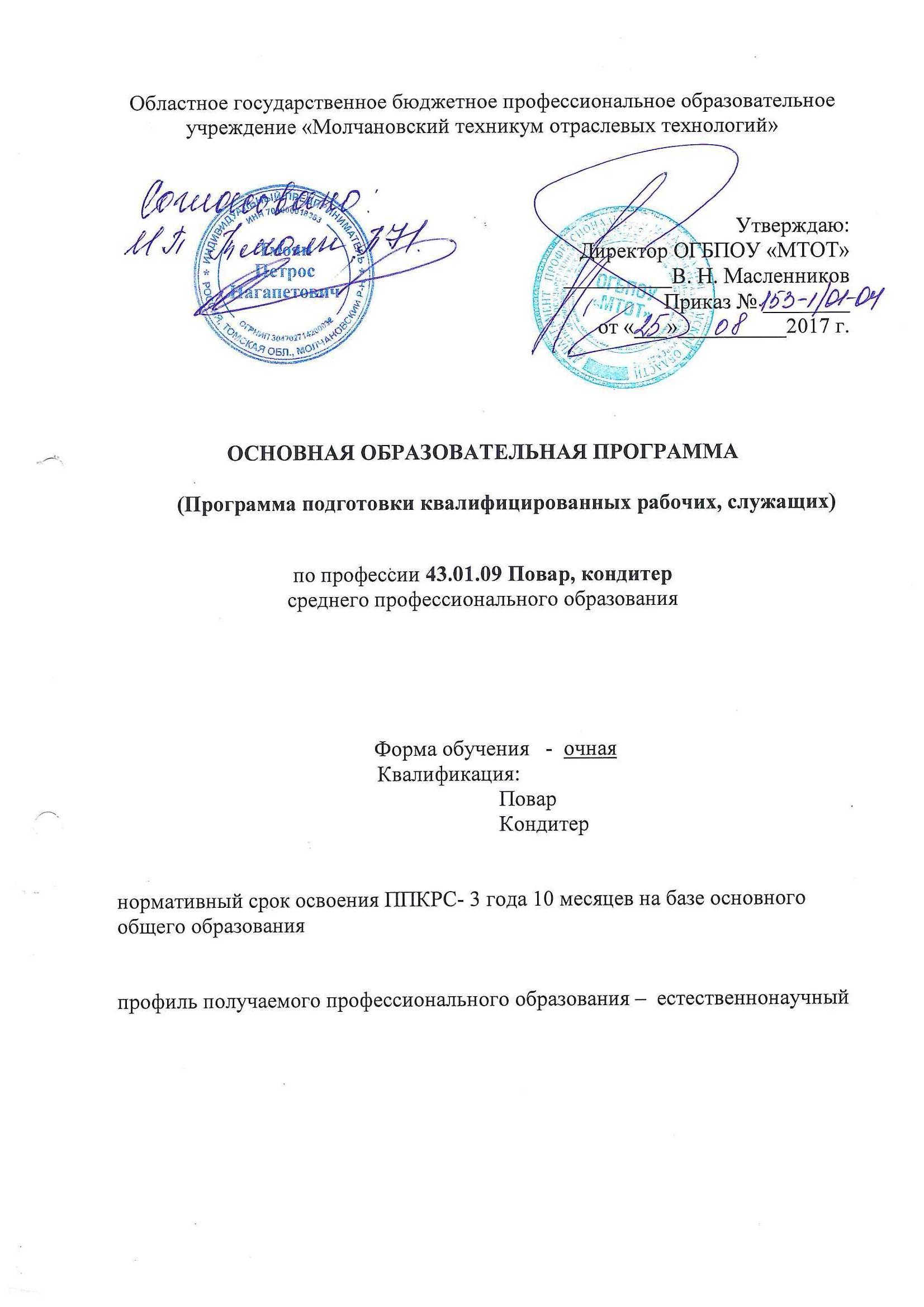 Основная профессиональная образовательная программа разработана на основе федерального государственного образовательного стандарта по профессии 43.01.09 Повар,Кондитер от 9 декабря 2016 г. № 1569, профессионального стандарта «Повар», утвержденного приказом Министерства труда и социальной защиты  Российской Федерации от 08.09.2015 г. № 610н, профессионального стандарта «Кондитер», утвержденного приказом  Министерства труда и социальной защиты РФ от 07.09.2015 г. № 597, профессионального стандарта «Пекарь», утвержденного приказом Министерства труда и социальной защиты РФ от 01.12.2015 г. № 914н и примерной основной образовательной программы СПО (ПООП СПО) программы подготовки квалифицированных рабочих служащих по профессии 43.01.09 «Повар, кондитер».Организация-разработчик: Областное государственное бюджетное профессиональное образовательное учреждение «Молчановский техникум отраслевых технологий»Разработчики:Михеева Наталья Михайловна - заместитель директора по УПРБарышников Евгений Александрович – начальник учебного отделаМарченко Дмитрий Алексеевич – старший мастерМасленникова Тамара Владимировна – методистБондаренко Марина Валерьевна – мастерп/оМолькина Ирина Геннадьевна – мастер  п/оВахитова Олеся Салиховна – преподаватель специальных дисциплинРекомендована педагогическим советом ОГБПОУ «МТОТ»  протокол № 1от 28.08.2017 г.СодержаниеОбщие положения1.1  Основная  образовательная  программа  по  профессии	43.01.09  Повар,  кондитер(далее – ПООП СПО) разработана в соответствии с федеральным государственным образовательным стандартом среднего профессионального образования (ФГОС СПО) по профессии 43.01.09 Повар, кондитер, утвержденного приказом Министерства образования и науки Российской Федерации от 9 декабря 2016 года № 1569 (зарегистрирован Министерством юстиции Российской Федерации дата 22 декабря 2016 года, регистрационный № 44898) (далее – ФГОС СПО).Образовательная программа имеет четкую отраслевую направленность в области ресторанного бизнеса, составлена на основе профессиональных стандартов «Повар», «Кондитер» (3-й и 4-й уровни квалификации).ПООП определяет объем и содержание среднего профессионального образования по профессии 43.01.09 Повар, кондитер, планируемые результаты освоения образовательной программы, примерные условия образовательной деятельности.Образовательная программа, реализуемая на базе основного общего образования, разрабатывается образовательной организацией на основе требований федерального государственного образовательного стандарта среднего общего образования и ФГОС СПО с учетом получаемой профессии и настоящей ПООП.Срок освоения ПООП СПО увеличен на один год, что позволило учесть не только требования работодателей, но и международные требования к подготовке поваракондитера по компетенциям «Поварское дело» и «Кондитерское дело» движения WorldSkills Russia (далее – WSR).Рекомендации по использованию вариативной части образовательной программы также составлены с учетом требований профессиональных стандартов и международных стандартов WSR по компетенциям «Поварское дело», «Кондитерское дело».Содержание программ профессиональных модулей и контрольно-измерительные материалы разработаны на основе спецификаций, составленных по каждой профессиональной компетенции. Определенные в спецификациях результаты обучения в виде действий, требований к умениям и знаниям включают все требования к уровню подготовки профессиональных стандартов «Повар», «Кондитер», «Пекарь» для 3-его и 4-ого уровней квалификации, а также требования стандартов WSR.Программой предусмотрено проведение Государственной итоговой аттестации в форме защиты выпускной квалификационной работы в виде демонстрационного экзамена.1.2. Нормативные основания для разработки ПООП: Федеральный закон от 29 декабря 2012 г. № 273-ФЗ «Об образовании в Российской Федерации»;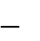  Приказ Минобрнауки России от 28 мая 2014 г. № 594 «Об утверждении Порядка разработки примерных основных образовательных программ, проведения их экспертизы и ведения реестра примерных основных образовательных программ»;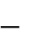  Приказ Минобрнауки России от 9 декабря 2016 года № 1569 «Об утверждении федерального государственного образовательного стандарта среднего профессионального образования по профессии 43.01.09 Повар, кондитер» (зарегистрирован Министерством юстиции Российской Федерации 22 декабря 2016 года, регистрационный № 44898);4 Приказ Минобрнауки России от 14 июня 2013 г. № 464 «Об утверждении Порядка организации и осуществления образовательной деятельности по образовательным программам среднего профессионального образования» (зарегистрирован Министерством юстиции Российской Федерации 30 июля 2013 г., регистрационный № 29200) (далее – Порядок организации образовательной деятельности); Приказ Минобрнауки России от 16 августа 2013 г. № 968 «Об утверждении Порядка проведения государственной итоговой аттестации по образовательным программам среднего профессионального образования» (зарегистрирован Министерством юстиции Российской Федерации 1 ноября 2013 г., регистрационный № 30306); Приказ Минобрнауки России от 18 апреля 2013 г. № 291 «Об утверждении Положения о практике обучающихся, осваивающих основные профессиональные образовательные программы среднего профессионального образования» (зарегистрирован Министерством юстиции Российской Федерации 14 июня 2013 г., регистрационный № 28785).– Приказ Министерства труда и социальной защиты Российской Федерации от 08.09.2015 г. № 610н «Об утверждении профессионального стандарта 33.011 Повар» (зарегистрирован Министерством юстиции Российской Федерации 29 сентября 2015 г., регистрационный № 39023);– Приказ Министерства труда и социальной защиты Российской Федерации от 07.09.2015 г. № 597н «Об утверждении профессионального стандарта 33.010 Кондитер» (зарегистрирован Министерством юстиции Российской Федерации 21 сентября 2015 г., регистрационный № 38940);– Приказ Министерства труда и социальной защиты Российской Федерации от 01.12.2015 г. № 914н «Об утверждении профессионального стандарта 33.014 Пекарь» (зарегистрирован Министерством юстиции Российской Федерации 25 декабря 2015 г., регистрационный № 40270).1.3. Перечень сокращений, используемых в тексте ПООП:ФГОС СПО – Федеральный государственный образовательный стандарт среднего профессионального образования;ПООП – примерная основная образовательная программа;МДК – междисциплинарный курсПМ – профессиональный модульОК – общие компетенции;ПК – профессиональные компетенции.Раздел 2. Общая характеристика образовательной программыКвалификация, присваиваемая выпускникам образовательной программы:Повар  кондитер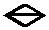 Формы получения образования: допускается только в профессиональной образовательной организации или образовательной организации высшего образованияФормы обучения: очная.Объем образовательной программы, реализуемой на базе среднего общего образования:2952 академических часа.5Срок получения образования по образовательной программе, реализуемой на базе среднего общего образования: 1 год 10 месяцев.Объем и сроки получения среднего профессионального образования по профессии 43.01.09 Повар, кондитер на базе основного общего образования с одновременным получением среднего общего образования: 5904 часа.Распределение обязательной и вариативной части программыПООП распределяет обязательную часть – не более (80%) (по профессии) объема нагрузки, предусмотренной сроком освоения данной программы указанным во ФГОС.Не менее 20% - предусмотрено для формирования вариативной части, распределяемой образовательной организацией при разработке рабочей программы направленной освоение дополнительных элементов программы, с целью обеспечения соответствия выпускников требованиям регионального рынка труда и международных стандартов.Вариативная часть составляет 612 часовРаздел 3. Характеристика профессиональной деятельности выпускника3.1. Область профессиональной деятельности, в которой выпускники, освоившие образовательную программу, могут осуществлять профессиональную деятельность: 43 Сервис, оказание услуг населению (торговля, техническое обслуживание, ремонт, предоставление персональных услуг, услуги гостеприимства, общественное питание и пр.)Видом профессиональной деятельности в соответствии с профессиональными стандартами «Повар» и «Кондитер» является производство блюд, напитков и кулинарных и кондитерских изделий в организациях питания. Основной целью вида профессиональной деятельности является приготовление качественных блюд, напитков, кулинарных и кондитерских изделий, их презентация и продажа в организациях питания.Объектами профессиональной деятельности выпускников являются процессы приготовления, оформления и подготовки к реализации блюд, кулинарных и кондитерских изделий, закусок, напитков разнообразного ассортимента.Возможные наименования должностей выпускников по данной профессии: повар, кондитер.Возможные места работы: кухни отеля, ресторана и других типов организаций питания; специализированные цеха, имеющие функции кулинарного производства и изготовления полуфабрикатов или изготовления хлебобулочных, мучных кондитерских изделий; мучные и кондитерские цеха при организациях питания.Возможные режимы работы повара, кондитера в организациях питания: работа по скользящему или постоянному графику, ночью, в выходные и праздничные дни, сверхурочно, а также при необходимости неполный или ненормированный рабочий день.Медицинскими противопоказаниями для работы по профессии повар, кондитер являются хронические заболевания органов пищеварения, дыхания, опорно-двигательного6аппарата, инфекционные и аллергические заболевания, кожно-венерические и нервные болезни; заразные заболевания (например, туберкулез, гепатит, сальмонелез и др.).Выпускники, успешно освоившие основную профессиональную образовательную программу среднего профессионального образования по профессии 43.01.09 Повар, кондитер, могутпродолжить обучение:по программе подготовки специалистов среднего звена по специальности СПО 43.02.15 Поварское и кондитерское дело и получить квалификацию специалист по поварскому и кондитерскому делу;по программам высшего образования подготовки бакалавров по направлениям подготовки: 19.03.04 Технология продукции и организации общественного питания; 38.03.02 Менеджмент; 38.03.06 Торговое дело; 38.03.07 Товароведение; 43.03.01 Сервис; 43.03.03 Гостиничное дело;по программам высшего образования подготовки магистров по направлениям подготовки 19.04.04 Технология продукции и организации общественного питания; 38.04.02 Менеджмент; 38.04.06 Торговое дело; 38.04.07 Товароведение; 43.04.01 Сервис; 43.04.03 Гостиничное дело;по программе высшего образования подготовки кадров высшей квалификации по программам подготовки научно-педагогических кадров в аспирантуре по направлению подготовки 19.06.01 Промышленная экология и биотехнология.3.2. Соответствие профессиональных модулей присваиваемым квалификациям7Раздел 4. Планируемые результаты освоения образовательной программы4.1. Общие компетенции894.2. Профессиональные компетенциивыбирать и применять моющие и дезинфицирующие средства;владеть техникой ухода за весоизмерительным оборудованием;мыть вручную и в посудомоечной машине, чистить и раскладывать на хранение кухонную посуду и производственный инвентарь в соответствии со стандартами чистоты;мыть после использования технологическое оборудование и убирать для хранения съемные части;соблюдать правила мытья кухонных ножей, острых, травмоопасных съемных частей технологического оборудования;–безопасно править кухонные ножи;– соблюдать условия хранения кухонной посуды, инвентаря, инструментов;– проверять соблюдение температурного режима в холодильном оборудовании;– выбирать оборудование, производственный инвентарь, инструменты, посуду в соответствии с видом сырья и способом его обработки;–включать   и   подготавливать   к   работе   технологическоеоборудование, производственный инвентарь, инструменты, весоизмерительные приборы в соответствии с инструкциями и регламентами, стандартами чистоты;– соблюдать правила техники безопасности, пожарной безопасности, охраны труда;– оценивать наличие, определять объем заказываемых продуктов в соответствии с потребностями, условиями хранения; оформлять заказ в письменном виде или с использованием электронного документооборота;– пользоваться весоизмерительным оборудованием при взвешивании продуктов;– сверять соответствие получаемых продуктов заказу и накладным;– проверять органолептическим способом качество, безопасность сырья, продуктов, материалов;– сопоставлять данные о времени изготовления и сроках хранения особо скоропортящихся продуктов;– обеспечивать хранение сырья и пищевых продуктов в соответствии с инструкциями и регламентами, стандартами чистоты, соблюдением товарного соседства;– осуществлять выбор сырья, продуктов, материалов в соответствии с технологическими требованиями;–использовать нитрат-тестер для оценки безопасности сырьяЗнания:– требования охраны труда, пожарной безопасности и производственной санитарии в организации питания;–виды,    назначение,    правила    безопасной    эксплуатации10технологического оборудования, производственного инвентаря, инструментов, весоизмерительных приборов, посуды и правила ухода за ними;– последовательность выполнения технологических операций, современные методы, техника обработки, подготовки сырья и продуктов;– регламенты, стандарты, в том числе система анализа, оценки и управления опасными факторами (система ХАССП) и нормативно-техническая документация, используемая при обработке, подготовке сырья, приготовлении, подготовке к реализации полуфабрикатов;–возможные последствия нарушения санитарии и гигиены;– требования к личной гигиене персонала при подготовке производственного инвентаря и кухонной посуды;– виды, назначение, правила применения и безопасного хранения чистящих, моющих и дезинфицирующих средств, предназна-ченных для последующего использования;–правила утилизации отходов;– виды, назначение упаковочных материалов, способы хранения сырья и продуктов;– способы и правила порционирования (комплектования), упаковки на вынос готовых полуфабрикатов; способы правки кухонных ножей;– ассортимент, требования к качеству, условия и сроки хранения традиционных видов овощей, грибов, рыбы, нерыбного водного сырья, мяса, домашней птицы, дичи;–правила оформления заявок на склад;–правила приема прдуктов по количеству и качеству;–ответственность за сохранность материальных ценностей;–правила снятия остатков на рабочем месте;–правила проведения контрольного взвешивания продуктов;– виды, назначение и правила эксплуатации приборов для экспрес- оценки качества и безопасности сырья и материалов;–правила обращения с тарой поставщика;–правила поверки весоизмерительного оборудования–соблюдать стандарты чистоты на рабочем месте;–различать пищевые и непищевые отходы;– подготавливать пищевые отходы к дальнейшему использованию с учетом требований по безопасности; соблюдать правила утилизации непищевых отходов;– осуществлять упаковку, маркировку, складирование, хранение неиспользованных пищевых продуктов, соблюдать товарное соседство, условия и сроки хранения, осуществлять ротацию;– соблюдать условия и сроки хранения обработанного сырья с учетом требований по безопасности продукции;Знания:– требования охраны труда, пожарной, электробезопасности в организации питания;– виды, назначение, правила безопасной эксплуатации технологического оборудования, производственного инвентаря, инструментов, весоизмерительных приборов, посуды и правила ухода за ними–методы  обработки  традиционных  видов  овощей,  грибов,11рыбы, нерыбного водного сырья, домашней птицы, дичи, кролика;– способы сокращения потерь сырья, продуктов при их обработке, хранении;– способы удаления излишней горечи, предотвращения потемнения отдельных видов овощей и грибов;– санитарно-гигиенические требования к ведению процессов обработки, подготовки пищевого сырья, продуктов– формы, техника нарезки, формования традиционных видов овощей, грибов;– способы упаковки, складирования, правила, условия, сроки хранения пищевых продуктовнерыбного  ароматических веществ;продуктов при приготовлении полуфабрикатов;– техника порционирования (комплектования), упаковки, маркирования и правила складирования, условия и сроки хранения упакованных полуфабрикатов;– правила и порядок расчета с потребителями при отпуске на вынос; ответственность за правильность расчетов;–правила, техника общения с потребителями;–базовый словарный запас на иностранном языкеизделий,	закусок	материалы	дляразнообразного	приготовленияассортимента	горячих	блюд,кулинарныхизделий, закусокразнообразногоассортимента	всоответствии	синструкциями	ирегламентамиполуфабрикатов, пищевых продуктов, других расходных материалов Умения:– выбирать, рационально размещать на рабочем месте оборудование, инвентарь, посуду, сырье, материалы в соответствии с инструкциями и регламентами, стандартами чистоты, видом работ;– проводить текущую уборку рабочего места повара в соответствии с инструкциями и регламентами, стандартами чистоты;–выбирать и применять моющие и дезинфицирующие средства;– владеть техникой ухода за весоизмерительным оборудованием;– мыть вручную и в посудомоечной машине, чистить и раскладывать на хранение кухонную посуду и производственный инвентарь в соответствии со стандартами чистоты;– соблюдать правила мытья кухонных ножей, острых, травмоопасных частей технологического оборудования;–подготавливать    к    работе,    проверять    технологическоеоборудование, производственный инвентарь, инструменты, весоизмерительные приборы в соответствии с инструкциями и регламентами, стандартами чистоты;– соблюдать правила техники безопасности, пожарной безопасности, охраны труда;–выбирать,  подготавливать  материалы,  посуду,  контейнеры,оборудование для упаковки, хранения, подготовки к транспортированию готовых горячих блюд, кулинарных изделий, закусок– оценивать наличие, проверять органолептическим способом качество, безопасность обработанного сырья, полуфабрикатов, пищевых продуктов, пряностей, приправ и других расходных материалов;– осуществлять их выбор в соответствии с технологическими требованиями;– обеспечивать их хранение в соответствии с инструкциями и регламентами, стандартами чистоты;–своевременно оформлять заявку на складЗнания:– требования охраны труда, пожарной безопасности и производственной санитарии в организации питания;– виды, назначение, правила безопасной эксплуатации технологического оборудования, производственного инвентаря, инструментов, весоизмерительных приборов, посуды и правила ухода за ними;– организация работ по приготовлению горячих блюд, кулинарных изделий, закусок;– последовательность выполнения технологических операций, современные методы приготовления горячих блюд, кулинарных изделий, закусок;– регламенты, стандарты, в том числе система анализа, оценки и управления опасными факторами (система ХАССП) и– нормативно-техническая документация, используемая при приготовлении горячих блюд, кулинарных изделий, закусок;–возможные последствия нарушения санитарии и гигиены;– требования к личной гигиене персонала при подготовке производственного инвентаря и кухонной посуды;– правила безопасного хранения чистящих, моющих и дезинфицирующих средств, предназначенных для последующего использования;–правила утилизации отходов– виды, назначение упаковочных материалов, способы хранения пищевых продуктов;–виды,назначениеоборудования,инвентаряпосуды,используемых	для	порционирования	(комплектования)	готовыхгорячих блюд, кулинарных изделий, закусок;–	способы	и	правила	порционирования	(комплектования),14упаковки на вынос готовых горячих блюд, кулинарных изделий, закусок;– условия, сроки, способы хранения горячих блюд, кулинарных изделий, закусок– ассортимент, требования к качеству, условия и сроки хранения традиционных видов овощей, грибов, рыбы, нерыбного водного сырья, домашней птицы, дичи;–правила оформления заявок на склад;– виды, назначение и правила эксплуатации приборов для экспресс оценки качества и безопасности сырья и материалов– взвешивать, измерять продукты, входящие в состав бульонов, отваров в соответствии с рецептурой;– осуществлять взаимозаменяемость продуктов в соответствии с нормами закладки, особенностями заказа, сезонностью;– использовать региональные продукты для приготовления бульонов, отваров–выбирать, применять, комбинировать методы приготовления:удалять жир, снимать пену,  процеживать с бульона;- использовать	для	приготовления бульоновконцентраты промышленного производства;- определять	степень готовности бульонов и отваров и их вкусовыекачества, доводить до вкуса;– порционировать, сервировать и оформлять бульоны и отвары для подачи в виде блюда; выдерживать температуру подачи бульонов и отваров;–охлаждать  и  замораживать  бульоны  и  отвары  с  учетомтребований	к безопасности пищевых продуктов;–хранить свежеприготовленные, охлажденные и замороженныебульоны и отвары; разогревать	бульоны и отварыЗнания:– правила выбора основных продуктов и дополнительных ингредиентов с учетом их сочетаемости, взаимозаменяемости;– критерии оценки качества основных продуктов и дополнительных ингредиентов для бульонов, отваров;–нормы взаимозаменяемости сырья и продуктов;– классификация, рецептуры, пищевая ценность, требования к качеству, методы приготовления, кулинарное назначение бульонов, отваров;– температурный режим и правила приготовления бульонов, отваров;– виды технологического оборудования и производственного инвентаря, используемые при приготовлении бульонов, отваров, правила их безопасной эксплуатации;– санитарно-гигиенические требования к процессам приготовления, хранения и подачи кулинарной продукции;– техника порционирования, варианты оформления бульонов, отваров для подачи; методы сервировки и подачи бульонов, отваров; температура подачи бульонов, отваров;– виды, назначение посуды для подачи, термосов, контейнеров для отпуска на вынос, транспортирования;15– правила охлаждения, замораживания и хранения готовых бульонов, отваров; правила разогревания охлажденных, замороженных бульонов, отваров;– требования к безопасности хранения готовых бульонов, отваров;–правила маркирования упакованных бульонов, отваров–выбирать, подготавливать пряности, приправы, специи;– взвешивать, измерять продукты в соответствии с рецептурой, осуществлять их взаимозаменяемость в соответствии с нормами закладки, особенностями заказа, сезонностью;– использовать региональные продукты для приготовления супов;– выбирать, применять, комбинировать методы приготовления супов:пассеровать овощи, томатные продукты и муку;готовить льезоны;закладывать продукты, подготовленные полуфабрикаты в определенной последовательности с учетом продолжительности их варки;рационально использовать продукты, полуфабрикаты;соблюдать температурный и временной режим варки супов;изменять закладку продуктов в соответствии с изменением выхода супа;определять степень готовности супов;доводить супы до вкуса, до определенной консистенции;– проверять качество готовых супов перед отпуском, упаковкой на вынос;– порционировать, сервировать и оформлять супы для подачи с учетом рационального использования ресурсов, соблюдением требований по безопасности готовой продукции;– соблюдать выход, выдерживать температуру подачи супов при порционировании;– охлаждать и замораживать полуфабрикаты для супов, готовые супы с учетом требований к безопасности пищевых продуктов;– хранить свежеприготовленные, охлажденные и замороженные супы; разогревать супы с учетом требований к безопасности готовой продукции;– выбирать контейнеры, эстетично упаковывать на вынос, для транспортирования;– рассчитывать стоимость, вести расчеты с потребителем при отпуске на вынос, вести учет реализованных супов;– консультировать потребителей, оказывать им помощь в выборе супов; владеть профессиональной терминологией, в том числе на иностранном языкеЗнания:– правила выбора основных продуктов и дополнительных ингредиентов с учетом их сочетаемости, взаимозаменяемости; критерии оценки качества основных продуктов и дополнительных ингредиентов для супов;–виды, характеристика региональных видов сырья, продуктов;–нормы взаимозаменяемости сырья и продуктов;–классификация, рецептуры, пищевая ценность, требования к16качеству, методы приготовления супов разнообразного ассортимента, в том числе региональных, вегетарианских, для диетического питания;– температурный режим и правила приготовления заправочных супов, супов-пюре, вегетарианских, диетических супов, региональных;– виды технологического оборудования и производственного инвентаря, используемых при приготовлении супов, правила их безопасной эксплуатации;– техника порционирования, варианты оформления супов для подачи;– виды, назначение посуды для подачи, термосов, контейнеров для отпуска на вынос, транспортирования супов разнообразного ассортимента, в том числе региональных;–методы сервировки и подачи, температура подачи супов;– правила охлаждения, замораживания и хранения готовых супов; правила разогревания супов; требования к безопасности хранения готовых супов;– правила и порядок расчета потребителей при отпуске на вынос; ответственности за правильность расчетов с потребителями;–правила, техника общения с потребителями;–базовый словарный запас на иностранном языке–выбирать, подготавливать пряности, приправы, специи;– взвешивать, измерять продукты, входящие в состав соусов в соответствии с рецептурой; осуществлять их взаимозаменяемость в соответствии с нормами закладки, особенностями заказа, сезонностью;–рационально использовать продукты, полуфабрикаты;– готовить соусные полуфабрикаты: пассеровать овощи, томатные продукты, муку; подпекать овощи без жира; разводить, заваривать мучную пассеровку, готовить льезоны; варить и организовывать хранение концентрированных бульонов, готовить овощные и фруктовые пюре для соусной основы;– охлаждать, замораживать, размораживать, хранить, разогревать отдельные компоненты соусов, готовые соусы с учетом требований по безопасности;– закладывать продукты, подготовленные соусные полуфабрикаты в определенной последовательности с учетом продолжительности их варки;– соблюдать температурный и временной режим варки соусов, определять степень готовности соусов;– выбирать, применять, комбинировать различные методы приготовления основных соусов и их производных;– рассчитывать нормы закладки муки и других загустителей для получения соусов определенной консистенции;– изменять закладку продуктов в соответствии с изменением выхода соуса;–доводить соусы до вкуса;– проверять качество готовых соусов перед отпуском их на раздачу;– порционировать, соусы с применением мерного инвентаря, дозаторов, с соблюдением требований по безопасности готовой продукции;–соблюдать выход соусов при порционировании;–выдерживать температуру подачи;– выбирать контейнеры, эстетично упаковывать соусы для транспортирования;–творчески оформлять тарелку с горячими блюдами соусами17Знания:– правила выбора основных продуктов и дополнительных ингредиентов с учетом их сочетаемости, взаимозаменяемости;– критерии оценки качества основных продуктов и дополнительных ингредиентов для соусов;–виды, характеристика региональных видов сырья, продуктов;–нормы взаимозаменяемости сырья и продуктов;– ассортимент отдельных компонентов для соусов и соусных полуфабрикатов;– методы приготовления отдельных компонентов для соусов и соусных полуфабрикатов;–органолептические способы определения степени готовностикачества отдельных компонентов соусов и соусных полуфабрикатов;– ассортимент готовых соусных полуфабрикатов и соусов промышленного производства, их назначение и использование;– классификация, рецептуры, пищевая ценность, требования к качеству, методы приготовления соусов разнообразного ассортимента, в том числе региональных, вегетарианских, для диетического питания, их кулинарное назначение;– температурный режим и правила приготовления основных соусов и их производных;– виды технологического оборудования и производственного инвентаря, используемые при приготовлении соусов, правила их безопасной эксплуатации;– правила охлаждения и замораживания отдельных компонентов для соусов, соусных полуфабрикатов;– правила размораживания и разогрева отдельных компонентов для соусов, соусных полуфабрикатов;– требования к безопасности хранения отдельных компонентов соусов, соусных полуфабрикатов;– нормы закладки муки и других загустителей для получения соусов различной консистенции–техника порционирования, варианты подачи соусов;– виды, назначение посуды для подачи, термосов, контейнеров для отпуска на вынос соусов;– методы сервировки и подачи соусов на стол; способы оформления тарелки соусами;–температура подачи соусов;–требования к безопасности хранения готовых соусов– взвешивать, измерять продукты, входящие в состав горячих блюд и гарниров в соответствии с рецептурой;– осуществлять взаимозаменяемость продуктов в соответствии с нормами закладки, особенностями заказа, сезонностью;– использовать региональные продукты для приготовления горячих блюд и гарниров из овощей, грибов, круп, бобовых, макаронных изделий разнообразного ассортимента– выбирать, применять комбинировать различные способы приготовления блюд и гарниров из овощей и грибов с учетом типа питания, их вида и кулинарных свойств:18замачивать сушеные;бланшировать;варить в воде или в молоке;готовить на пару;припускать в воде, бульоне и собственном соку;жарить сырые и предварительно отваренные;жарить  на решетке гриля и плоской поверхности;фаршировать, тушить, запекать;готовить овощные пюре;готовить начинки из грибов;– определять степень готовности блюд и гарниров из овощей и грибов;– доводить до вкуса, нужной консистенции блюда и гарниры из овощей и грибов;– выбирать оборудование, производственный инвентарь, посуду, инструменты в соответствии со способом приготовления;– выбирать, применять комбинировать различные способы приготовления блюд и гарниров из круп, бобовых и мааронных изделий с учетом типа питания, вида основного сырья и его кулинарных свойств:замачивать в воде или молоке;бланшировать;варить в воде или в молоке;готовить на пару;припускать в воде, бульоне и смеси молока и воды;жарить предварительно отваренные;готовить массы из каш, формовать, жарить, запекать  изделия из каш;готовить блюда из  круп в сочетании с мясом, овощами;выкладывать в формы для запекания, запекать подготовленные макаронные изделия, бобовые;готовить пюре из бобовых;– определять степень готовности блюд и гарниров из круп, бобовых, макаронных изделий;– доводить до вкуса, нужной консистенции блюда и гарниры из круп, бобовых, макаронных изделий;– рассчитывать соотношение жидкости и основновного продукта в соответствии с нормами для замачивания, варки, припускания круп, бобовых, макаронных изделий;– выбирать оборудование, производственный инвентарь, посуду, инструменты в соответствии со способом приготовления;– проверять качество готовых из овощей, грибов, круп, бобовых, макаронных изделий перед отпуском, упаковкой на вынос;– порционировать, сервировать и оформлять блюда и гарниры из овощей, грибов, круп, бобовых, макаронных изделий для подачи с учетом рационального использования ресурсов, соблюдением требований по безопасности готовой продукции;–соблюдать выход при порционировании;– выдерживать температуру подачи горячих блюд и гарниров из овощей, грибов, круп, бобовых, макаронных изделий;– охлаждать и замораживать готовые горячие блюда и гарниры с учетом требований к безопасности пищевых продуктов;– хранить свежеприготовленные, охлажденные и замороженные блюда и гарниры из овощей, грибов, круп, бобовых, макаронных изделий;– разогревать блюда и гарниры из овощей, грибов, круп, бобовых, макаронных изделий с учетом требований к безопасности готовой продукции;– выбирать контейнеры, эстетично упаковывать на вынос, для транспортирования–рассчитывать стоимость,– вести учет реализованных горячих блюд и гарниров из овощей, грибов, круп, бобовых, макаронных изделий разнообразного ассортимента;–владеть  профессиональной  терминологией;  консультировать19–выбирать, подготавливать пряности, приправы, специи;– взвешивать, измерять продукты, входящие в состав горячих блюд, кулинарных издлий и закусок из яиц, творога, сыра, муки в соответствии с рецептурой;– осуществлять взаимозаменяемость продуктов в соответствии с нормами закладки, особенностями заказа, сезонностью;– использовать региональные продукты для приготовления горячих блюд, кулинарных изделий и закусок из яиц, творога, сыра, муки разнообразного ассортимента– выбирать, применять комбинировать различные способы приготовления горячих блюд из яиц с учетом типа питания, вида основного сырья, его кулинарных свойств: (варить в скорлупе и без,готовить на пару, жарить основным способом и с добавлением другихингредиентов, жарить на плоской поверхности, во фритюре, фаршировать, запекать)– определять степень готовности блюд из яиц; доводить до вкуса;– выбирать, применять комбинировать различные способы приготовления горячих блюд из творога с учетом типа питания, вида основного сырья, его кулинарных свойств:протирать и отпрессовывать творог вручную и механизированным способом;формовать изделия из творога;жарить, варить на пару, запекать  изделия из творога;жарить  на плоской поверхности;жарить, запекать на гриле;– определять степень готовности блюд из творога; доводить до вкуса;– выбирать, применять комбинировать различные способы приготовления горячих блюд, кулинарных изделий из муки с учетом типа питания, вида основного сырья, его кулинарных свойств:замешивать тесто дрожжевое (для оладий, блинов, пончиков, пиццы) и бездрожжевое (для лапши домашней, пельменей, вареников, чебуреков, блинчиков);формовать изделия из теста (пельмени, вареники, пиццу, пончики, чебуреки и т.д.);охлаждать и замораживать тесто и изделия из теста с фаршами;подготавливать продукты для пиццы;раскатывать тесто, нарезать лапшу домашнюю вручную и механизированным способом;жарить на сковороде, на плоской поверхности блинчики, блины, оладьи;выпекать, варить в воде и на пару изделия из теста;жарить в большом количестве жира;жарить после предварительного отваривания изделий из теста;разогревать в СВЧ  готовые мучные изделия;– определять степень готовности блюд, кулинарных изделий из муки; доводить до вкуса;– проверять качество готовых блюд, кулинарных изделий, закусок перед отпуском, упаковкой на вынос;–порционировать,сервироватьиоформлятьблюда,21кулинарные изделия, закуски для подачи с учетом рационального использования ресурсов, соблюдением требований по безопасности готовой продукции;–соблюдать выход при порционировании;– выдерживать температуру подачи горячих блюд, кулинарных изделий, закусок из яиц, творога, сыра, муки;– охлаждать и замораживать готовые горячие блюда и полуфабрикаты из теста с учетом требований к безопасности пищевых продуктов;– хранить свежеприготовленные, охлажденные и замороженные блюда, кулинарные изделия, полуфабрикаты для них с учетом требований по безопасности готовой продукции;– разогревать охлажденные и замороженные блюда, кулинарные изделия с учетом требований к безопасности готовой продукции;– выбирать контейнеры, эстетично упаковывать на вынос, для транспортирования;–рассчитывать стоимость,– вести учет реализованных горячих блюд, кулинарных изделий, закусок из яиц, творога, сыра, муки разнообразного ассортимента;–владеть профессиональной терминологией;– консультировать потребителей, оказывать им помощь в выборе горячих блюд и гарниров из овощей, грибов, круп, бобовых, макаронных изделийЗнания:– правила выбора основных продуктов и дополнительных ингредиентов с учетом их сочетаемости, взаимозаменяемости;– критерии оценки качества основных продуктов и дополнительных ингредиентов для горячих блюд, кулинарных изделий из яиц, творога, сыра, муки разнообразного ассортимента;–виды, характеристика региональных видов сырья, продуктов;–нормы взаимозаменяемости сырья и продуктов;– методы приготовления блюд из яиц, творога, сыра, муки, правила их выбора с учетом типа питания, кулинарных свойств основного продукта;– виды, назначение и правила безопасной эксплуатации оборудования, инвентаря инструментов;– ассортимент, рецептуры, требования к качеству, температура подачи блюд из яиц, творога, сыра, муки;–органолептические способы определения готовности;–нормы, правила взаимозаменяемости;– техника порционирования, варианты оформления блюд, кулинарных изделий, закусок из яиц, творога, сыра, муки разнообразного ассортимента для подачи;– виды, назначение посуды для подачи, термосов, контейнеров для отпуска на вынос блюд, кулинарных изделий, закусок из яиц, творога, сыра, муки разнообразного ассортимента, в том числе региональных;– методы сервировки и подачи, температура подачи блюд, кулинарных изделий, закусок из яиц, творога, сыра, муки разнообразного ассортимента;–правила– правила охлаждения, замораживания и хранения, разогревания готовых блюд, кулинарных изделий, закусок из яиц, творога, сыра, муки разнообразного ассортимента;– требования к безопасности хранения готовых горячих блюд, кулинарных изделий, закусок из яиц, творога, сыра, муки разнообразного ассортимента;– правила и порядок расчета потребителей при отпуске на вынос;– правила поведения, степень ответственности за правильность расчетов с потребителями;–базовый словарный запас на иностранном языке;22– взвешивать, измерять продукты, входящие в состав горячих блюд, кулинарных изделий, закусок в соответствии с рецептурой;– осуществлять взаимозаменяемость продуктов в соответствии с нормами закладки, особенностями заказа;– использовать региональные продукты для приготовления горячих блюд кулинарных изделий, закусок из рыбы, нерыбного водного сырья разнообразного ассортимента– выбирать, применять комбинировать различные способы приготовления горячих блюд, кулинарных изделий, закусок из рыбы, нерыбного водного сырья с учетом типа питания, их вида и кулинарных свойств:варить рыбу порционными кусками в воде или в молоке;готовить на пару;припускать рыбу порционными кусками, изделия из рыбной котлетной массы в воде, бульоне;жарить порционные куски рыбу, рыбу целиком, изделия из рыбной котлетной массы основным способом, во фритюре;жарить порционные куски рыбу, рыбу целиком, изделия из рыбной котлетной массы на решетке гриля и плоской поверхности;фаршировать, тушить, запекать с гарниром и без;варить креветок, раков, гребешков, филе кальмаров, морскую капусту в воде и других жидкостях;бланшировать и - отваривать мясо крабов;припускать мидий в небольшом количестве жидкости и собственном соку;жарить кальмаров, креветок, мидий на решетке гриля, основным способом, в большом количестве жира;– определять степень готовности горячих блюд, кулинарных изделий из рыбы, нерыбного водного сырья; доводить до вкуса;– выбирать оборудование, производственный инвентарь, посуду, инструменты в соответствии со способом приготовления;– проверять качество готовых горячих блюд, кулинарных изделий, закусок из рыбы, нерыбного водного сырья перед отпуском, упаковкой на вынос;– порционировать, сервировать и оформлять горячие блюда, кулинарные изделия, закуски из рыбы, нерыбного водного сырья для подачи с учетом рационального использования ресурсов, соблюдением требований по безопасности готовой продукции;–соблюдать выход при порционировании;– выдерживать температуру подачи горячих блюд, кулинарных изделий, закусок из рыбы, нерыбного водного сырья;– охлаждать и замораживать готовые горячих блюд, кулинарных изделий, закусок из рыбы, нерыбного водного сырья с учетом требований к безопасности пищевых продуктов;– хранить свежеприготовленные, охлажденные и замороженные блюда, кулинарные изделия, закуски из рыбы, нерыбного водного сырья;–разогревать  блюда,  кулинарные  изделия,  закуски  из  рыбы,23нерыбного водного сырья с учетом требований к безопасности готовой продукции;– выбирать контейнеры, эстетично упаковывать на вынос, для транспортирования–рассчитывать стоимость,– вести расчет с потребителями при отпуске на вынос, учет реализованных горячих блюд, кулинарных изделий, закусок из рыбы, нерыбного водного сырья разнообразного ассортимента;–владеть профессиональной терминологией;– консультировать потребителей, оказывать им помощь в выборе горячих блюд, кулинарных изделий, закусок из рыбы, нерыбного водного сырьяЗнания:– правила выбора основных продуктов и дополнительных ингредиентов с учетом их сочетаемости, взаимозаменяемости;– критерии оценки качества основных продуктов и дополнительных– ингредиентов для горячих блюд кулинарных изделий, закусок из рыбы, нерыбного водного сырья разнообразного ассортимента;–виды, характеристика региональных видов сырья, продуктов;–нормы взаимозаменяемости сырья и продуктов;– методы приготовления горячих блюд, кулинарных изделий, закусок из рыбы, нерыбного водного сырья, правила их выбора с учетом типа питания, кулинарных свойств рыбы и нерыбного водного сырья;– виды, назначение и правила безопасной эксплуатации оборудования, инвентаря инструментов;–ассортимент, рецептуры, требования к качеству,– температура подачи горячих блюд, кулинарных изделий, закусок из рыбы, нерыбного водного сырья;–органолептические способы определения готовности;– ассортимент пряностей, приправ, используемых при приготовлении горячих блюд, кулинарных изделий, закусок из рыбы, нерыбного водного сырья, их сочетаемость с основными продуктами;– нормы взаимозаменяемости основного сырья и дополнительных ингредиентов с учетом сезонности, региональных особенностей– техника порционирования, варианты оформления горячих блюд, кулинарных изделий, закусок из рыбы, нерыбного водного сырья разнообразного ассортимента для подачи;– виды, назначение посуды для подачи, термосов, контейнеров для отпуска на вынос горячих блюд, кулинарных изделий, закусок из рыбы, нерыбного водного сырья разнообразного ассортимента, в том числе региональных;– методы сервировки и подачи, температура подачи горячих блюд, кулинарных изделий, закусок из рыбы, нерыбного водного сырья разнообразного ассортимента;–правила разогревания,– правила охлаждения, замораживания и хранения готовых горячих блюд, кулинарных изделий, закусок из рыбы, нерыбного водного сырья разнообразного ассортимента;– требования к безопасности хранения готовых горячих блюд, кулинарных изделий, закусок из рыбы, нерыбного водного сырья разнообразного ассортимента;– правила маркирования упакованных блюд, кулинарных изделий, закусок из рыбы, нерыбного водного сырья , правила заполнения этикеток– правила и порядок расчета потребителей при отпуске на вынос;– правила поведения, степень ответственности за правильность расчетов с потребителями;–правила, техника общения с потребителями;–базовый словарный запас на иностранном языкеПК 2.8.	Практический опыт в:24– осуществлять взаимозаменяемость продуктов в соответствии с нормами закладки, особенностями заказа;– использовать региональные продукты для приготовления горячих блюд кулинарных изделий, закусок из мяса, домашней птицы, дичи, кролика разнообразного ассортимента– выбирать, применять комбинировать различные способы приготовления горячих блюд, кулинарных изделий, закусок из мяса, мясных продуктов, домашней птицы, дичи, кролика с учетом типа питания, их вида и кулинарных свойств:варить мясо, мясные продукты, подготовленные тушки домашней птицы, дичи, кролика основным способом;варить изделия из мясной котлетной массы, котлетной массы из домашней птицы, дичи на пару;припускать мясо, мясные продукты, птицу, кролика порционными кусками, изделия из котлетной массы в небольшом количестве жидкости и на пару;жарить мясо крупным куском, подготовленные тушки птицы, дичи, кролика целиком;жарить порционные куски мяса, мясных продуктов, домашней птицы, дичи, кролика, изделия из котлетной массы основным способом, во фритюре;жарить порционные куски мяса, мясных продуктов, домашней птицы, дичи, кролика, изделия из котлетной, натуральной рублей массы на решетке гриля и плоской поверхности;жарить мясо, мясные продукты, домашнюю птицу, кролика мелкими кусками;жарить пластованные тушки птицы под прессом;жарить на шпажках, на вертеле на огнем, на гриле;тушить мясо крупным, порционным и мелкими кусками гарниром и без;запекать мясо, мясные продукты, домашнюю птицу, дичь, кролика в сыром виде и после предварительной варки, тушения, обжаривания с гарниром, соусом и без;бланшировать, отваривать  мясные продукты;– определять степень готовности горячих блюд, кулинарных изделий из мяса, мясных продуктов, домашней птицы, дичи, кролика; доводить до вкуса;– выбирать оборудование, производственный инвентарь, посуду, инструменты в соответствии со способом приготовления– проверять качество готовых горячих блюд, кулинарных изделий, закусок из мяса, мясных продуктов, домашней птицы, дичи, кролика перед отпуском, упаковкой на вынос;– порционировать, сервировать и оформлять горячие блюда, кулинарные изделия, закуски из мяса, мясных продуктов, домашней птицы, дичи, кролика для подачи с учетом рационального использования ресурсов, соблюдением требований по безопасности готовой продукции;–соблюдать выход при порционировании;25– выдерживать температуру подачи горячих блюд, кулинарных изделий, закусок из мяса, мясных продуктов, домашней птицы, дичи, кролика;– охлаждать и замораживать готовые горячие блюда, кулинарные изделия, закуски из мяса, мясных продуктов, домашней птицы, дичи, кролика с учетом требований к безопасности пищевых продуктов;– хранить свежеприготовленные, охлажденные и замороженные блюда, кулинарные изделия, закуски из мяса, мясных продуктов, домашней птицы, дичи, кролика;– разогревать блюда, кулинарные изделия, закуски из мяса, мясных продуктов, домашней птицы, дичи, кролика с учетом требований к безопасности готовой продукции;– выбирать контейнеры, эстетично упаковывать на вынос, для транспортирования–рассчитывать стоимость,– вести расчет с потребителем при отпуске на вынос, учет реализованных горячих блюд, кулинарных изделий, закусок мяса, мясных продуктов, домашней птицы, дичи, кролика разнообразного ассортимента;–владеть профессиональной терминологией;– консультировать потребителей, оказывать им помощь в выборе горячих блюд, кулинарных изделий, закусок из мяса, мясных продуктов, домашней птицы, дичи, кроликаЗнания:– правила выбора основных продуктов и дополнительных ингредиентов с учетом их сочетаемости, взаимозаменяемости;– критерии оценки качества основных продуктов и дополнительных ингредиентов для горячих блюд кулинарных изделий, закусок из мяса, домашней птицы, дичи, кролика разнообразного ассортимента;–виды, характеристика региональных видов сырья, продуктов;–нормы взаимозаменяемости сырья и продуктов;– методы приготовления горячих блюд, кулинарных изделий, закусок из мяса, мясных продуктов, домашней птицы, дичи, кролика, правила их выбора с учетом типа питания, кулинарных свойств продуктов;– виды, назначение и правила безопасной эксплуатации оборудования, инвентаря инструментов;– ассортимент, рецептуры, требования к качеству, температура подачи горячих блюд, кулинарных изделий, закусок из мяса, мясных продуктов, домашней птицы, дичи, кролика;–органолептические способы определения готовности;– ассортимент пряностей, приправ, используемых при приготовлении горячих блюд, кулинарных изделий, закусок из мяса, мясных продуктов, домашней птицы, дичи, кролика, их сочетаемость с основными продуктами;– нормы взаимозаменяемости основного сырья и дополнительных ингредиентов с учетом сезонности, региональных особенностей– техника порционирования, варианты оформления горячих блюд, кулинарных изделий, закусок из мяса, мясных продуктов, домашней птицы, дичи, кролика разнообразного ассортимента для подачи;– виды, назначение посуды для подачи, термосов, контейнеров для отпуска на вынос горячих блюд, кулинарных изделий, закусок из мяса, мясных продуктов, домашней птицы, дичи, кролика разнообразного ассортимента, в том числе региональных;– методы сервировки и подачи, температура подачи горячих блюд, кулинарных изделий, закусок из мяса, мясных продуктов, домашней птицы, дичи, кролика разнообразного ассортимента;– правила охлаждения, замораживания и хранения готовых блюд, разогревания охлажденных, замороженных блюд, кулинарных изделий, закусок из мяса, мясных продуктов, домашней птицы, дичи,26кролика разнообразного ассортимента;– требования к безопасности хранения готовых горячих блюд, кулинарных изделий, закусок из мяса, мясных продуктов, домашней птицы, дичи, кролика разнообразного ассортимента;– правила и порядок расчета потребителей при отпуске на вынос;– правила поведения, степень ответственности за правильность расчетов с потребителями;–правила, техника общения с потребителями;–базовый словарный запас на иностранном языке– проводить текущую уборку рабочего места повара в соответствии с инструкциями и регламентами, стандартами чистоты;– применять регламенты, стандарты и нормативно-техническую документацию, соблюдать санитарные требования;–выбирать и применять моющие и дезинфицирующие средства;– владеть техникой ухода за весоизмерительным оборудованием;– мыть вручную и в посудомоечной машине, чистить и раскладывать на хранение кухонную посуду и производственный инвентарь в соответствии со стандартами чистоты;– соблюдать правила мытья кухонных ножей, острых, травмоопасных частей технологического оборудования;– соблюдать условия хранения кухонной посуды, инвентаря, инструментов– выбирать оборудование, производственный инвентарь, инструменты, посуду в соответствии с видом работ в зоне по приготовлению горячих блюд, кулинарных изделий, закусок;–подготавливать    к    работе,    проверять    технологическоеоборудование, производственный инвентарь, инструменты, весоизмерительные приборы в соответствии с инструкциями и регламентами, стандартами чистоты;– соблюдать правила техники безопасности, пожарной безопасности, охраны труда–выбирать,  подготавливать  материалы,  посуду,  контейнеры,оборудование для упаковки, хранения, подготовки к транспортированию готовых холодных блюд, кулинарных изделий, закусок;– оценивать наличие, проверять органолептическим способом качество, безопасность обработанного сырья, полуфабрикатов, пищевых продуктов, пряностей, приправ и других расходных материалов;– осуществлять их выбор в соответствии с технологическими требованиями;– обеспечивать их хранение в соответствии с инструкциями и регламентами, стандартами чистоты;–своевременно оформлять заявку на складЗнания:– требования охраны труда, пожарной безопасности и производственной санитарии в организации питания;27– виды, назначение, правила безопасной эксплуатации технологического оборудования, производственного инвентаря, инструментов, весоизмерительных приборов, посуды и правила ухода за ними;– организация работ по приготовлению холодных блюд, кулинарных изделий, закусок;– последовательность выполнения технологических операций, современные методы приготовления холодных блюд, кулинарных изделий, закусок;– регламенты, стандарты, в том числе система анализа, оценки и управления опасными факторами (система ХАССП) и нормативно-техническая документация, используемая при приготовлении холодных блюд, кулинарных изделий, закусок;–возможные последствия нарушения санитарии и гигиены;– требования к личной гигиене персонала при подготовке производственного инвентаря и кухонной посуды;– правила безопасного хранения чистящих, моющих и дезинфицирующих средств, предназначенных для последующего использования;–правила утилизации отходов– виды, назначение упаковочных материалов, способы хранения пищевых продуктов;–виды,назначениеоборудования,инвентаряпосуды,используемых для порционирования (комплектования) готовых холодных блюд, кулинарных изделий, закусок;– способы и правила порционирования (комплектования), упаковки на вынос готовых холодных блюд, кулинарных изделий, закусок;– условия, сроки, способы хранения холодных блюд, кулинарных изделий, закусок– ассортимент, требования к качеству, условия и сроки хранения сырья, продуктов, используемых при приготовлении холодных блюд, кулинарных изделий и закусок;–правила оформления заявок на склад– взвешивать, измерять продукты, входящие в состав холодных соусов и заправок в соответствии с рецептурой;– осуществлять взаимозаменяемость продуктов в соответствии с нормами закладки, особенностями заказа, сезонностью;– использовать региональные продукты для приготовления холодных соусов и заправок– Выбирать, примнять, комбинировать методы приготовления холодных соусов и заправок:смешивать сливочное масло с наполнителями для получения масляных смесей;смешивать и настаивать растительные масла с пряностями;тереть хрен на терке и заливать кипятком;растирать горчичный порошок с пряным отваром;взбивать растительное масло с сырыми желтками яиц для соуса майонез;пассеровать овощи, томатные продукты для маринада овощного;доводить до требуемой консистенции холодные соусы и заправки;готовить производные соуса майонез;корректировать ветовые оттенки и вкус холодных соусов;–выбирать  производственный  инвентарь  и  технологическое28оборудование, безопасно пользоваться им при приготовлении холодных соусов и заправок;– охлаждать, замораживать, хранить отдельные компоненты соусов;– рационально использовать продукты, соусные полуфабрикаты;– изменять закладку продуктов в соответствии с изменением выхода соуса;–определять степень готовности соусов;– проверять качество готовых холодных соусов и заправок перед отпуском их на раздачу;– порционировать, соусы с применением мерного инвентаря, дозаторов, с соблюдением требований по безопасности готовой продукции;–соблюдать выход соусов при порционировании;–выдерживать температуру подачи;– хранить свежеприготовленные соусы с учетом требований к безопасности готовой продукции;– выбирать контейнеры, эстетично упаковывать соусы для транспортирования;–творчески оформлять тарелку с холодными блюдами соусамиЗнания:– правила выбора основных продуктов и дополнительных ингредиентов с учетом их сочетаемости, взаимозаменяемости;– критерии оценки качества основных продуктов и дополнительных ингредиентов для холодных соусов и заправок;–виды, характеристика региональных видов сырья, продуктов;–нормы взаимозаменяемости сырья и продуктов;– ассортимент отдельных компонентов для холодных соусов и заправок;– методы приготовления отдельных компонентов для холодных соусов и заправок;–органолептические способы определения степени готовностикачества отдельных компонентов холодных соусов и заправок;– ассортимент готовых холодных соусов промышленного производства, их назначение и использование;–классификация, рецептуры, пищевая ценность, требования ккачеству, методы приготовления холодных соусов и заправок разнообразного ассортимента, их кулинарное назначение;– температурный режим и правила приготовления холодных соусов и заправок;– виды технологического оборудования и производственного инвентаря, используемые при приготовлении холодных соусов и заправок, правила их безопасной эксплуатации;– требования к безопасности хранения отдельных компонентов соусов, соусных полуфабрикатов–техника порционирования, варианты подачи соусов;– методы сервировки и подачи соусов на стол; способы оформления тарелки соусами;–температура подачи соусов;–правила–хранения готовых соусов;–требования к безопасности хранения готовых соусовсалатов;–выбирать, подготавливать пряности, приправы, специи;– взвешивать, измерять продукты, входящие в состав салатов в соответствии с рецептурой;– осуществлять взаимозаменяемость продуктов в соответствии с нормами закладки, особенностями заказа, сезонностью;– использовать региональные продукты для приготовления салатов разнообразного ассортимента– выбирать, применять комбинировать различные способы приготовления салатов с учетом типа питания, вида и кулинарных свойств используемых продуктов:нарезать свежие и вареные овощи, свежие фрукты вручную и механическим способом;замачивать сушеную морскую капусту для набухания;нарезать, измельчать мясные и рыбные продукты;выбирать, подготавливать салатные заправки на основе растительного масла, уксуса, майонеза, сметаны и других кисломолочных продуктов;прослаивать компоненты салата;смешивать различные ингредиенты салатов;заправлять салаты заправками;доводить салаты до вкуса;– выбирать оборудование, производственный инвентарь, посуду, инструменты в соответствии со способом приготовления;– соблюдать санитарно-гигиенические требования при приготовлении салатов;– проверять качество готовых салатов перед отпуском, упаковкой на вынос;–порционировать, сервировать и оформлять салаты для подачиучетом рационального использования ресурсов, соблюдением требований по безопасности готовой продукции;–соблюдать выход при порционировании;–выдерживать температуру подачи салатов;– хранить салаты с учетом требований к безопасности готовой продукции;–рассчитывать стоимость,–владеть профессиональной терминологией;– консультировать потребителей, оказывать им помощь в выборе салатовЗнания:– правила выбора основных продуктов и дополнительных ингредиентов с учетом их сочетаемости, взаимозаменяемости;–критерииоценкикачестваосновныхпродуктовидополнительных ингредиентов для приготовления салатов разнообразного ассортимента;–виды, характеристика региональных видов сырья, продуктов;–нормы взаимозаменяемости сырья и продуктов– методы приготовления салатов, правила их выбора с учетом типа питания, кулинарных свойств продуктов;– виды, назначение и правила безопасной эксплуатации оборудования, инвентаря инструментов;– ассортимент, рецептуры, требования к качеству, температура подачи салатов;–органолептические способы определения готовности;– ассортимент пряностей, приправ, используемых при приготовлении салатных заправок, их сочетаемость с основными продуктами, входящими в салат;– нормы взаимозаменяемости основного сырья и дополнительных ингредиентов с учетом сезонности, региональных особенностей– техника порционирования, варианты оформления салатов разнообразного ассортимента для подачи;– виды, назначение посуды для подачи, контейнеров для отпуска на вынос салатов разнообразного ассортимента, в том числе региональных;30– методы сервировки и подачи, температура подачи салатов разнообразного ассортимента;–правила хранения салатов разнообразного ассортимента;– требования к безопасности хранения салатов разнообразного ассортимента;– правила и порядок расчета с потребителем при отпуске на вынос;– правила поведения, степень ответственности за правильность расчетов с потребителями;–правила, техника общения с потребителями;–базовый словарный запас на иностранном языке–выбирать, подготавливать пряности, приправы, специи;– взвешивать, измерять продукты, входящие в состав бутербродов, холодных закусок в соответствии с рецептурой;– осуществлять взаимозаменяемость продуктов в соответствии с нормами закладки, особенностями заказа, сезонностью;– использовать региональные продукты для приготовления бутербродов, холодных закусок разнообразного ассортимента– выбирать, применять комбинировать различные способы приготовления бутербродов, холодных закусок с учетом типа питания, вида и кулинарных свойств используемых продуктов:нарезать свежие и вареные овощи, грибы, свежие фрукты вручную и механическим способом;вымачивать, обрабатывать на филе, нарезать и хранить соленую сельдь;готовить квашеную капусту;мариновать овощи, репчатый лук, грибы;нарезать, измельчать мясные и рыбные продукты, сыр;охлаждать готовые блюда из различных продуктов;фаршировать куриные и перепелиные яйца;фаршировать шляпки грибов;подготавливать, нарезать пшеничный и ржаной хлеб, обжаривать на масле или без;подготавливать масляные смеси, доводить их до нужной консистенции;вырезать украшения з овощей, грибов;измельчать, смешивать различные ингредиенты для фарширования;доводить до вкуса;– выбирать оборудование, производственный инвентарь, посуду, инструменты в соответствии со способом приготовления;– соблюдать санитарно-гигиенические требования при приготовлении бутербродов, холодных закусок;– проверять качество готовых бутербродов, холодных закусок перед отпуском, упаковкой на вынос;– порционировать, сервировать и оформлять бутерброды, холодные закуски для подачи с учетом рационального использования ресурсов, соблюдением требований по безопасности готовой продукции;–соблюдать выход при порционировании;– выдерживать температуру подачи бутербродов, холодных закусок;31–хранить бутерброды, холодные закуски–с учетом требований к безопасности готовой продукции;– выбирать контейнеры, эстетично упаковывать на вынос, для транспортирования–рассчитывать стоимость;–владеть профессиональной терминологией;– консультировать потребителей, оказывать им помощь в выборе бутербродов, холодных закусокЗнания:– правила выбора основных продуктов и дополнительных ингредиентов с учетом их сочетаемости, взаимозаменяемости;– критерии оценки качества основных продуктов и дополнительных ингредиентов для приготовления бутербродов, холодных закусок разнообразного ассортимента;–виды, характеристика региональных видов сырья, продуктов;–нормы взаимозаменяемости сырья и продуктов;– методы приготовления бутербродов, холодных закусок, правила их выбора с учетом типа питания, кулинарных свойств продуктов;– виды, назначение и правила безопасной эксплуатации оборудования, инвентаря инструментов;– ассортимент, рецептуры, требования к качеству, температура подачи холодных закусок;–органолептические способы определения готовности;– ассортимент ароматических веществ, используемых при приготовлении масляных смесей, их сочетаемость с основными продуктами, входящими в состав бутербродов, холодных закусок;– нормы взаимозаменяемости основного сырья и дополнительных ингредиентов с учетом сезонности, региональных особенностей– техника порционирования, варианты оформления бутербродов, холодных закусок разнообразного ассортимента для подачи;– виды, назначение посуды для подачи, контейнеров для отпуска на вынос бутербродов, холодных закусок разнообразного ассортимента, в том числе региональных;– методы сервировки и подачи, температура подачи бутербродов, холодных закусок разнообразного ассортимента;–правила хранения, требования к безопасности– хранения бутербродов, холодных закусок разнообразного ассортимента;– правила маркирования упакованных бутербродов, холодных закусок, правила заполнения этикеток– правила и порядок расчета с потребителями при отпуске продукции на вынос;– правила поведения, степень ответственности за правильность расчетов с потребителями;–правила, техника общения с потребителями;–базовый словарный запас на иностранном языке– взвешивать, измерять продукты, входящие в состав холодных блюд, кулинарных изделий, закусок в соответствии с рецептурой;– осуществлять взаимозаменяемость продуктов в соответствии с нормами закладки, особенностями заказа;– использовать региональные продукты для приготовления холодных блюд кулинарных изделий, закусок из рыбы, нерыбного водного сырья разнообразного ассортимента– выбирать, применять комбинировать различные способы приготовления холодных блюд, кулинарных изделий, закусок из рыбы, нерыбного водного сырья с учетом типа питания, их вида и кулинарных свойств:охлаждать, хранить готовые рыбные продукты с учетом требований к безопасности;нарезать тонкими ломтиками рыбные продукты, малосоленую рыбу вручную и на слайсере;замачивать желатин, готовить рыбное желе;украшать и заливать рыбные продукты порциями;вынимать рыбное желе из форм;доводить до вкуса;подбирать соусы, заправки, гарниры для холодных блюд с учетом их сочетаемости;– выбирать оборудование, производственный инвентарь, посуду, инструменты в соответствии со способом приготовления;– соблюдать санитарно-гигиенические требования при приготовлении холодных блюд, закусок из рыбы, нерыбного водного сырья– проверять качество готовых холодных блюд, кулинарных изделий, закусок из рыбы, нерыбного водного сырья перед отпуском, упаковкой на вынос;– порционировать, сервировать и оформлять холодные блюда, кулинарные изделия, закуски из рыбы, нерыбного водного сырья для подачи с учетом рационального использования ресурсов, соблюдением требований по безопасности готовой продукции;–соблюдать выход при порционировании;– выдерживать температуру подачи холодных блюд, кулинарных изделий, закусок из рыбы, нерыбного водного сырья;– хранить готовые холодные блюда, кулинарные изделия, закуски из рыбы, нерыбного водного сырья с учетом требований к безопасности пищевых продуктов;– выбирать контейнеры, эстетично упаковывать на вынос, для транспортирования–рассчитывать стоимость,–владеть профессиональной терминологией;– консультировать потребителей, оказывать им помощь в выборе холодных блюд, кулинарных изделий, закусок из рыбы, нерыбного водного сырьяЗнания:– правила выбора основных продуктов и дополнительных ингредиентов с учетом их сочетаемости, взаимозаменяемости;– критерии оценки качества основных продуктов и дополнительных ингредиентов для холодных блюд кулинарных изделий, закусок из рыбы, нерыбного водного сырья разнообразного ассортимента;–виды, характеристика региональных видов сырья, продуктов;–нормы взаимозаменяемости сырья и продуктов;– методы приготовления холодных блюд, кулинарных изделий, закусок из рыбы, нерыбного водного сырья, правила их выбора с учетом типа питания, кулинарных свойств рыбы и нерыбного водного сырья;– виды, назначение и правила безопасной эксплуатации оборудования, инвентаря инструментов;– ассортимент, рецептуры, требования к качеству, температура подачи холодных блюд, кулинарных изделий, закусок из рыбы, нерыбного водного сырья;33–органолептические способы определения готовности;– ассортимент пряностей, приправ, используемых при приготовлении холодных блюд, кулинарных изделий, закусок из рыбы, нерыбного водного сырья, их сочетаемость с основными продуктами;– нормы взаимозаменяемости основного сырья и дополнительных ингредиентов с учетом сезонности, региональных особенностей– техника порционирования, варианты оформления холодных блюд, кулинарных изделий, закусок из рыбы, нерыбного водного сырья разнообразного ассортимента для подачи;– виды, назначение посуды для подачи, термосов, контейнеров для отпуска на вынос холодных блюд, кулинарных изделий, закусок из рыбы, нерыбного водного сырья разнообразного ассортимента, в том числе региональных;– методы сервировки и подачи, температура подачи холодных блюд, кулинарных изделий, закусок из рыбы, нерыбного водного сырья разнообразного ассортимента;– правила хранения готовых холодных блюд, кулинарных изделий, закусок из рыбы, нерыбного водного сырья;– требования к безопасности хранения готовых холодных блюд, кулинарных изделий, закусок из рыбы, нерыбного водного сырья разнообразного ассортимента;– правила и порядок расчета с потребителем при отпуске продукции на вынос;–правила, техника общения с потребителями;–базовый словарный запас на иностранном языке–выбирать, подготавливать пряности, приправы, специи;– взвешивать, измерять продукты, входящие в состав холодных блюд, кулинарных изделий, закусок в соответствии с рецептурой;– осуществлять взаимозаменяемость продуктов в соответствии с нормами закладки, особенностями заказа;– использовать региональные продукты для приготовления холодных блюд кулинарных изделий, закусок из мяса, мясных продктов, домашней птицы, дичи– выбирать, применять комбинировать различные способы приготовления холодных блюд, кулинарных изделий, закусок из мяса, мясных продуктов, домашней птицы, дичи с учетом типа питания, их вида и кулинарных свойств:охлаждать, хранить готовые мясные продукты с учетом требований к безопасности;порционировть отварную, жареную, запеченую домашнюю птицу, дичь;снимать кожу с отварного языка;нарезать тонкими ломтиками мясные продукты вручную и на слайсере;замачивать желатин, готовить мясное, куриное желе;украшать и заливать мясные продукты порциями;вынимать готовое желе из форм;доводить до вкуса;подбирать соусы, заправки, гарниры для холодных блюд с учетом их сочетаемости;34– выбирать оборудование, производственный инвентарь, посуду, инструменты в соответствии со способом приготовления;– соблюдать санитарно-гигиенические требования при приготовлении холодных блюд, закусок из мяса, мясных продуктов, домашней птицы, дичи– проверять качество готовых холодных блюд, кулинарных изделий, закусок из мяса, мясных продуктов, домашней птицы, дичи перед отпуском, упаковкой на вынос;– порционировать, сервировать и оформлять холодные блюда, кулинарные изделия, закуски из мяса, мясных продуктов, домашней птицы, дичи для подачи с учетом рационального использования ресурсов, соблюдением требований по безопасности готовой продукции;–соблюдать выход при порционировании;– выдерживать температуру подачи холодных блюд, кулинарных изделий, закусок из мяса, мясных продуктов, домашней птицы, дичи;– охлаждать и замораживать готовые холодные блюда, кулинарные изделия, закуски из мяса, мясных продуктов, домашней птицы, дичи с учетом требований к безопасности пищевых продуктов;– хранить холодные блюда, кулинарные изделия, закуски из мяса, мясных продуктов, домашней птицы, дичи с учетом требований к безопасности готовой продукции;– выбирать контейнеры, эстетично упаковывать на вынос, для транспортирования– рассчитывать стоимость, вести расчет с потребителем при отпуске продукции на вынос–владеть профессиональной терминологией;– консультировать потребителей, оказывать им помощь в выборе холодных блюд, кулинарных изделий, закусок из мяса, мясных продуктов, домашней птицы, дичиЗнания:– правила выбора основных продуктов и дополнительных ингредиентов с учетом их сочетаемости, взаимозаменяемости;– критерии оценки качества основных продуктов и дополнительных ингредиентов;–виды, характеристика региональных видов сырья, продуктов;–нормы взаимозаменяемости сырья и продуктов– методы приготовления холодных блюд, кулинарных изделий, закусок из мяса, мясных продуктов, домашней птицы, дичи, правила их выбора с учетом типа питания, кулинарных свойств продуктов;– виды, назначение и правила безопасной эксплуатации оборудования, инвентаря инструментов;– ассортимент, рецептуры, требования к качеству, температура подачи холодных блюд, кулинарных изделий, закусок из мяса, мясных продуктов, домашней птицы, дичи;–органолептические способы определения готовности;– ассортимент пряностей, приправ, используемых при приготовлении холодных блюд, кулинарных изделий, закусок из мяса, мясных продуктов, домашней птицы, дичи, их сочетаемость с основными продуктами;– нормы взаимозаменяемости основного сырья и дополнительных ингредиентов с учетом сезонности, региональных особенностей– техника порционирования, варианты оформления холодных блюд, кулинарных изделий, закусок из мяса, мясных продуктов, домашней птицы, дичи разнообразного ассортимента для подачи;– виды, назначение посуды для подачи, контейнеров для отпуска на вынос холодных блюд, кулинарных изделий, закусок из мяса, мясных продуктов, домашней птицы, дичи разнообразного ассортимента, в том числе региональных;– методы сервировки и подачи, температура подачи холодных блюд, кулинарных изделий, закусок из мяса, мясных продуктов, домашней птицы, дичи разнообразного ассортимента;35– правила хранения готовых холодных блюд, кулинарных изделий, закусок из мяса, мясных продуктов, домашней птицы, дичи разнообразного ассортимента;– требования к безопасности хранения готовых холодных блюд, кулинарных изделий, закусок из мяса, мясных продуктов, домашней птицы, дичи разнообразного ассортимента;– правила и порядок расчета с потребителем при отпуске продукции на вынос;– правила поведения, степень ответственности за правильность расчетов с потребителями;–правила, техника общения с потребителями;–базовый словарный запас на иностранном языке– мыть вручную и в посудомоечной машине, чистить и раскладывать на хранение кухонную посуду и производственный инвентарь в соответствии со стандартами чистоты;– соблюдать правила мытья кухонных ножей, острых, травмоопасных частей технологического оборудования;– соблюдать условия хранения кухонной посуды, инвентаря, инструментов– выбирать оборудование, производственный инвентарь, инструменты, посуду в соответствии с видом работ в зоне по приготовлению горячих блюд, кулинарных изделий, закусок;–подготавливать    к    работе,    проверять    технологическоеоборудование, производственный инвентарь, инструменты, весоизмерительные приборы в соответствии с инструкциями и регламентами, стандартами чистоты;– соблюдать правила техники безопасности, пожарной безопасности, охраны труда–выбирать,  подготавливать  материалы,  посуду,  контейнеры,оборудование для упаковки, хранения, подготовки к транспортированию готовых холодных и горячих сладких блюд, десертов, напитков– оценивать наличие, проверять органолептическим способом качество, безопасность обработанного сырья, полуфабрикатов, пищевых продуктов, пряностей, приправ и других расходных материалов;– осуществлять их выбор в соответствии с технологическими требованиями;– обеспечивать их хранение в соответствии с инструкциями и регламентами, стандартами чистоты;–своевременно оформлять заявку на складЗнания:– требования охраны труда, пожарной безопасности и производственной санитарии в организации питания;– виды, назначение, правила безопасной эксплуатации технологического оборудования, производственного инвентаря,36инструментов, весоизмерительных приборов, посуды и правила ухода за ними;– организация работ на участках (в зонах) по приготовлению холодных и горячих сладких блюд, десертов, напитков;– последовательность выполнения технологических операций, современные методы приготовления холодных и горячих сладких блюд, десертов, напитков;– регламенты, стандарты, в том числе система анализа, оценки и управления опасными факторами (система ХАССП) и нормативно-техническая документация, используемая при приготовлении холодныхгорячих сладких блюд, десертов, напитков;–возможные последствия нарушения санитарии и гигиены;– требования к личной гигиене персонала при подготовке производственного инвентаря и кухонной посуды;– правила безопасного хранения чистящих, моющих и дезинфицирующих средств, предназначенных для последующего использования;–правила утилизации отходов;– виды, назначение упаковочных материалов, способы хранения пищевых продуктов;– способы и правила порционирования (комплектования), упаковки на вынос готовых холодных и горячих сладких блюд, десертов, напитков;– условия, сроки, способы хранения холодных и горячих сладких блюд, десертов, напитков– ассортимент, требования к качеству, условия и сроки хранения сырья, продуктов, используемых при приготовлении холодных и горячих сладких блюд, десертов, напитков;–правила оформления заявок на склад–выбирать, подготавливать ароматические вещества;– взвешивать, измерять продукты, входящие в состав холодных сладких блюд, десертов в соответствии с рецептурой;– осуществлять взаимозаменяемость продуктов в соответствии с нормами закладки, особенностями заказа, сезонностью;– использовать региональные продукты для приготовления холодных сладких блюд, десертов разнообразного ассортимента– выбирать, применять комбинировать различные способы приготовления холодных сладких блюд, десертов с учетом типа питания, вида основного сырья, его кулинарных свойств:готовить сладкие соусы;хранить, использовать готовые виды теста;нарезать, измельчать, протирать вручную и механическим способом фрукты, ягоды;варить фрукты в сахарном сиропе, воде, вине;запекать фрукты;взбивать яичные белки, яичные желтки, сливки;подготавливать желатин, агар-агар;готовить фруктовые, ягодные, молочные желе, муссы, кремы, фруктовые, ягодные самбуки;смешивать и взбивать готовые сухие смеси промышленного производства;37использовать и выпекать различные виды готового теста;– определять степень готовности отдельных полуфабрикатов, холодных сладких блюд, десертов;–доводить до вкуса;– выбирать оборудование, производственный инвентарь, посуду, инструменты в соответствии со способом приготовления– проверять качество готовых холодных сладких блюд, десертов перед отпуском, упаковкой на вынос;– порционировать, сервировать и оформлять холодные сладкие блюда, десерты для подачи с учетом рационального использования ресурсов, соблюдения требований по безопасности готовой продукции;–соблюдать выход при порционировании;– выдерживать температуру подачи холодных сладких блюд, десертов;– охлаждать и замораживать полуфабрикаты для холодных сладких блюд, десертов с учетом требований к безопасности пищевых продуктов;– хранить свежеприготовленные холодные сладкие блюда, десерты, полуфабрикаты для них с учетом требований по безопасности готовой продукции;– выбирать контейнеры, эстетично упаковывать на вынос, для транспортирования– рассчитывать стоимость, вести расчет с потребителем при отпуске продукции на вынос;–владеть профессиональной терминологией;– консультировать потребителей, оказывать им помощь в выборе холодных сладких блюд, десертовЗнания:– ассортимент, характеристика, правила выбора основных продуктов и дополнительных ингредиентов с учетом их сочетаемости, взаимозаменяемости;– критерии оценки качества основных продуктов и дополнительных ингредиентов для холодных сладких блюд, десертов разнообразного ассортимента;–виды, характеристика региональных видов сырья, продуктов;–нормы взаимозаменяемости сырья и продуктов;– методы приготовления холодных сладких блюд, десертов, правила их выбора с учетом типа питания, кулинарных свойств основного продукта;– виды, назначение и правила безопасной эксплуатации оборудования, инвентаря инструментов;– ассортимент, рецептуры, требования к качеству, температура подачи холодных сладких блюд, десертов;–органолептические способы определения готовности;–нормы, правила взаимозаменяемости продуктов;– техника порционирования, варианты оформления холодных сладких блюд, десертов разнообразного ассортимента для подачи;– виды, назначение посуды для подачи, термосов, контейнеров для отпуска на вынос холодных сладких блюд, десертов разнообразного ассортимента, в том числе региональных;– методы сервировки и подачи, температура подачи холодных сладких блюд, десертов разнообразного ассортимента;– требования к безопасности хранения готовых холодных сладких блюд, десертов разнообразного ассортимента;–правила общения с потребителями;–базовый словарный запас на иностранном языке;–техника общения, ориентированная на потребителя–выбирать, подготавливать ароматические вещества;– взвешивать, измерять продукты, входящие в состав горячих сладких блюд, десертов в соответствии с рецептурой;– осуществлять взаимозаменяемость продуктов в соответствии с нормами закладки, особенностями заказа, сезонностью;– использовать региональные продукты для приготовления горячих сладких блюд, десертов разнообразного ассортимента– выбирать, применять комбинировать различные способы приготовления горячих сладких блюд, десертов с учетом типа питания, вида основного сырья, его кулинарных свойств:готовить сладкие соусы;хранить, использовать готовые виды теста;нарезать, измельчать, протирать вручную и механическим способом фрукты, ягоды;варить фрукты в сахарном сиропе, воде, вине;запекать фрукты в собственном соку, соусе, сливках;жарить фрукты основным способом и на гриле;проваривать на водяной бане, запекать, варить в формах на пару основы для горячих десертов;взбивать яичные белки, яичные желтки, сливки;готовить сладкие блинчики, пудинги, оладьи, омлеты, вареники с ягодами, шарлотки;смешивать и взбивать готовые сухие смеси промышленного производства;использовать и выпекать различные виды готового теста;– определять степень готовности отдельных полуфабрикатов, горячих сладких блюд, десертов;–доводить до вкуса;– выбирать оборудование, производственный инвентарь, посуду, инструменты в соответствии со способом приготовления;– выбирать оборудование, производственный инвентарь, посуду, инструменты в соответствии со способом приготовления;– Проверять качество готовых горячих сладких блюд, десертов перед отпуском, упаковкой на вынос;– порционировать, сервировать и оформлять горячие сладкие блюда, десерты для подачи с учетом рационального использования ресурсов, соблюдения требований по безопасности готовой продукции;–соблюдать выход при порционировании;– выдерживать температуру подачи горячих сладких блюд, десертов;– охлаждать и замораживать полуфабрикаты для горячих сладких блюд, десертов с учетом требований к безопасности пищевых продуктов;– хранить свежеприготовленные горячие сладкие блюда, десерты, полуфабрикаты для них с учетом требований по безопасности готовой продукции;– выбирать контейнеры, эстетично упаковывать на вынос, для транспортирования– рассчитывать стоимость, вести расчет с потребителем при отпуске продукции на вынос;–владеть профессиональной терминологией;– консультировать потребителей, оказывать им помощь в выборе горячих сладких блюд, десертовЗнания:– правила выбора основных продуктов и дополнительных ингредиентов с учетом их сочетаемости, взаимозаменяемости;– критерии оценки качества основных продуктов и дополнительных ингредиентов для горячих сладких блюд, десертов39разнообразного ассортимента;–виды, характеристика региональных видов сырья, продуктов;–нормы взаимозаменяемости сырья и продуктов;– методы приготовления горячих сладких блюд, десертов, правила их выбора с учетом типа питания, кулинарных свойств основного продукта;– виды, назначение и правила безопасной эксплуатации оборудования, инвентаря инструментов;– ассортимент, рецептуры, требования к качеству, температура подачи хгорячих сладких блюд, десертов;–органолептические способы определения готовности;–нормы, правила взаимозаменяемости продуктов;– техника порционирования, варианты оформления хгорячих сладких блюд, десертов разнообразного ассортимента для подачи;– виды, назначение посуды для подачи, термосов, контейнеров для отпуска на вынос хгорячих сладких блюд, десертов разнообразного ассортимента, в том числе региональных;– методы сервировки и подачи, температура подачи горячих сладких блюд, десертов разнообразного ассортимента;– требования к безопасности хранения готовых горячих сладких блюд, десертов разнообразного ассортимента;–базовый словарный запас на иностранном языке;–техника общения, ориентированная на потребителя–выбирать, подготавливать ароматические вещества;– взвешивать, измерять продукты, входящие в состав холодных напитков в соответствии с рецептурой;– осуществлять взаимозаменяемость продуктов в соответствии с нормами закладки, особенностями заказа, сезонностью;– использовать региональные продукты для приготовления холодных напитков разнообразного ассортимента– выбирать, применять комбинировать различные способы приготовления холодных напитков с учетом типа питания, вида основного сырья, его кулинарных свойств;отжимать сок из фруктов, овощей, ягод;- смешивать различные	соки	с другими ингредиентам;проваривать, настаивать плоды, свежие и сушеные, процеживать, смешивать настой с другими ингредиентами;готовить морс, компоты, хлодные фруктовые напитки;готовить квас из ржаного хлеба и готовых полуфабрикатов промышленного производства;готовить лимонады;готовить холодные алкогольные напитки;готовить горячие напитки (чай, кофе) для подачи в холодном виде;подготавливать пряности для напитков;–определять степень готовности напитков;–доводить их до вкуса;– выбирать оборудование, производственный инвентарь, посуду, инструменты в соответствии со способом приготовления, безопасно его использовать;– соблюдать санитарные правила и нормы в процессе приготовления40– проверять качество готовых холодных напитков перед отпуском, упаковкой на вынос;– порционировать, сервировать и оформлять холодные напитки для подачи с учетом рационального использования ресурсов, соблюдения требований по безопасности готовой продукции;–соблюдать выход при порционировании;–выдерживать температуру подачи холодных напитков;– хранить свежеприготовленные холодные напитки с учетом требований по безопасности готовой продукции;– выбирать контейнеры, эстетично упаковывать на вынос, для транспортирования– рассчитывать стоимость, вести расчет с потребителем при отпуске продукции на вынос;–владеть профессиональной терминологией;– консультировать потребителей, оказывать им помощь в выборе холодных напитковЗнания:– правила выбора основных продуктов и дополнительных ингредиентов с учетом их сочетаемости, взаимозаменяемости;– критерии оценки качества основных продуктов и дополнительных ингредиентов для холодных напитков разнообразного ассортимента;–виды, характеристика региональных видов сырья, продуктов;–нормы взаимозаменяемости сырья и продуктов;– методы приготовления холодных напитков, правила их выбора с учетом типа питания, кулинарных свойств основного продукта;– виды, назначение и правила безопасной эксплуатации оборудования, инвентаря инструментов;– ассортимент, рецептуры, требования к качеству, температура подачи холодных напитков;–органолептические способы определения готовности;–нормы, правила взаимозаменяемости продуктов– техника порционирования, варианты оформления холодных напитков разнообразного ассортимента для подачи;– виды, назначение посуды для подачи, термосов, контейнеров для отпуска на вынос холодных напитков разнообразного ассортимента, в том числе региональных;– методы сервировки и подачи, температура подачи холодных напитков разнообразного ассортимента;– требования к безопасности хранения готовых холодных напитков разнообразного ассортимента;– правила и порядок расчета с потребителем при отпуске продукции на вынос;–правила, техника общения с потребителями;–базовый словарный запас на иностранном языке–выбирать, подготавливать ароматические вещества;– взвешивать, измерять продукты, входящие в состав горячих напитков в соответствии с рецептурой;– осуществлять взаимозаменяемость продуктов в соответствии с нормами закладки, особенностями заказа, сезонностью;41готовых хлебобулочных, мучных кондитерских изделий;– способы и правила порционирования (комплектования), укладки, упаковки на вынос готовых хлебобулочных, мучных кондитерских изделий;– условия, сроки, способы хранения хлебобулочных, мучных кондитерских изделий– ассортимент, требования к качеству, условия и сроки хранения сырья, продуктов, используемых при приготовлении холодных и горячих сладких блюд, десертов, напитков;–правила оформления заявок на склад;– виды, назначение и правила эксплуатации приборов для экспресс оценки качества и безопасности сырья, продуктов, материалов;– осуществлять взаимозаменяемость продуктов в соответствии с нормами закладки, особенностями заказа, сезонностью;– использовать региональные продукты для приготовления отделочных полуфабрикатов;– хранить, подготавливать отделочные полуфабрикаты промышленного производства: желе, гели, глазури, посыпки, фруктовые смеси, термостабильные начинки и пр.– выбирать, применять комбинировать различные методы приготовления, подготовки отделочных полуфабрикатов:готовить желе;хранить, подготавливать отделочные полуфабрикаты промышленного производства: гели, желе, глазури, посыпки, термостабильные начинки и пр.;нарезать, измельчать, протирать вручную и механическим способом фрукты, ягоды, уваривать фруктовые смеси с сахарным песком до загустения;варить сахарный сироп для промочки изделий;варить сахарный сироп и проверять его крепость (для приготовления помадки, украшений из карамели и пр.);уваривать сахарный сироп для приготовления тиража;готовить жженый сахар;готовить посыпки;готовить помаду, глазури;готовить кремы с учетом требований к безопасности готовой продукции;определять степень готовности отделочных полуфабрикатов;доводить до вкуса, требуемой консистенции;– выбирать оборудование, производственный инвентарь, посуду, инструменты в соответствии со способом приготовления– проверять качество отделочных полуфабрикатов перед использованием или упаковкой для непродолжительного хранения;– хранить свежеприготовленные отделочные полуфабрикаты, полуфабрикаты промышленного производства с учетом требований по безопасности готовой продукции;–организовывать хранение отделочных полуфабрикатовЗнания:–ассортимент,  товароведная  характеристика,  правила  выбора44основных продуктов и дополнительных ингредиентов с учетом их сочетаемости, взаимозаменяемости;– критерии оценки качества основных продуктов и дополнительных ингредиентов для отделочных полуфабрикатов;– виды, характеристика, назначение, правила подготовки отделочных полуфабрикатов промышленного производства;–характеристика региональных видов сырья, продуктов;–нормы взаимозаменяемости сырья и продуктов– методы приготовления отделочных полуфабрикатов, правила их выбора с учетом типа питания, кулинарных свойств основного продукта;– виды, назначение и правила безопасной эксплуатации оборудования, инвентаря инструментов;– ассортимент, рецептуры, требования к качеству отделочных полуфабрикатов;–органолептические способы определения готовности;–нормы, правила взаимозаменяемости продуктов;– Условия, сроки хранения отделочных полуфабрикатов, в том числе промышленного производства– требования к безопасности хранения отделочных полуфабрикатов– организовывать их хранение в процессе приготовления хлебобулочных изделий и хлеба с соблюдением требований по безопасности продукции, товарного соседства;–выбирать, подготавливать ароматические, красящие вещества;– взвешивать, измерять продукты, входящие в состав хлебобулочных изделий и хлеба в соответствии с рецептурой;– осуществлять взаимозаменяемость продуктов в соответствии с нормами закладки, особенностями заказа;– использовать региональные продукты для приготовления хлебобулочных изделий и хлеба– выбирать, применять комбинировать различные способы приготовления хлебобулочных изделий и хлеба с учетом типа питания, вида основного сырья, его свойств:подготавливать продукты;замешивать дрожжевое тесто опарным и безопарным способом вручную и с использованием технологического оборудования;подготавливать начинки, фарши;подготавливать отделочные полуфабрикаты;прослаивать дрожжевое тесто для хлебобулочных изделий из дрожжевого слоеного теста вручную и с использованием механического оборудования;проводить формование, расстойку, выпечку, оценку готовности выпеченных хлебобулочных изделий и хлеба;проводить оформление хлебобулочных изделий;– выбирать оборудование, производственный инвентарь, посуду, инструменты в соответствии со способом приготовления– проверять качество хлебобулочных изделий и хлеба перед отпуском, упаковкой на вынос;– порционировать (комплектовать) с учетом рационального использования ресурсов, соблюдения требований по безопасности готовой продукции;–соблюдать выход при порционировании;45– выдерживать условия хранения хлебобулочных изделий и хлеба с учетом требований по безопасности готовой продукции;– выбирать контейнеры, эстетично упаковывать на вынос для транспортирования хлебобулочных изделий и хлеба–рассчитывать стоимость, вести расчеты с потребителями;–владеть профессиональной терминологией;– консультировать потребителей, оказывать им помощь в выборе хлебобулочных изделий и хлебаЗнания:– ассортимент, характеристика, правила выбора основных продуктов и дополнительных ингредиентов с учетом их сочетаемости, взаимозаменяемости;– критерии оценки качества основных продуктов и дополнительных ингредиентов для хлебобулочных изделий и хлеба разнообразного ассортимента;–виды, характеристика региональных видов сырья, продуктов;–нормы взаимозаменяемости сырья и продуктов;– методы приготовления хлебобулочных изделий и хлеба, правила их выбора с учетом типа питания, кулинарных свойств основного продукта;– виды, назначение и правила безопасной эксплуатации оборудования, инвентаря инструментов;– ассортимент, рецептуры, требования к качеству, хлебобулочных изделий и хлеба;– органолептические способы определения готовности выпеченных изделий;–нормы, правила взаимозаменяемости продуктов;– техника порционирования (комплектования), складирования для непродолжительного хранения хлебобулочных изделий и хлеба разнообразного ассортимента;– виды, назначение посуды для подачи, контейнеров для отпуска на вынос хлебобулочных изделий и хлеба разнообразного ассортимента, в том числе региональных;– методы сервировки и подачи хлебобулочных изделий и хлеба разнообразного ассортимента;– требования к безопасности хранения готовых хлебобулочных изделий и хлеба разнообразного ассортимента;–правила маркирования упакованных хлебобулочных изделийхлеба разнообразного ассортимента, правила заполнения этикеток– правила и порядок расчета с потребителями при отпуске продукции на вынос;–базовый словарный запас на иностранном языке;–техника общения, ориентированная на потребителя–выбирать, подготавливать ароматические, красящие вещества;– взвешивать, измерять продукты, входящие в состав мучных кондитерских изделий в соответствии с рецептурой;– осуществлять взаимозаменяемость продуктов в соответствии с нормами закладки, особенностями заказа;– использовать региональные продукты для приготовления мучных кондитерских изделий46– выбирать, применять комбинировать различные способы приготовления мучных кондитерских изделий с учетом типа питания, вида основного сырья, его свойств:подготавливать продукты;готовить различные виды теста: пресное сдобное, песочное, бисквитное, пресное слоеное, заварное, воздушное, пряничное вручную и с использованием технологического оборудования;подготавливать начинки, отделочные полуфабрикаты;проводить формование, расстойку, выпечку, оценку готовности выпеченных мучных кондитерских изделий;проводить оформление мучных кондитерских изделий;– выбирать, безопасно использовать оборудование, производственный инвентарь, посуду, инструменты в соответствии со способом приготовления– проверять качество мучные кондитерские изделия перед отпуском, упаковкой на вынос;– порционировать (комплектовать) с учетом рационального использования ресурсов, соблюдения требований по безопасности готовой продукции;–соблюдать выход при порционировании;– выдерживать условия хранения мучных кондитерских изделий с учетом требований по безопасности готовой продукции;– выбирать контейнеры, эстетично упаковывать на вынос для транспортирования мучных кондитерских изделий–рассчитывать стоимость, вести расчеты с потребителями;–владеть профессиональной терминологией;– консультировать потребителей, оказывать им помощь в выборе мучных кондитерских изделийЗнания:– ассортимент, характеристика, правила выбора основных продуктов и дополнительных ингредиентов с учетом их сочетаемости, взаимозаменяемости;– критерии оценки качества основных продуктов и дополнительных ингредиентов для мучных кондитерских изделий разнообразного ассортимента;–виды, характеристика региональных видов сырья, продуктов;–нормы взаимозаменяемости сырья и продуктов;– методы приготовления мучных кондитерских изделий, правила их выбора с учетом типа питания, кулинарных свойств основного продукта;– виды, назначение и правила безопасной эксплуатации оборудования, инвентаря инструментов;– ассортимент, рецептуры, требования к качеству, мучных кондитерских изделий;– органолептические способы определения готовности выпеченных изделий;–нормы, правила взаимозаменяемости продуктов;– техника порционирования (комплектования), складирования для непродолжительного хранения мучных кондитерских изделий разнообразного ассортимента;– виды, назначение посуды для подачи, контейнеров для отпуска на вынос мучных кондитерских изделий разнообразного ассортимента, в том числе региональных;– методы сервировки и подачи мучных кондитерских изделий разнообразного ассортимента;– требования к безопасности хранения готовых мучных кондитерских изделий разнообразного ассортимента;– правила маркирования упакованных мучных кондитерских изделий разнообразного ассортимента, правила заполнения этикеток–базовый словарный запас на иностранном языке;–техника общения, ориентированная на потребителя– подбирать в соответствии с технологическими требованиями, оценка качества и безопасности основных продуктов и дополнительных ингредиентов;– организовывать их хранение в процессе приготовления пирожных и тортов с соблюдением требований по безопасности продукции, товарного соседства;–выбирать, подготавливать ароматические, красящие вещества;–взвешивать, измерять продукты, входящие в состав пирожныхтортов в соответствии с рецептурой;– осуществлять взаимозаменяемость продуктов в соответствии с нормами закладки, особенностями заказа;– использовать региональные продукты для приготовления пирожных и тортов– выбирать, применять комбинировать различные способы приготовления пирожных и тортов с учетом типа питания:- подготавливать продукты;- готовить различные виды теста: пресное сдобное, песочное, бисквитное, пресное слоеное, заварное, воздушное, пряничное вручнуюс использованием технологического оборудования;подготавливать начинки, кремы, отделочные полуфабрикаты;проводить формование рулетов из бисквитного полуфабриката;готовить, оформлять торты, пирожные с учетом требований к безопасности готовой продукции;– выбирать, безопасно использовать оборудование, производственный инвентарь, посуду, инструменты в соответствии со способом приготовления– проверять качество пирожных и тортов перед отпуском, упаковкой на вынос;– порционировать (комплектовать) с учетом рационального использования ресурсов, соблюдения требований по безопасности готовой продукции;–соблюдать выход при порционировании;– выдерживать условия хранения пирожных и тортов с учетом требований по безопасности готовой продукции;– выбирать контейнеры, эстетично упаковывать на вынос для транспортирования пирожных и тортов–рассчитывать стоимость,–владеть профессиональной терминологией;– консультировать потребителей, оказывать им помощь в выборе пирожных и тортовЗнания:– ассортимент, характеристика, правила выбора основных продуктов и дополнительных ингредиентов с учетом их сочетаемости, взаимозаменяемости;– критерии оценки качества основных продуктов и дополнительных ингредиентов для пирожных и тортов разнообразного ассортимента;–виды, характеристика региональных видов сырья, продуктов;–нормы взаимозаменяемости сырья и продуктов;– методы приготовления пирожных и тортов, правила их выбора с учетом типа питания;– виды, назначение и правила безопасной эксплуатации оборудования, инвентаря инструментов;– ассортимент, рецептуры, требования к качеству, пирожных и тортов;48– органолептические способы определения готовности выпеченных и отделочных полуфабрикатов;–нормы, правила взаимозаменяемости продуктов;– техника порционирования (комплектования), складирования для непродолжительного хранения пирожных и тортов разнообразного ассортимента;– виды, назначение посуды для подачи, контейнеров для отпуска на вынос пирожных и тортов разнообразного ассортимента, в том числе региональных;– методы сервировки и подачи пирожных и тортов разнообразного ассортимента;– требования к безопасности хранения готовых пирожных и тортов разнообразного ассортимента;– правила маркирования упакованных пирожных и тортов разнообразного ассортимента, правила заполнения этикеток–правила, техника общения с потребителями;–базовый словарный запас на иностранном языкеПрофессиональные стандартыПорядок организации и осуществления образовательной деятельности по образовательным программам среднего профессионального образования (утв. приказом Минобрнауки России от 14.06.2013 № 464) (ред. от 15.12.2014));Требования, предъявляемые к участникам международных конкурсов WorldSkills Russia / WorldSkills International по компетенциям «Поварское дело» и «Кондитерское дело».Соответствие профессиональных модулей присваиваемым квалификациям (сочетаниям профессий)49Раздел 5. Условия образовательной деятельности5.1. Требования к материально-техническому оснащению образовательной программы.Специальные помещения должны представлять собой учебные аудитории для проведения занятий всех видов, предусмотренных образовательной программой, в том числе групповых и индивидуальных консультаций, текущего контроля и промежуточной аттестации, а также помещения для самостоятельной работы, мастерские и лаборатории, оснащенные оборудованием, техническими средствами обучения и материалами, учитывающими требования международных стандартов.Перечень специальных помещений.Кабинеты:социально-экономических дисциплин;микробиологии, физиологии питания, санитарии и гигиены;товароведения продовольственных товаров;технологии кулинарного и кондитерского производства;иностранного языка;безопасности жизнедеятельности и охраны труда;технического оснащения и организации рабочего места.Лаборатории:учебная кухня ресторана (с зонами для приготовления холодных, горячих блюд, кулинарных изделий, сладких блюд, десертов и напитков);учебный кондитерский цех.Спортивный комплекс:Спортивный зал;Тренажерный зал;Стадион.Залы:Библиотека, читальный зал с выходом в интернетАктовый залМатериально-техническое оснащение лабораторий, мастерских и баз практики по профессии 43.01.09 Повар, кондитер.50Образовательная организация, реализующая располагает материально-технической базой, обеспечивающей проведение всех видов дисциплинарной и междисциплинарной подготовки, лабораторной, практической работы обучающихся, предусмотренных учебным планом и соответствующей действующим санитарным и противопожарным правилам и нормам. Минимально необходимый для реализации ООП перечень материально-технического обеспечения, включает в себя:Оснащение лабораторийЛаборатория «Учебная кухня ресторана»Рабочее место преподавателя.Место для презентации готовой кулинарной продукции (обеденный стол, стулья, шкаф для столовой посуды).Технические средства обучения (компьютер, средства аудиовизуализации, мультимедийные и интерактивные обучающие материалы).Основное и вспомогательное технологическое оборудование:Весы настольные электронные;Пароконвектомат;Конвекционная печь или жарочный шкаф;Микроволновая печь;Расстоечный шкаф;Плита электрическая;Фритюрница;Электрогриль (жарочная поверхность);Шкаф холодильный;Шкаф морозильный;Шкаф шоковой заморозки;Льдогенератор;Тестораскаточная машина;Планетарный миксер;Блендер (ручной с дополнительной насадкой для взбивания);Мясорубка;Овощерезка или процессор кухонный;Слайсер;Куттер или бликсер (для тонкого измельчения продуктов) или процессор кухонный;Миксер для коктейлей;Соковыжималки (для цитрусовых, универсальная);Машина для вакуумной упаковки;Кофемашина с капучинатором;Ховоли (оборудование для варки кофе на песке);Кофемолка;Газовая горелка (для карамелизации);Набор инструментов для карвинга;Овоскоп;Нитраттестер;Машина посудомоечная;Стол производственный с моечной ванной;Стеллаж передвижной;Моечная ванна двухсекционная.Лаборатория «Учебный кондитерский цех» Рабочее место преподавателя.Место для презентации готовых хлебобулочных, мучных кондитерских изделий (обеденный стол, стулья, шкаф для столовой посуды).Технические средства обучения (компьютер, средства аудиовизуализации, мультимедийные и интерактивные обучающие материалы).Основное и вспомогательное технологическое оборудование:Весы настольные электронныеКонвекционная печь51Микроволновая печьПодовая печь (для пиццы)Расстоечный шкафПлита электрическаяШкаф холодильныйШкаф морозильныйШкаф шоковой заморозкиЛьдогенераторФризерТестораскаточная машина (настольная)Планетарный миксер (с венчиками: прутковый, плоско-решетчатый, спиральный)Тестомесильная машина (настольная)Миксер (погружной)МясорубкаКуттер или процессор кухонныйСоковыжималки (для цитрусовых, универсальная)Пресс для пиццыЛампа для карамелиАппарат для темперирования шоколадаГазовая горелка (для карамелизации)Термометр инфрокрасныйТермометр со щупомОвоскопМашина для вакуумной упаковки Производственный стол с моечной ванной Производственный стол с деревянным покрытием Производственный стол с мраморным покрытием (охлаждаемый) Моечная ванна (двухсекционная) Стеллаж передвижнойТребования к оснащению баз практикКухня организации питания:Весы настольные электронные;Пароконвектомат;Конвекционная печь или жар;Микроволновая печь;Расстоечный шкаф;Плита электрическая;Фритюрница;Электрогриль (жарочная поверхность);Шкаф холодильный;Шкаф морозильный;Шкаф шоковой заморозки;Льдогенератор;Стол холодильный с охлаждаемой горкой;Тестораскаточная машина;Планетарный миксер;Диспенсер для подогрева тарелок;Блендер (ручной с дополнительной насадкой для взбивания);Мясорубка;Овощерезка;Процессор кухонный;Слайсер;Куттер или бликсер (для тонкого измельчения продуктов);Миксер для коктейлей;Соковыжималки (для цитрусовых, универсальная);Машина для вакуумной упаковки;52Кофемашина с капучинатором;Ховоли (оборудование для варки кофе на песке);Кофемолка;Лампа для карамели;Аппарат для темперирования шоколада;Сифон;Газовая горелка (для карамелизации);Машина посудомоечная;Стол производственный с моечной ванной;Стеллаж передвижной;Моечная ванна двухсекционная.Кондитерский цех организации питания:Весы настольные электронныеКонвекционная печьМикроволновая печьПодовая печь (для пиццы)Расстоечный шкафПлита электрическаяШкаф холодильныйШкаф морозильныйШкаф шоковой заморозкиТестораскаточная машина (настольная)Планетарный миксер (с венчиками: прутковый, плоско-решетчатый, спиральный)Тестомесильная машина (настольная)Миксер (погружной)МясорубкаКуттерСоковыжималки (для цитрусовых, универсальная)Пресс для пиццыЛампа для карамелиАппарат для темперирования шоколадаСифонГазовая горелка (для карамелизации)Термометр инфрокрасныйТермометр со щупомОвоскопМашина для вакуумной упаковки Производственный стол с моечной ванной Производственный стол с деревянным покрытием Производственный стол с мраморным покрытием (охлаждаемый) Моечная ванна (двухсекционная) Стеллаж передвижнойТребования к оснащению баз практикРеализация образовательной программы предполагает обязательную учебную и производственную практику. Учебная практика реализуется в мастерских профессиональной образовательной организации и требует наличия оборудования, инструментов, расходных материалов, обеспечивающих выполнение всех видов работ, определенных содержанием программ профессиональных модулей, в том числе оборудования и инструментов, используемых при проведении чемпионатов WorldSkills и указанных в инфраструктурных листах конкурсной документации WorldSkills по компетенции «Поварское и кондитерское дело» (или их аналогов).Производственная практика реализуется в организациях общественного питания, обеспечивающих деятельность обучающихся в профессиональной области.53Оборудование предприятий и технологическое оснащение рабочих мест производственной практики соответствует содержанию профессиональной деятельности и дать возможность обучающемуся овладеть профессиональными компетенциями по всем видам деятельности, предусмотренных программой, с использованием современных технологий, материалов и оборудования.Требования к кадровым условиямРеализация образовательной программы обеспечивается педагогическими работниками образовательной организации, а также лицами, привлекаемыми к реализации образовательной программы на условиях гражданско-правового договора, в том числе из числа руководителейработников организаций, направление деятельности которых соответствует области профессиональной деятельности, и имеющих стаж работы в данной профессиональной области не менее 3 лет.Квалификация педагогических работников образовательной организации отвечает квалификационным требованиям, указанным в профессиональном стандарте «Педагог профессионального обучения, профессионального образования и дополнительного профессионального образования», утвержденном приказом Министерства труда и социальной защиты Российской Федерации от 8 сентября 2015 г. № 608н.Педагогические работники, привлекаемые к реализации образовательной программы, должны получают дополнительное профессиональное образование по программам повышения квалификации, в том числе в форме стажировки в организациях, направление деятельности которых соответствует области профессиональной деятельности не реже 1 раза в 3 года с учетом расширения спектра профессиональных компетенций.Доля педагогических работников (в приведенных к целочисленным значениям ставок), обеспечивающих освоение обучающимися профессиональных модулей, имеющих опыт деятельности не менее 3 лет в организациях, направление деятельности которых соответствует области профессиональной деятельности, в общем числе педагогических работников, реализующих образовательную программу, должна быть не менее 25 процентов.Примерные расчеты нормативных затрат оказания государственных услуг по реализации образовательной программыРасчеты нормативных затрат оказания государственных услуг по реализации образовательной программы осуществляется в соответствии с Методикой определения нормативных затрат на оказание государственных услуг по реализации образовательных программ среднего профессионального образования по профессиям (специальностям) и укрупненным группам профессий (специальностей), утвержденной Минобрнауки России 27 ноября 2015 г. № АП-114/18вн.Нормативные затраты на оказание государственных услуг в сфере образования по реализации образовательной программы включают в себя затраты на оплату труда преподавателей и мастеров производственного обучения с учетом обеспечения уровня средней заработной платы педагогических работников за выполняемую ими учебную (преподавательскую) работу и другую работу в соответствии с Указом Президента Российской Федерации от 7 мая 2012 г. № 597 «О мероприятиях по реализации государственной социальной политики».54Раздел 1.Раздел 1.Общие положенияРаздел 2.Раздел 2.Общая характеристика образовательной программыРаздел 3.Раздел 3.Характеристика профессиональной деятельности выпускникаРаздел 4.Раздел 4.Результаты освоения образовательной программы4.1.Общие компетенцииОбщие компетенции4.2.Профессиональные компетенцииПрофессиональные компетенцииРаздел 5. Методическая документация, определяющая структуру и организацию образовательного процессаРаздел 5. Методическая документация, определяющая структуру и организацию образовательного процессаРаздел 5. Методическая документация, определяющая структуру и организацию образовательного процесса5.1.Требования к структуре образовательной программыТребования к структуре образовательной программы5.2.Требования к материально-техническому оснащению образовательнойТребования к материально-техническому оснащению образовательнойпрограммыпрограммыпрограммы5.3.Требования к кадровым условиям реализации образовательной программыТребования к кадровым условиям реализации образовательной программы5.4Библиотечный фонд образовательной организацииБиблиотечный фонд образовательной организации5.5Примерные расчеты нормативных затрат оказания государственных услугПримерные расчеты нормативных затрат оказания государственных услугпо реализации образовательной программыпо реализации образовательной программыпо реализации образовательной программыПриложенияПриложенияПриложенияПриложение 1. Учебный планПриложение 1. Учебный планПриложение 1. Учебный планПриложение 2. Календарный учебный графикПриложение 2. Календарный учебный графикПриложение 2. Календарный учебный графикПриложение 3. График практикПриложение 3. График практикПриложение 3. График практикНаименование основных видовНаименование профессиональныхСочетаниеНаименование основных видовНаименование профессиональныхквалификацийдеятельностимодулейквалификацийдеятельностимодулейповар – кондитерПриготовление и подготовка кПриготовление и подготовка креализации полуфабрикатов дляреализации полуфабрикатов дляосваиваетсяблюд, кулинарных изделийблюд, кулинарных изделийосваиваетсяблюд, кулинарных изделийблюд, кулинарных изделийразнообразного ассортиментаразнообразного ассортиментаПриготовление, оформление иПриготовление, оформление иподготовка к реализации горячихподготовка к реализации горячихосваиваетсяблюд, кулинарных изделий, закусокблюд, кулинарных изделий, закусокосваиваетсяблюд, кулинарных изделий, закусокблюд, кулинарных изделий, закусокразнообразного ассортиментаразнообразного ассортиментаПриготовление, оформление иПриготовление, оформление иподготовка к реализации холодныхподготовка к реализации холодныхосваиваетсяблюд, кулинарных изделий, закусокблюд, кулинарных изделий, закусокосваиваетсяблюд, кулинарных изделий, закусокблюд, кулинарных изделий, закусокразнообразного ассортиментаразнообразного ассортиментаПриготовление, оформление иПриготовление, оформление иподготовка к реализации холодных иподготовка к реализации холодных игорячих сладких блюд, десертов,горячих сладких блюд, десертов,осваиваетсянапитков разнообразногонапитков разнообразногоассортиментаассортиментаПриготовление, оформление иПриготовление, оформление иподготовка к реализацииподготовка к реализациихлебобулочных, мучныххлебобулочных, мучныхосваиваетсякондитерских изделийкондитерских изделийразнообразного ассортиментаразнообразного ассортиментаОК 01Выбирать способы решения задачУмения:распознаватьзадачуи/илипроблемувУмения:распознаватьзадачуи/илипроблемувУмения:распознаватьзадачуи/илипроблемувУмения:распознаватьзадачуи/илипроблемувУмения:распознаватьзадачуи/илипроблемувУмения:распознаватьзадачуи/илипроблемувУмения:распознаватьзадачуи/илипроблемувУмения:распознаватьзадачуи/илипроблемувпрофессиональной деятельности,профессиональномпрофессиональноми/илисоциальномсоциальномсоциальномконтексте;контексте;применительно к различныманализировать   задачу   и/или   проблему   и   выделять   еѐанализировать   задачу   и/или   проблему   и   выделять   еѐанализировать   задачу   и/или   проблему   и   выделять   еѐанализировать   задачу   и/или   проблему   и   выделять   еѐанализировать   задачу   и/или   проблему   и   выделять   еѐанализировать   задачу   и/или   проблему   и   выделять   еѐанализировать   задачу   и/или   проблему   и   выделять   еѐанализировать   задачу   и/или   проблему   и   выделять   еѐконтекстамсоставные части; определять этапы решения задачи; выявлятьсоставные части; определять этапы решения задачи; выявлятьсоставные части; определять этапы решения задачи; выявлятьсоставные части; определять этапы решения задачи; выявлятьсоставные части; определять этапы решения задачи; выявлятьсоставные части; определять этапы решения задачи; выявлятьсоставные части; определять этапы решения задачи; выявлятьсоставные части; определять этапы решения задачи; выявлятьи эффективно искать информацию, необходимую для решенияи эффективно искать информацию, необходимую для решенияи эффективно искать информацию, необходимую для решенияи эффективно искать информацию, необходимую для решенияи эффективно искать информацию, необходимую для решенияи эффективно искать информацию, необходимую для решенияи эффективно искать информацию, необходимую для решенияи эффективно искать информацию, необходимую для решениязадачи и/или проблемы;задачи и/или проблемы;задачи и/или проблемы;составить план действия; определить необходимые ресурсы;составить план действия; определить необходимые ресурсы;составить план действия; определить необходимые ресурсы;составить план действия; определить необходимые ресурсы;составить план действия; определить необходимые ресурсы;составить план действия; определить необходимые ресурсы;составить план действия; определить необходимые ресурсы;владеть актуальными методами работы в профессиональной ивладеть актуальными методами работы в профессиональной ивладеть актуальными методами работы в профессиональной ивладеть актуальными методами работы в профессиональной ивладеть актуальными методами работы в профессиональной ивладеть актуальными методами работы в профессиональной ивладеть актуальными методами работы в профессиональной ивладеть актуальными методами работы в профессиональной исмежных сферах; реализовать составленный план; оцениватьсмежных сферах; реализовать составленный план; оцениватьсмежных сферах; реализовать составленный план; оцениватьсмежных сферах; реализовать составленный план; оцениватьсмежных сферах; реализовать составленный план; оцениватьсмежных сферах; реализовать составленный план; оцениватьсмежных сферах; реализовать составленный план; оцениватьсмежных сферах; реализовать составленный план; оцениватьрезультат и последствия своих действий (самостоятельно илирезультат и последствия своих действий (самостоятельно илирезультат и последствия своих действий (самостоятельно илирезультат и последствия своих действий (самостоятельно илирезультат и последствия своих действий (самостоятельно илирезультат и последствия своих действий (самостоятельно илирезультат и последствия своих действий (самостоятельно илирезультат и последствия своих действий (самостоятельно илис помощью наставника)с помощью наставника)с помощью наставника)Знания:   актуальный   профессиональный   и   социальныйЗнания:   актуальный   профессиональный   и   социальныйЗнания:   актуальный   профессиональный   и   социальныйЗнания:   актуальный   профессиональный   и   социальныйЗнания:   актуальный   профессиональный   и   социальныйЗнания:   актуальный   профессиональный   и   социальныйЗнания:   актуальный   профессиональный   и   социальныйЗнания:   актуальный   профессиональный   и   социальныйконтекст, в котором приходится работать и жить; основныеконтекст, в котором приходится работать и жить; основныеконтекст, в котором приходится работать и жить; основныеконтекст, в котором приходится работать и жить; основныеконтекст, в котором приходится работать и жить; основныеконтекст, в котором приходится работать и жить; основныеконтекст, в котором приходится работать и жить; основныеконтекст, в котором приходится работать и жить; основныеисточники  информации  и  ресурсы  для  решения  задач  иисточники  информации  и  ресурсы  для  решения  задач  иисточники  информации  и  ресурсы  для  решения  задач  иисточники  информации  и  ресурсы  для  решения  задач  иисточники  информации  и  ресурсы  для  решения  задач  иисточники  информации  и  ресурсы  для  решения  задач  иисточники  информации  и  ресурсы  для  решения  задач  иисточники  информации  и  ресурсы  для  решения  задач  ипроблем в профессиональном и/или социальном контексте.проблем в профессиональном и/или социальном контексте.проблем в профессиональном и/или социальном контексте.проблем в профессиональном и/или социальном контексте.проблем в профессиональном и/или социальном контексте.проблем в профессиональном и/или социальном контексте.проблем в профессиональном и/или социальном контексте.алгоритмы выполнения работ в профессиональной и смежныхалгоритмы выполнения работ в профессиональной и смежныхалгоритмы выполнения работ в профессиональной и смежныхалгоритмы выполнения работ в профессиональной и смежныхалгоритмы выполнения работ в профессиональной и смежныхалгоритмы выполнения работ в профессиональной и смежныхалгоритмы выполнения работ в профессиональной и смежныхалгоритмы выполнения работ в профессиональной и смежныхобластях;  методы  работы  в  профессиональной  и  смежныхобластях;  методы  работы  в  профессиональной  и  смежныхобластях;  методы  работы  в  профессиональной  и  смежныхобластях;  методы  работы  в  профессиональной  и  смежныхобластях;  методы  работы  в  профессиональной  и  смежныхобластях;  методы  работы  в  профессиональной  и  смежныхобластях;  методы  работы  в  профессиональной  и  смежныхобластях;  методы  работы  в  профессиональной  и  смежныхсферах; структуру плана для решения задач; порядок оценкисферах; структуру плана для решения задач; порядок оценкисферах; структуру плана для решения задач; порядок оценкисферах; структуру плана для решения задач; порядок оценкисферах; структуру плана для решения задач; порядок оценкисферах; структуру плана для решения задач; порядок оценкисферах; структуру плана для решения задач; порядок оценкисферах; структуру плана для решения задач; порядок оценкирезультатов решения задач профессиональной деятельности.результатов решения задач профессиональной деятельности.результатов решения задач профессиональной деятельности.результатов решения задач профессиональной деятельности.результатов решения задач профессиональной деятельности.результатов решения задач профессиональной деятельности.результатов решения задач профессиональной деятельности.результатов решения задач профессиональной деятельности.ОК 02Осуществлять поиск, анализ иУмения:   определять   задачи   для   поиска   информации;Умения:   определять   задачи   для   поиска   информации;Умения:   определять   задачи   для   поиска   информации;Умения:   определять   задачи   для   поиска   информации;Умения:   определять   задачи   для   поиска   информации;Умения:   определять   задачи   для   поиска   информации;Умения:   определять   задачи   для   поиска   информации;Умения:   определять   задачи   для   поиска   информации;интерпретацию информации,определятьнеобходимыенеобходимыеисточникиисточникиинформации;информации;необходимой для выполненияпланировать  процесс  поиска;  структурировать  получаемуюпланировать  процесс  поиска;  структурировать  получаемуюпланировать  процесс  поиска;  структурировать  получаемуюпланировать  процесс  поиска;  структурировать  получаемуюпланировать  процесс  поиска;  структурировать  получаемуюпланировать  процесс  поиска;  структурировать  получаемуюпланировать  процесс  поиска;  структурировать  получаемуюпланировать  процесс  поиска;  структурировать  получаемуюзадач профессиональнойинформацию;   выделять   наиболее   значимое   в   перечнеинформацию;   выделять   наиболее   значимое   в   перечнеинформацию;   выделять   наиболее   значимое   в   перечнеинформацию;   выделять   наиболее   значимое   в   перечнеинформацию;   выделять   наиболее   значимое   в   перечнеинформацию;   выделять   наиболее   значимое   в   перечнеинформацию;   выделять   наиболее   значимое   в   перечнеинформацию;   выделять   наиболее   значимое   в   перечнедеятельностиинформации;оцениватьоцениватьпрактическуюпрактическуюпрактическуюзначимостьзначимостьрезультатов поиска; оформлять результаты поискарезультатов поиска; оформлять результаты поискарезультатов поиска; оформлять результаты поискарезультатов поиска; оформлять результаты поискарезультатов поиска; оформлять результаты поискарезультатов поиска; оформлять результаты поискарезультатов поиска; оформлять результаты поискаЗнания:номенклатураинформационныхисточников,Знания:номенклатураинформационныхисточников,Знания:номенклатураинформационныхисточников,Знания:номенклатураинформационныхисточников,Знания:номенклатураинформационныхисточников,Знания:номенклатураинформационныхисточников,Знания:номенклатураинформационныхисточников,Знания:номенклатураинформационныхисточников,применяемых  в  профессиональной  деятельности;  приемыприменяемых  в  профессиональной  деятельности;  приемыприменяемых  в  профессиональной  деятельности;  приемыприменяемых  в  профессиональной  деятельности;  приемыприменяемых  в  профессиональной  деятельности;  приемыприменяемых  в  профессиональной  деятельности;  приемыприменяемых  в  профессиональной  деятельности;  приемыприменяемых  в  профессиональной  деятельности;  приемыструктурированияструктурированияинформации;информации;форматоформленияоформлениярезультатов поиска информациирезультатов поиска информациирезультатов поиска информацииОК 03Планировать и реализовыватьУмения:   определять   актуальность   нормативно-правовойУмения:   определять   актуальность   нормативно-правовойУмения:   определять   актуальность   нормативно-правовойУмения:   определять   актуальность   нормативно-правовойУмения:   определять   актуальность   нормативно-правовойУмения:   определять   актуальность   нормативно-правовойУмения:   определять   актуальность   нормативно-правовойУмения:   определять   актуальность   нормативно-правовойсобственное профессиональное идокументации в профессиональной деятельности; применятьдокументации в профессиональной деятельности; применятьдокументации в профессиональной деятельности; применятьдокументации в профессиональной деятельности; применятьдокументации в профессиональной деятельности; применятьдокументации в профессиональной деятельности; применятьдокументации в профессиональной деятельности; применятьдокументации в профессиональной деятельности; применятьличностное развитие.современную  научную  профессиональную   терминологию;современную  научную  профессиональную   терминологию;современную  научную  профессиональную   терминологию;современную  научную  профессиональную   терминологию;современную  научную  профессиональную   терминологию;современную  научную  профессиональную   терминологию;современную  научную  профессиональную   терминологию;современную  научную  профессиональную   терминологию;определять  и  выстраивать  траектории  профессиональногоопределять  и  выстраивать  траектории  профессиональногоопределять  и  выстраивать  траектории  профессиональногоопределять  и  выстраивать  траектории  профессиональногоопределять  и  выстраивать  траектории  профессиональногоопределять  и  выстраивать  траектории  профессиональногоопределять  и  выстраивать  траектории  профессиональногоопределять  и  выстраивать  траектории  профессиональногоразвития и самообразованияразвития и самообразованияразвития и самообразованияЗнания:    содержание    актуальной    нормативно-правовойЗнания:    содержание    актуальной    нормативно-правовойЗнания:    содержание    актуальной    нормативно-правовойЗнания:    содержание    актуальной    нормативно-правовойЗнания:    содержание    актуальной    нормативно-правовойЗнания:    содержание    актуальной    нормативно-правовойЗнания:    содержание    актуальной    нормативно-правовойЗнания:    содержание    актуальной    нормативно-правовойдокументации;  современная  научная  и  профессиональнаядокументации;  современная  научная  и  профессиональнаядокументации;  современная  научная  и  профессиональнаядокументации;  современная  научная  и  профессиональнаядокументации;  современная  научная  и  профессиональнаядокументации;  современная  научная  и  профессиональнаядокументации;  современная  научная  и  профессиональнаядокументации;  современная  научная  и  профессиональнаятерминология;  возможные  траектории  профессиональноготерминология;  возможные  траектории  профессиональноготерминология;  возможные  траектории  профессиональноготерминология;  возможные  траектории  профессиональноготерминология;  возможные  траектории  профессиональноготерминология;  возможные  траектории  профессиональноготерминология;  возможные  траектории  профессиональноготерминология;  возможные  траектории  профессиональногоразвития и самообразованияразвития и самообразованияразвития и самообразованияОК 04Работать в коллективе и команде,Умения:  организовывать  работу  коллектива  и  команды;Умения:  организовывать  работу  коллектива  и  команды;Умения:  организовывать  работу  коллектива  и  команды;Умения:  организовывать  работу  коллектива  и  команды;Умения:  организовывать  работу  коллектива  и  команды;Умения:  организовывать  работу  коллектива  и  команды;Умения:  организовывать  работу  коллектива  и  команды;Умения:  организовывать  работу  коллектива  и  команды;эффективно взаимодействовать свзаимодействовать  с  коллегами,  руководством,  клиентами ввзаимодействовать  с  коллегами,  руководством,  клиентами ввзаимодействовать  с  коллегами,  руководством,  клиентами ввзаимодействовать  с  коллегами,  руководством,  клиентами ввзаимодействовать  с  коллегами,  руководством,  клиентами ввзаимодействовать  с  коллегами,  руководством,  клиентами ввзаимодействовать  с  коллегами,  руководством,  клиентами ввзаимодействовать  с  коллегами,  руководством,  клиентами вколлегами, руководством,ходе профессиональной деятельности.ходе профессиональной деятельности.ходе профессиональной деятельности.ходе профессиональной деятельности.клиентами.Знания:  психологические основы деятельностиЗнания:  психологические основы деятельностиЗнания:  психологические основы деятельностиЗнания:  психологические основы деятельностиЗнания:  психологические основы деятельностиЗнания:  психологические основы деятельностиколлектива,коллектива,психологические  особенности  личности;  основы  проектнойпсихологические  особенности  личности;  основы  проектнойпсихологические  особенности  личности;  основы  проектнойпсихологические  особенности  личности;  основы  проектнойпсихологические  особенности  личности;  основы  проектнойпсихологические  особенности  личности;  основы  проектнойпсихологические  особенности  личности;  основы  проектнойпсихологические  особенности  личности;  основы  проектнойдеятельности.ОК 05Осуществлять устную иУмения:  грамотно   излагать   свои   мысли   и   оформлятьУмения:  грамотно   излагать   свои   мысли   и   оформлятьУмения:  грамотно   излагать   свои   мысли   и   оформлятьУмения:  грамотно   излагать   свои   мысли   и   оформлятьУмения:  грамотно   излагать   свои   мысли   и   оформлятьУмения:  грамотно   излагать   свои   мысли   и   оформлятьУмения:  грамотно   излагать   свои   мысли   и   оформлятьУмения:  грамотно   излагать   свои   мысли   и   оформлятьписьменную коммуникацию надокументыпопрофессиональнойпрофессиональнойпрофессиональнойтематикетематикенагосударственном языке с учетомгосударственном  языке,  проявлять  толерантность  в  рабочемгосударственном  языке,  проявлять  толерантность  в  рабочемгосударственном  языке,  проявлять  толерантность  в  рабочемгосударственном  языке,  проявлять  толерантность  в  рабочемгосударственном  языке,  проявлять  толерантность  в  рабочемгосударственном  языке,  проявлять  толерантность  в  рабочемгосударственном  языке,  проявлять  толерантность  в  рабочемгосударственном  языке,  проявлять  толерантность  в  рабочемособенностей социального иколлективекультурного контекста.культурного контекста.Знания: особенности социального и культурного контекста;Знания: особенности социального и культурного контекста;Знания: особенности социального и культурного контекста;Знания: особенности социального и культурного контекста;Знания: особенности социального и культурного контекста;Знания: особенности социального и культурного контекста;Знания: особенности социального и культурного контекста;Знания: особенности социального и культурного контекста;Знания: особенности социального и культурного контекста;Знания: особенности социального и культурного контекста;Знания: особенности социального и культурного контекста;Знания: особенности социального и культурного контекста;Знания: особенности социального и культурного контекста;Знания: особенности социального и культурного контекста;Знания: особенности социального и культурного контекста;Знания: особенности социального и культурного контекста;правила   оформления   документов   и   построения   устныхправила   оформления   документов   и   построения   устныхправила   оформления   документов   и   построения   устныхправила   оформления   документов   и   построения   устныхправила   оформления   документов   и   построения   устныхправила   оформления   документов   и   построения   устныхправила   оформления   документов   и   построения   устныхправила   оформления   документов   и   построения   устныхсообщений.ОК 06Проявлять гражданско-Умения: описывать значимость своей профессии.Умения: описывать значимость своей профессии.Умения: описывать значимость своей профессии.Умения: описывать значимость своей профессии.Умения: описывать значимость своей профессии.Умения: описывать значимость своей профессии.Умения: описывать значимость своей профессии.патриотическую позицию,демонстрировать осознанноеповедение на основеЗнания:   сущность   гражданско-патриотической   позиции,Знания:   сущность   гражданско-патриотической   позиции,Знания:   сущность   гражданско-патриотической   позиции,Знания:   сущность   гражданско-патриотической   позиции,Знания:   сущность   гражданско-патриотической   позиции,Знания:   сущность   гражданско-патриотической   позиции,Знания:   сущность   гражданско-патриотической   позиции,Знания:   сущность   гражданско-патриотической   позиции,Знания:   сущность   гражданско-патриотической   позиции,традиционных общечеловеческихобщечеловеческих ценностей; значимость профессиональнойобщечеловеческих ценностей; значимость профессиональнойобщечеловеческих ценностей; значимость профессиональнойобщечеловеческих ценностей; значимость профессиональнойобщечеловеческих ценностей; значимость профессиональнойобщечеловеческих ценностей; значимость профессиональнойобщечеловеческих ценностей; значимость профессиональнойобщечеловеческих ценностей; значимость профессиональнойобщечеловеческих ценностей; значимость профессиональнойценностей.деятельности по профессии.деятельности по профессии.деятельности по профессии.деятельности по профессии.ОК 07Содействовать сохранениюУмения:  соблюдать  нормы  экологической  безопасности;Умения:  соблюдать  нормы  экологической  безопасности;Умения:  соблюдать  нормы  экологической  безопасности;Умения:  соблюдать  нормы  экологической  безопасности;Умения:  соблюдать  нормы  экологической  безопасности;Умения:  соблюдать  нормы  экологической  безопасности;Умения:  соблюдать  нормы  экологической  безопасности;Умения:  соблюдать  нормы  экологической  безопасности;Умения:  соблюдать  нормы  экологической  безопасности;окружающей среды,определять   направления   ресурсосбережения   в   рамкахопределять   направления   ресурсосбережения   в   рамкахопределять   направления   ресурсосбережения   в   рамкахопределять   направления   ресурсосбережения   в   рамкахопределять   направления   ресурсосбережения   в   рамкахопределять   направления   ресурсосбережения   в   рамкахопределять   направления   ресурсосбережения   в   рамкахопределять   направления   ресурсосбережения   в   рамкахопределять   направления   ресурсосбережения   в   рамкахресурсосбережению, эффективнопрофессиональной деятельности по профессии.профессиональной деятельности по профессии.профессиональной деятельности по профессии.профессиональной деятельности по профессии.профессиональной деятельности по профессии.профессиональной деятельности по профессии.действовать в чрезвычайныхситуациях.ситуациях.Знания:  правила  экологической  безопасности  при  веденииЗнания:  правила  экологической  безопасности  при  веденииЗнания:  правила  экологической  безопасности  при  веденииЗнания:  правила  экологической  безопасности  при  веденииЗнания:  правила  экологической  безопасности  при  веденииЗнания:  правила  экологической  безопасности  при  веденииЗнания:  правила  экологической  безопасности  при  веденииЗнания:  правила  экологической  безопасности  при  веденииЗнания:  правила  экологической  безопасности  при  веденииЗнания:  правила  экологической  безопасности  при  веденииЗнания:  правила  экологической  безопасности  при  веденииЗнания:  правила  экологической  безопасности  при  веденииЗнания:  правила  экологической  безопасности  при  веденииЗнания:  правила  экологической  безопасности  при  веденииЗнания:  правила  экологической  безопасности  при  веденииЗнания:  правила  экологической  безопасности  при  веденииЗнания:  правила  экологической  безопасности  при  веденииЗнания:  правила  экологической  безопасности  при  ведениипрофессиональнойпрофессиональнойпрофессиональнойдеятельности;деятельности;основныеосновныересурсы,ресурсы,задействованные  в  профессиональной  деятельности;  путизадействованные  в  профессиональной  деятельности;  путизадействованные  в  профессиональной  деятельности;  путизадействованные  в  профессиональной  деятельности;  путизадействованные  в  профессиональной  деятельности;  путизадействованные  в  профессиональной  деятельности;  путизадействованные  в  профессиональной  деятельности;  путизадействованные  в  профессиональной  деятельности;  путизадействованные  в  профессиональной  деятельности;  путиобеспечения ресурсосбережения.обеспечения ресурсосбережения.обеспечения ресурсосбережения.обеспечения ресурсосбережения.обеспечения ресурсосбережения.ОК 08Использовать средства физическойУмения:использоватьиспользоватьиспользоватьфизкультурно-оздоровительнуюфизкультурно-оздоровительнуюфизкультурно-оздоровительнуюфизкультурно-оздоровительнуюфизкультурно-оздоровительнуюкультуры для сохранения идеятельностьдляукрепленияздоровья,достижениядеятельностьдляукрепленияздоровья,достижениядеятельностьдляукрепленияздоровья,достижениядеятельностьдляукрепленияздоровья,достижениядеятельностьдляукрепленияздоровья,достижениядеятельностьдляукрепленияздоровья,достижениядеятельностьдляукрепленияздоровья,достижениядеятельностьдляукрепленияздоровья,достижениядеятельностьдляукрепленияздоровья,достиженияукрепления здоровья в процессежизненныхипрофессиональныхцелей;применятьжизненныхипрофессиональныхцелей;применятьжизненныхипрофессиональныхцелей;применятьжизненныхипрофессиональныхцелей;применятьжизненныхипрофессиональныхцелей;применятьжизненныхипрофессиональныхцелей;применятьжизненныхипрофессиональныхцелей;применятьжизненныхипрофессиональныхцелей;применятьжизненныхипрофессиональныхцелей;применятьпрофессиональной деятельности ирациональныерациональныеприемыприемыдвигательныхдвигательныхфункцийфункцийвподдержания необходимогопрофессиональной  деятельности;  пользоваться  средствамипрофессиональной  деятельности;  пользоваться  средствамипрофессиональной  деятельности;  пользоваться  средствамипрофессиональной  деятельности;  пользоваться  средствамипрофессиональной  деятельности;  пользоваться  средствамипрофессиональной  деятельности;  пользоваться  средствамипрофессиональной  деятельности;  пользоваться  средствамипрофессиональной  деятельности;  пользоваться  средствамипрофессиональной  деятельности;  пользоваться  средствамиуровня физическойпрофилактики  перенапряжения  характерными  для  даннойпрофилактики  перенапряжения  характерными  для  даннойпрофилактики  перенапряжения  характерными  для  даннойпрофилактики  перенапряжения  характерными  для  даннойпрофилактики  перенапряжения  характерными  для  даннойпрофилактики  перенапряжения  характерными  для  даннойпрофилактики  перенапряжения  характерными  для  даннойпрофилактики  перенапряжения  характерными  для  даннойпрофилактики  перенапряжения  характерными  для  даннойподготовленности.профессии.Знания:  роль  физической  культуры  в  общекультурном,Знания:  роль  физической  культуры  в  общекультурном,Знания:  роль  физической  культуры  в  общекультурном,Знания:  роль  физической  культуры  в  общекультурном,Знания:  роль  физической  культуры  в  общекультурном,Знания:  роль  физической  культуры  в  общекультурном,Знания:  роль  физической  культуры  в  общекультурном,Знания:  роль  физической  культуры  в  общекультурном,Знания:  роль  физической  культуры  в  общекультурном,профессиональном и социальном развитии человека; основыпрофессиональном и социальном развитии человека; основыпрофессиональном и социальном развитии человека; основыпрофессиональном и социальном развитии человека; основыпрофессиональном и социальном развитии человека; основыпрофессиональном и социальном развитии человека; основыпрофессиональном и социальном развитии человека; основыпрофессиональном и социальном развитии человека; основыпрофессиональном и социальном развитии человека; основыздорового    образа    жизни;    условия    профессиональнойздорового    образа    жизни;    условия    профессиональнойздорового    образа    жизни;    условия    профессиональнойздорового    образа    жизни;    условия    профессиональнойздорового    образа    жизни;    условия    профессиональнойздорового    образа    жизни;    условия    профессиональнойздорового    образа    жизни;    условия    профессиональнойздорового    образа    жизни;    условия    профессиональнойздорового    образа    жизни;    условия    профессиональнойдеятельности   и   зоны   риска   физического   здоровья   длядеятельности   и   зоны   риска   физического   здоровья   длядеятельности   и   зоны   риска   физического   здоровья   длядеятельности   и   зоны   риска   физического   здоровья   длядеятельности   и   зоны   риска   физического   здоровья   длядеятельности   и   зоны   риска   физического   здоровья   длядеятельности   и   зоны   риска   физического   здоровья   длядеятельности   и   зоны   риска   физического   здоровья   длядеятельности   и   зоны   риска   физического   здоровья   дляпрофессии; средства профилактики перенапряжения.профессии; средства профилактики перенапряжения.профессии; средства профилактики перенапряжения.профессии; средства профилактики перенапряжения.профессии; средства профилактики перенапряжения.профессии; средства профилактики перенапряжения.профессии; средства профилактики перенапряжения.ОК 09Использовать информационныеУмения: применять средства информационных технологийУмения: применять средства информационных технологийУмения: применять средства информационных технологийУмения: применять средства информационных технологийУмения: применять средства информационных технологийУмения: применять средства информационных технологийУмения: применять средства информационных технологийУмения: применять средства информационных технологийтехнологии в профессиональнойдля решения профессиональных задач; использоватьдля решения профессиональных задач; использоватьдля решения профессиональных задач; использоватьдля решения профессиональных задач; использоватьдля решения профессиональных задач; использоватьдля решения профессиональных задач; использоватьдля решения профессиональных задач; использоватьдеятельностисовременное программное обеспечениесовременное программное обеспечениесовременное программное обеспечениесовременное программное обеспечениесовременное программное обеспечениеЗнания: современные средства и устройства информатизации;Знания: современные средства и устройства информатизации;Знания: современные средства и устройства информатизации;Знания: современные средства и устройства информатизации;Знания: современные средства и устройства информатизации;Знания: современные средства и устройства информатизации;Знания: современные средства и устройства информатизации;Знания: современные средства и устройства информатизации;Знания: современные средства и устройства информатизации;порядок их применения и программное обеспечение впорядок их применения и программное обеспечение впорядок их применения и программное обеспечение впорядок их применения и программное обеспечение впорядок их применения и программное обеспечение впорядок их применения и программное обеспечение впорядок их применения и программное обеспечение впрофессиональной деятельности.профессиональной деятельности.профессиональной деятельности.профессиональной деятельности.профессиональной деятельности.ОК 10Пользоваться профессиональнойУмения: понимать общий смысл четко произнесенныхУмения: понимать общий смысл четко произнесенныхУмения: понимать общий смысл четко произнесенныхУмения: понимать общий смысл четко произнесенныхУмения: понимать общий смысл четко произнесенныхУмения: понимать общий смысл четко произнесенныхУмения: понимать общий смысл четко произнесенныхУмения: понимать общий смысл четко произнесенныхдокументацией навысказываний на известные темы (профессиональные ивысказываний на известные темы (профессиональные ивысказываний на известные темы (профессиональные ивысказываний на известные темы (профессиональные ивысказываний на известные темы (профессиональные ивысказываний на известные темы (профессиональные ивысказываний на известные темы (профессиональные ивысказываний на известные темы (профессиональные игосударственном и иностранномбытовые), понимать тексты на базовые профессиональныебытовые), понимать тексты на базовые профессиональныебытовые), понимать тексты на базовые профессиональныебытовые), понимать тексты на базовые профессиональныебытовые), понимать тексты на базовые профессиональныебытовые), понимать тексты на базовые профессиональныебытовые), понимать тексты на базовые профессиональныебытовые), понимать тексты на базовые профессиональныеязыках.темы; участвовать в диалогах на знакомые общие итемы; участвовать в диалогах на знакомые общие итемы; участвовать в диалогах на знакомые общие итемы; участвовать в диалогах на знакомые общие итемы; участвовать в диалогах на знакомые общие итемы; участвовать в диалогах на знакомые общие итемы; участвовать в диалогах на знакомые общие ипрофессиональные темы; строить простые высказывания опрофессиональные темы; строить простые высказывания опрофессиональные темы; строить простые высказывания опрофессиональные темы; строить простые высказывания опрофессиональные темы; строить простые высказывания опрофессиональные темы; строить простые высказывания опрофессиональные темы; строить простые высказывания опрофессиональные темы; строить простые высказывания осебе и о своей профессиональной деятельности; краткосебе и о своей профессиональной деятельности; краткосебе и о своей профессиональной деятельности; краткосебе и о своей профессиональной деятельности; краткосебе и о своей профессиональной деятельности; краткосебе и о своей профессиональной деятельности; краткосебе и о своей профессиональной деятельности; краткосебе и о своей профессиональной деятельности; краткообосновывать и объяснить свои действия (текущие иобосновывать и объяснить свои действия (текущие иобосновывать и объяснить свои действия (текущие иобосновывать и объяснить свои действия (текущие иобосновывать и объяснить свои действия (текущие иобосновывать и объяснить свои действия (текущие иобосновывать и объяснить свои действия (текущие ипланируемые); писать простые связные сообщения напланируемые); писать простые связные сообщения напланируемые); писать простые связные сообщения напланируемые); писать простые связные сообщения напланируемые); писать простые связные сообщения напланируемые); писать простые связные сообщения напланируемые); писать простые связные сообщения назнакомые или интересующие профессиональные темызнакомые или интересующие профессиональные темызнакомые или интересующие профессиональные темызнакомые или интересующие профессиональные темызнакомые или интересующие профессиональные темызнакомые или интересующие профессиональные темызнакомые или интересующие профессиональные темызнакомые или интересующие профессиональные темыЗнания: правила построения простых и сложныхЗнания: правила построения простых и сложныхЗнания: правила построения простых и сложныхЗнания: правила построения простых и сложныхЗнания: правила построения простых и сложныхЗнания: правила построения простых и сложныхЗнания: правила построения простых и сложныхпредложений на профессиональные темы; основныепредложений на профессиональные темы; основныепредложений на профессиональные темы; основныепредложений на профессиональные темы; основныепредложений на профессиональные темы; основныепредложений на профессиональные темы; основныепредложений на профессиональные темы; основныеобщеупотребительные глаголы (бытовая и профессиональнаяобщеупотребительные глаголы (бытовая и профессиональнаяобщеупотребительные глаголы (бытовая и профессиональнаяобщеупотребительные глаголы (бытовая и профессиональнаяобщеупотребительные глаголы (бытовая и профессиональнаяобщеупотребительные глаголы (бытовая и профессиональнаяобщеупотребительные глаголы (бытовая и профессиональнаяобщеупотребительные глаголы (бытовая и профессиональнаялексика); лексический минимум, относящийся к описаниюлексика); лексический минимум, относящийся к описаниюлексика); лексический минимум, относящийся к описаниюлексика); лексический минимум, относящийся к описаниюлексика); лексический минимум, относящийся к описаниюлексика); лексический минимум, относящийся к описаниюлексика); лексический минимум, относящийся к описаниюлексика); лексический минимум, относящийся к описаниюпредметов, средств и процессов профессиональнойпредметов, средств и процессов профессиональнойпредметов, средств и процессов профессиональнойпредметов, средств и процессов профессиональнойпредметов, средств и процессов профессиональнойпредметов, средств и процессов профессиональнойпредметов, средств и процессов профессиональнойдеятельности; особенности произношения; правила чтениядеятельности; особенности произношения; правила чтениядеятельности; особенности произношения; правила чтениядеятельности; особенности произношения; правила чтениядеятельности; особенности произношения; правила чтениядеятельности; особенности произношения; правила чтениядеятельности; особенности произношения; правила чтениядеятельности; особенности произношения; правила чтениятекстов профессиональной направленноститекстов профессиональной направленноститекстов профессиональной направленноститекстов профессиональной направленноститекстов профессиональной направленноститекстов профессиональной направленностиОК 11ПланироватьУмения: выявлять достоинства и недостатки коммерческойУмения: выявлять достоинства и недостатки коммерческойУмения: выявлять достоинства и недостатки коммерческойУмения: выявлять достоинства и недостатки коммерческойУмения: выявлять достоинства и недостатки коммерческойУмения: выявлять достоинства и недостатки коммерческойУмения: выявлять достоинства и недостатки коммерческойУмения: выявлять достоинства и недостатки коммерческойпредпринимательскуюидеи; презентовать идеи открытия собственного дела видеи; презентовать идеи открытия собственного дела видеи; презентовать идеи открытия собственного дела видеи; презентовать идеи открытия собственного дела видеи; презентовать идеи открытия собственного дела видеи; презентовать идеи открытия собственного дела видеи; презентовать идеи открытия собственного дела видеи; презентовать идеи открытия собственного дела вдеятельность в профессиональнойпрофессиональной деятельности; оформлять бизнес-план;профессиональной деятельности; оформлять бизнес-план;профессиональной деятельности; оформлять бизнес-план;профессиональной деятельности; оформлять бизнес-план;профессиональной деятельности; оформлять бизнес-план;профессиональной деятельности; оформлять бизнес-план;профессиональной деятельности; оформлять бизнес-план;профессиональной деятельности; оформлять бизнес-план;сферерассчитывать размеры выплат по процентным ставкамрассчитывать размеры выплат по процентным ставкамрассчитывать размеры выплат по процентным ставкамрассчитывать размеры выплат по процентным ставкамрассчитывать размеры выплат по процентным ставкамрассчитывать размеры выплат по процентным ставкамрассчитывать размеры выплат по процентным ставкамрассчитывать размеры выплат по процентным ставкамкредитования; определять инвестиционнуюкредитования; определять инвестиционнуюкредитования; определять инвестиционнуюкредитования; определять инвестиционнуюкредитования; определять инвестиционнуюкредитования; определять инвестиционнуюпривлекательность коммерческих идей в рамкахпривлекательность коммерческих идей в рамкахпривлекательность коммерческих идей в рамкахпривлекательность коммерческих идей в рамкахпривлекательность коммерческих идей в рамкахпривлекательность коммерческих идей в рамкахпрофессиональной деятельности; презентовать бизнес-идею;профессиональной деятельности; презентовать бизнес-идею;профессиональной деятельности; презентовать бизнес-идею;профессиональной деятельности; презентовать бизнес-идею;профессиональной деятельности; презентовать бизнес-идею;профессиональной деятельности; презентовать бизнес-идею;профессиональной деятельности; презентовать бизнес-идею;профессиональной деятельности; презентовать бизнес-идею;определять источники финансирования;определять источники финансирования;определять источники финансирования;определять источники финансирования;определять источники финансирования;Знание: основы предпринимательской деятельности; основыЗнание: основы предпринимательской деятельности; основыЗнание: основы предпринимательской деятельности; основыЗнание: основы предпринимательской деятельности; основыЗнание: основы предпринимательской деятельности; основыЗнание: основы предпринимательской деятельности; основыЗнание: основы предпринимательской деятельности; основыЗнание: основы предпринимательской деятельности; основыфинансовой грамотности; правила разработки бизнес-планов;финансовой грамотности; правила разработки бизнес-планов;финансовой грамотности; правила разработки бизнес-планов;финансовой грамотности; правила разработки бизнес-планов;финансовой грамотности; правила разработки бизнес-планов;финансовой грамотности; правила разработки бизнес-планов;финансовой грамотности; правила разработки бизнес-планов;финансовой грамотности; правила разработки бизнес-планов;порядок выстраивания презентации; кредитные банковскиепорядок выстраивания презентации; кредитные банковскиепорядок выстраивания презентации; кредитные банковскиепорядок выстраивания презентации; кредитные банковскиепорядок выстраивания презентации; кредитные банковскиепорядок выстраивания презентации; кредитные банковскиепорядок выстраивания презентации; кредитные банковскиепорядок выстраивания презентации; кредитные банковскиепродуктыОсновные видыОсновные видыОсновные видыКод иКод иОсновные видыОсновные видыОсновные видынаименованиенаименованиеПоказатели освоения компетенцииПоказатели освоения компетенцииПоказатели освоения компетенцииПоказатели освоения компетенциидеятельностидеятельностинаименованиенаименованиеПоказатели освоения компетенцииПоказатели освоения компетенцииПоказатели освоения компетенцииПоказатели освоения компетенциидеятельностидеятельностикомпетенциикомпетенциикомпетенциикомпетенцииПриготовлениеПриготовлениеиПК 1.1.Практический опыт в:Практический опыт в:Практический опыт в:подготовкакПодготавливатьПодготавливать–подготовке,  уборке  рабочего  места,  подготовке  к  работеподготовке,  уборке  рабочего  места,  подготовке  к  работеподготовке,  уборке  рабочего  места,  подготовке  к  работеподготовке,  уборке  рабочего  места,  подготовке  к  работеподготовке,  уборке  рабочего  места,  подготовке  к  работеподготовке,  уборке  рабочего  места,  подготовке  к  работереализациирабочееместо,сырья, технологического оборудования, производственного инвентаря,сырья, технологического оборудования, производственного инвентаря,сырья, технологического оборудования, производственного инвентаря,сырья, технологического оборудования, производственного инвентаря,сырья, технологического оборудования, производственного инвентаря,сырья, технологического оборудования, производственного инвентаря,сырья, технологического оборудования, производственного инвентаря,полуфабрикатовполуфабрикатовоборудование,оборудование,инструментов, весоизмерительных приборовинструментов, весоизмерительных приборовинструментов, весоизмерительных приборовинструментов, весоизмерительных приборовдляблюд,блюд,сырье,  исходныесырье,  исходныеУмения:кулинарныхматериалыдля–визуальнопроверятьчистотуиисправностьисправностьизделийобработкипроизводственногопроизводственногоинвентаря,кухоннойпосудыпосудыпередразнообразногоразнообразногосырья,использованием;использованием;ассортиментаприготовленияприготовления–выбирать,рациональноразмещать   нарабочемрабочемместеполуфабрикатовполуфабрикатовоборудование, инвентарь, посуду, сырье, материалы в соответствии соборудование, инвентарь, посуду, сырье, материалы в соответствии соборудование, инвентарь, посуду, сырье, материалы в соответствии соборудование, инвентарь, посуду, сырье, материалы в соответствии соборудование, инвентарь, посуду, сырье, материалы в соответствии соборудование, инвентарь, посуду, сырье, материалы в соответствии соборудование, инвентарь, посуду, сырье, материалы в соответствии св соответствии св соответствии синструкциями и регламентами, стандартами чистоты;инструкциями и регламентами, стандартами чистоты;инструкциями и регламентами, стандартами чистоты;инструкциями и регламентами, стандартами чистоты;инструкциями и регламентами, стандартами чистоты;инструкциями  иинструкциями  и–проводитьтекущую   уборку   рабочеготекущую   уборку   рабочегоместаповара   вповара   врегламентамирегламентамисоответствии с инструкциями и регламентами, стандартами чистоты:соответствии с инструкциями и регламентами, стандартами чистоты:соответствии с инструкциями и регламентами, стандартами чистоты:соответствии с инструкциями и регламентами, стандартами чистоты:соответствии с инструкциями и регламентами, стандартами чистоты:соответствии с инструкциями и регламентами, стандартами чистоты:соответствии с инструкциями и регламентами, стандартами чистоты:ПК 1.2.Практический опыт в:Практический опыт в:ОсуществлятьОсуществлять–обработке различными методами, подготовке традиционныхобработку,обработку,видов  овощей,  грибов,  рыбы,  нерыбного  водного  сырья,  мяса,видов  овощей,  грибов,  рыбы,  нерыбного  водного  сырья,  мяса,подготовкуподготовкудомашней птицы, дичи, кролика;домашней птицы, дичи, кролика;овощей,грибов,–хранении   обработанных   овощей,   грибов,   рыбы,   мяса,рыбы,домашней птицы, дичи, кроликадомашней птицы, дичи, кроликанерыбногонерыбногоУмения:водногосырья,–распознавать недоброкачественные продукты;мяса,  домашнеймяса,  домашней–выбирать, применять различные методы обработки (вручную,птицы,дичи,механическим  способом),  подготовки  сырья  с  учетом  его  вида,механическим  способом),  подготовки  сырья  с  учетом  его  вида,кроликакондиции,  технологических  свойств,  рационального  использования,кондиции,  технологических  свойств,  рационального  использования,обеспечения безопасности;обеспечения безопасности;ПК 1.3.Практический опыт в:Практический опыт в:Практический опыт в:Проводить–приготовленииприготовленииполуфабрикатовдляблюд,кулинарныхприготовление  иприготовление  иизделий   из   рыбы   и   нерыбного   водного   сырья   разнообразногоизделий   из   рыбы   и   нерыбного   водного   сырья   разнообразногоизделий   из   рыбы   и   нерыбного   водного   сырья   разнообразногоизделий   из   рыбы   и   нерыбного   водного   сырья   разнообразногоизделий   из   рыбы   и   нерыбного   водного   сырья   разнообразногоизделий   из   рыбы   и   нерыбного   водного   сырья   разнообразногоизделий   из   рыбы   и   нерыбного   водного   сырья   разнообразногоподготовкукассортимента, в том числе региональных;ассортимента, в том числе региональных;ассортимента, в том числе региональных;ассортимента, в том числе региональных;реализации–порционировании  (комплектовании),порционировании  (комплектовании),порционировании  (комплектовании),порционировании  (комплектовании),упаковкена   вынос,полуфабрикатовполуфабрикатовхранении полуфабрикатов;хранении полуфабрикатов;хранении полуфабрикатов;хранении полуфабрикатов;разнообразногоразнообразного–ведении  расчетов,  взаимодействии  сведении  расчетов,  взаимодействии  сведении  расчетов,  взаимодействии  сведении  расчетов,  взаимодействии  спотребителями  припотребителями  приассортиментаассортиментаотпуске продукции с прилавка/раздачи, на выносотпуске продукции с прилавка/раздачи, на выносотпуске продукции с прилавка/раздачи, на выносотпуске продукции с прилавка/раздачи, на выносотпуске продукции с прилавка/раздачи, на выносдляблюд,Умения:кулинарныхкулинарных–соблюдатьправила    сочетаемости,правила    сочетаемости,правила    сочетаемости,взаимозаменяемостивзаимозаменяемостиизделий из рыбыизделий из рыбыосновного   сырьяосновного   сырьяидополнительныхингредиентов,ингредиентов,примененияводного сырья–выбирать,  подготавливать  пряности  и  приправы,  хранитьвыбирать,  подготавливать  пряности  и  приправы,  хранитьвыбирать,  подготавливать  пряности  и  приправы,  хранитьвыбирать,  подготавливать  пряности  и  приправы,  хранитьвыбирать,  подготавливать  пряности  и  приправы,  хранитьвыбирать,  подготавливать  пряности  и  приправы,  хранитьвыбирать,  подготавливать  пряности  и  приправы,  хранитьпряности и приправы в измельченном виде;пряности и приправы в измельченном виде;пряности и приправы в измельченном виде;пряности и приправы в измельченном виде;пряности и приправы в измельченном виде;–выбирать,  применять,  комбинировать  различные  способывыбирать,  применять,  комбинировать  различные  способывыбирать,  применять,  комбинировать  различные  способывыбирать,  применять,  комбинировать  различные  способывыбирать,  применять,  комбинировать  различные  способывыбирать,  применять,  комбинировать  различные  способывыбирать,  применять,  комбинировать  различные  способыприготовления полуфабрикатов, в том числе региональных, с учетомприготовления полуфабрикатов, в том числе региональных, с учетомприготовления полуфабрикатов, в том числе региональных, с учетомприготовления полуфабрикатов, в том числе региональных, с учетомприготовления полуфабрикатов, в том числе региональных, с учетомприготовления полуфабрикатов, в том числе региональных, с учетомприготовления полуфабрикатов, в том числе региональных, с учетомприготовления полуфабрикатов, в том числе региональных, с учетомрационального  использования  ресурсов,  обеспечения  безопасностирационального  использования  ресурсов,  обеспечения  безопасностирационального  использования  ресурсов,  обеспечения  безопасностирационального  использования  ресурсов,  обеспечения  безопасностирационального  использования  ресурсов,  обеспечения  безопасностирационального  использования  ресурсов,  обеспечения  безопасностирационального  использования  ресурсов,  обеспечения  безопасностирационального  использования  ресурсов,  обеспечения  безопасностиготовой продукции;готовой продукции;–владеть техникой работы с ножом при нарезке, измельчении,владеть техникой работы с ножом при нарезке, измельчении,владеть техникой работы с ножом при нарезке, измельчении,владеть техникой работы с ножом при нарезке, измельчении,владеть техникой работы с ножом при нарезке, измельчении,владеть техникой работы с ножом при нарезке, измельчении,владеть техникой работы с ножом при нарезке, измельчении,филитировании рыбы, править кухонные ножи;филитировании рыбы, править кухонные ножи;филитировании рыбы, править кухонные ножи;филитировании рыбы, править кухонные ножи;филитировании рыбы, править кухонные ножи;филитировании рыбы, править кухонные ножи;–нарезать,   измельчать   рыбу   вручную   или   механическимнарезать,   измельчать   рыбу   вручную   или   механическимнарезать,   измельчать   рыбу   вручную   или   механическимнарезать,   измельчать   рыбу   вручную   или   механическимнарезать,   измельчать   рыбу   вручную   или   механическимнарезать,   измельчать   рыбу   вручную   или   механическимнарезать,   измельчать   рыбу   вручную   или   механическимспособом;способом;–порционировать,порционировать,формовать,формовать,панироватьразличнымиразличнымиспособами полуфабрикаты из рыбы и рыбной котлетной массы;способами полуфабрикаты из рыбы и рыбной котлетной массы;способами полуфабрикаты из рыбы и рыбной котлетной массы;способами полуфабрикаты из рыбы и рыбной котлетной массы;способами полуфабрикаты из рыбы и рыбной котлетной массы;способами полуфабрикаты из рыбы и рыбной котлетной массы;способами полуфабрикаты из рыбы и рыбной котлетной массы;–соблюдатьвыходвыходготовыхполуфабрикатовполуфабрикатовприпорционировании (комплектовании);порционировании (комплектовании);порционировании (комплектовании);порционировании (комплектовании);порционировании (комплектовании);–проверять качество готовых полуфабрикатов перед упаковкой,проверять качество готовых полуфабрикатов перед упаковкой,проверять качество готовых полуфабрикатов перед упаковкой,проверять качество готовых полуфабрикатов перед упаковкой,проверять качество готовых полуфабрикатов перед упаковкой,проверять качество готовых полуфабрикатов перед упаковкой,проверять качество готовых полуфабрикатов перед упаковкой,комплектованием;  применять  различные  техники  порционирования,комплектованием;  применять  различные  техники  порционирования,комплектованием;  применять  различные  техники  порционирования,комплектованием;  применять  различные  техники  порционирования,комплектованием;  применять  различные  техники  порционирования,комплектованием;  применять  различные  техники  порционирования,комплектованием;  применять  различные  техники  порционирования,комплектованием;  применять  различные  техники  порционирования,комплектования с учетом ресурсосбережения;комплектования с учетом ресурсосбережения;комплектования с учетом ресурсосбережения;комплектования с учетом ресурсосбережения;комплектования с учетом ресурсосбережения;комплектования с учетом ресурсосбережения;–выбирать  материалы,  посуду,  контейнеры  для  упаковки;выбирать  материалы,  посуду,  контейнеры  для  упаковки;выбирать  материалы,  посуду,  контейнеры  для  упаковки;выбирать  материалы,  посуду,  контейнеры  для  упаковки;выбирать  материалы,  посуду,  контейнеры  для  упаковки;выбирать  материалы,  посуду,  контейнеры  для  упаковки;выбирать  материалы,  посуду,  контейнеры  для  упаковки;эстетично упаковывать, комплектовать  полуфабрикаты в соответствииэстетично упаковывать, комплектовать  полуфабрикаты в соответствииэстетично упаковывать, комплектовать  полуфабрикаты в соответствииэстетично упаковывать, комплектовать  полуфабрикаты в соответствииэстетично упаковывать, комплектовать  полуфабрикаты в соответствииэстетично упаковывать, комплектовать  полуфабрикаты в соответствииэстетично упаковывать, комплектовать  полуфабрикаты в соответствииэстетично упаковывать, комплектовать  полуфабрикаты в соответствиис их видом, способом и сроком реализациис их видом, способом и сроком реализациис их видом, способом и сроком реализациис их видом, способом и сроком реализациис их видом, способом и сроком реализации–обеспечивать  условия,  сроки  хранения,  товарное  соседствообеспечивать  условия,  сроки  хранения,  товарное  соседствообеспечивать  условия,  сроки  хранения,  товарное  соседствообеспечивать  условия,  сроки  хранения,  товарное  соседствообеспечивать  условия,  сроки  хранения,  товарное  соседствообеспечивать  условия,  сроки  хранения,  товарное  соседствообеспечивать  условия,  сроки  хранения,  товарное  соседствоскомплектованных, упакованных полуфабрикатов;скомплектованных, упакованных полуфабрикатов;скомплектованных, упакованных полуфабрикатов;скомплектованных, упакованных полуфабрикатов;скомплектованных, упакованных полуфабрикатов;скомплектованных, упакованных полуфабрикатов;–рассчитывать стоимость, вести расчет с потребителями, учетрассчитывать стоимость, вести расчет с потребителями, учетрассчитывать стоимость, вести расчет с потребителями, учетрассчитывать стоимость, вести расчет с потребителями, учетрассчитывать стоимость, вести расчет с потребителями, учетрассчитывать стоимость, вести расчет с потребителями, учетрассчитывать стоимость, вести расчет с потребителями, учетреализованных полуфабрикатов;реализованных полуфабрикатов;реализованных полуфабрикатов;реализованных полуфабрикатов;–владеть  профессиональной  терминологией;  консультироватьвладеть  профессиональной  терминологией;  консультироватьвладеть  профессиональной  терминологией;  консультироватьвладеть  профессиональной  терминологией;  консультироватьвладеть  профессиональной  терминологией;  консультироватьвладеть  профессиональной  терминологией;  консультироватьвладеть  профессиональной  терминологией;  консультироватьпотребителей, оказывать им помощь в выборепотребителей, оказывать им помощь в выборепотребителей, оказывать им помощь в выборепотребителей, оказывать им помощь в выборепотребителей, оказывать им помощь в выборепотребителей, оказывать им помощь в выбореЗнания:–требования   охраны   труда,   пожарной   безопасности   итребования   охраны   труда,   пожарной   безопасности   итребования   охраны   труда,   пожарной   безопасности   итребования   охраны   труда,   пожарной   безопасности   итребования   охраны   труда,   пожарной   безопасности   итребования   охраны   труда,   пожарной   безопасности   итребования   охраны   труда,   пожарной   безопасности   ипроизводственной санитарии в организации питания;производственной санитарии в организации питания;производственной санитарии в организации питания;производственной санитарии в организации питания;производственной санитарии в организации питания;производственной санитарии в организации питания;–виды,    назначение,    правила    безопасной    эксплуатациивиды,    назначение,    правила    безопасной    эксплуатациивиды,    назначение,    правила    безопасной    эксплуатациивиды,    назначение,    правила    безопасной    эксплуатациивиды,    назначение,    правила    безопасной    эксплуатациивиды,    назначение,    правила    безопасной    эксплуатациивиды,    назначение,    правила    безопасной    эксплуатациитехнологическогооборудования,производственногоинвентаря,технологическогооборудования,производственногоинвентаря,технологическогооборудования,производственногоинвентаря,технологическогооборудования,производственногоинвентаря,технологическогооборудования,производственногоинвентаря,технологическогооборудования,производственногоинвентаря,технологическогооборудования,производственногоинвентаря,технологическогооборудования,производственногоинвентаря,инструментов, весоизмерительных приборов, посуды и правила уходаинструментов, весоизмерительных приборов, посуды и правила уходаинструментов, весоизмерительных приборов, посуды и правила уходаинструментов, весоизмерительных приборов, посуды и правила уходаинструментов, весоизмерительных приборов, посуды и правила уходаинструментов, весоизмерительных приборов, посуды и правила уходаинструментов, весоизмерительных приборов, посуды и правила уходаинструментов, весоизмерительных приборов, посуды и правила уходаза ними;–ассортимент,рецептуры,рецептуры,требования к качеству, условиям итребования к качеству, условиям итребования к качеству, условиям итребования к качеству, условиям исрокам хранения полуфабрикатов для блюд, кулинарных изделий изсрокам хранения полуфабрикатов для блюд, кулинарных изделий изсрокам хранения полуфабрикатов для блюд, кулинарных изделий изсрокам хранения полуфабрикатов для блюд, кулинарных изделий изсрокам хранения полуфабрикатов для блюд, кулинарных изделий изсрокам хранения полуфабрикатов для блюд, кулинарных изделий изсрокам хранения полуфабрикатов для блюд, кулинарных изделий изсрокам хранения полуфабрикатов для блюд, кулинарных изделий изрыбы и нерыбного водного сырья разнообразного ассортимента, в томрыбы и нерыбного водного сырья разнообразного ассортимента, в томрыбы и нерыбного водного сырья разнообразного ассортимента, в томрыбы и нерыбного водного сырья разнообразного ассортимента, в томрыбы и нерыбного водного сырья разнообразного ассортимента, в томрыбы и нерыбного водного сырья разнообразного ассортимента, в томрыбы и нерыбного водного сырья разнообразного ассортимента, в томрыбы и нерыбного водного сырья разнообразного ассортимента, в томчисле региональных;числе региональных;–методы  приготовления  полуфабрикатов  из  рыбы  и  рыбнойметоды  приготовления  полуфабрикатов  из  рыбы  и  рыбнойметоды  приготовления  полуфабрикатов  из  рыбы  и  рыбнойметоды  приготовления  полуфабрикатов  из  рыбы  и  рыбнойметоды  приготовления  полуфабрикатов  из  рыбы  и  рыбнойметоды  приготовления  полуфабрикатов  из  рыбы  и  рыбнойметоды  приготовления  полуфабрикатов  из  рыбы  и  рыбнойкотлетной  массы  (нарезки,  панирования,  формования,  маринования,котлетной  массы  (нарезки,  панирования,  формования,  маринования,котлетной  массы  (нарезки,  панирования,  формования,  маринования,котлетной  массы  (нарезки,  панирования,  формования,  маринования,котлетной  массы  (нарезки,  панирования,  формования,  маринования,котлетной  массы  (нарезки,  панирования,  формования,  маринования,котлетной  массы  (нарезки,  панирования,  формования,  маринования,котлетной  массы  (нарезки,  панирования,  формования,  маринования,фарширования и т.д.);фарширования и т.д.);–способы сокращения  потерь, сохранения пищевой ценностиспособы сокращения  потерь, сохранения пищевой ценностиспособы сокращения  потерь, сохранения пищевой ценностиспособы сокращения  потерь, сохранения пищевой ценностиспособы сокращения  потерь, сохранения пищевой ценностиспособы сокращения  потерь, сохранения пищевой ценностиспособы сокращения  потерь, сохранения пищевой ценности12ПК 1.4.Практический опыт в:Практический опыт в:Практический опыт в:Практический опыт в:Проводить–приготовлении   полуфабрикатов   для   блюд,   кулинарныхприготовлении   полуфабрикатов   для   блюд,   кулинарныхприготовлении   полуфабрикатов   для   блюд,   кулинарныхприготовлении   полуфабрикатов   для   блюд,   кулинарныхприготовлении   полуфабрикатов   для   блюд,   кулинарныхприготовлении   полуфабрикатов   для   блюд,   кулинарныхприготовлении   полуфабрикатов   для   блюд,   кулинарныхприготовлении   полуфабрикатов   для   блюд,   кулинарныхприготовление  иприготовление  иизделий  из  мяса,  домашней  птицы,  дичи,  кролика  разнообразногоизделий  из  мяса,  домашней  птицы,  дичи,  кролика  разнообразногоизделий  из  мяса,  домашней  птицы,  дичи,  кролика  разнообразногоизделий  из  мяса,  домашней  птицы,  дичи,  кролика  разнообразногоизделий  из  мяса,  домашней  птицы,  дичи,  кролика  разнообразногоизделий  из  мяса,  домашней  птицы,  дичи,  кролика  разнообразногоизделий  из  мяса,  домашней  птицы,  дичи,  кролика  разнообразногоизделий  из  мяса,  домашней  птицы,  дичи,  кролика  разнообразногоизделий  из  мяса,  домашней  птицы,  дичи,  кролика  разнообразногоподготовкукассортимента, в том числе региональных;ассортимента, в том числе региональных;ассортимента, в том числе региональных;ассортимента, в том числе региональных;ассортимента, в том числе региональных;реализации–порционировании  (комплектовании),   упаковке   на   вынос,порционировании  (комплектовании),   упаковке   на   вынос,порционировании  (комплектовании),   упаковке   на   вынос,порционировании  (комплектовании),   упаковке   на   вынос,порционировании  (комплектовании),   упаковке   на   вынос,порционировании  (комплектовании),   упаковке   на   вынос,порционировании  (комплектовании),   упаковке   на   вынос,порционировании  (комплектовании),   упаковке   на   вынос,полуфабрикатовполуфабрикатовхранении полуфабрикатов;хранении полуфабрикатов;хранении полуфабрикатов;хранении полуфабрикатов;разнообразногоразнообразноговедении расчетов,ведении расчетов,ведении расчетов,взаимодействии с потребителями при отпускевзаимодействии с потребителями при отпускевзаимодействии с потребителями при отпускевзаимодействии с потребителями при отпускевзаимодействии с потребителями при отпускевзаимодействии с потребителями при отпускеассортиментаассортиментапродукции с прилавка/раздачи, на выноспродукции с прилавка/раздачи, на выноспродукции с прилавка/раздачи, на выноспродукции с прилавка/раздачи, на выноспродукции с прилавка/раздачи, на выносдляблюд,Умения:кулинарныхкулинарных–соблюдать    правила    сочетаемости,    взаимозаменяемостисоблюдать    правила    сочетаемости,    взаимозаменяемостисоблюдать    правила    сочетаемости,    взаимозаменяемостисоблюдать    правила    сочетаемости,    взаимозаменяемостисоблюдать    правила    сочетаемости,    взаимозаменяемостисоблюдать    правила    сочетаемости,    взаимозаменяемостисоблюдать    правила    сочетаемости,    взаимозаменяемостисоблюдать    правила    сочетаемости,    взаимозаменяемостиизделий из мяса,изделий из мяса,основного   сырья   иосновного   сырья   иосновного   сырья   идополнительных   ингредиентов,дополнительных   ингредиентов,дополнительных   ингредиентов,дополнительных   ингредиентов,примененияприменениядомашнейароматических веществ;ароматических веществ;ароматических веществ;ароматических веществ;птицы,дичи,–выбирать,  применять,  комбинировать  различные  способывыбирать,  применять,  комбинировать  различные  способывыбирать,  применять,  комбинировать  различные  способывыбирать,  применять,  комбинировать  различные  способывыбирать,  применять,  комбинировать  различные  способывыбирать,  применять,  комбинировать  различные  способывыбирать,  применять,  комбинировать  различные  способывыбирать,  применять,  комбинировать  различные  способыкроликаприготовления полуфабрикатов с учетом рационального использованияприготовления полуфабрикатов с учетом рационального использованияприготовления полуфабрикатов с учетом рационального использованияприготовления полуфабрикатов с учетом рационального использованияприготовления полуфабрикатов с учетом рационального использованияприготовления полуфабрикатов с учетом рационального использованияприготовления полуфабрикатов с учетом рационального использованияприготовления полуфабрикатов с учетом рационального использованияприготовления полуфабрикатов с учетом рационального использованияресурсов, обеспечения безопасности готовой продукции;ресурсов, обеспечения безопасности готовой продукции;ресурсов, обеспечения безопасности готовой продукции;ресурсов, обеспечения безопасности готовой продукции;ресурсов, обеспечения безопасности готовой продукции;ресурсов, обеспечения безопасности готовой продукции;ресурсов, обеспечения безопасности готовой продукции;–владеть    техникой    работы    с    ножом    при    нарезке,владеть    техникой    работы    с    ножом    при    нарезке,владеть    техникой    работы    с    ножом    при    нарезке,владеть    техникой    работы    с    ножом    при    нарезке,владеть    техникой    работы    с    ножом    при    нарезке,владеть    техникой    работы    с    ножом    при    нарезке,владеть    техникой    работы    с    ножом    при    нарезке,владеть    техникой    работы    с    ножом    при    нарезке,филитировании продуктов, снятии филе; править кухонные ножи;филитировании продуктов, снятии филе; править кухонные ножи;филитировании продуктов, снятии филе; править кухонные ножи;филитировании продуктов, снятии филе; править кухонные ножи;филитировании продуктов, снятии филе; править кухонные ножи;филитировании продуктов, снятии филе; править кухонные ножи;филитировании продуктов, снятии филе; править кухонные ножи;филитировании продуктов, снятии филе; править кухонные ножи;филитировании продуктов, снятии филе; править кухонные ножи;–владеть приемами мытья и бланширования сырья, пищевыхвладеть приемами мытья и бланширования сырья, пищевыхвладеть приемами мытья и бланширования сырья, пищевыхвладеть приемами мытья и бланширования сырья, пищевыхвладеть приемами мытья и бланширования сырья, пищевыхвладеть приемами мытья и бланширования сырья, пищевыхвладеть приемами мытья и бланширования сырья, пищевыхвладеть приемами мытья и бланширования сырья, пищевыхпродуктов;продуктов;–нарезать,нарезать,порционироватьпорционироватьразличнымиразличнымиспособамиспособамиполуфабрикаты из мяса, домашней птицы, дичи, кролика;полуфабрикаты из мяса, домашней птицы, дичи, кролика;полуфабрикаты из мяса, домашней птицы, дичи, кролика;полуфабрикаты из мяса, домашней птицы, дичи, кролика;полуфабрикаты из мяса, домашней птицы, дичи, кролика;полуфабрикаты из мяса, домашней птицы, дичи, кролика;полуфабрикаты из мяса, домашней птицы, дичи, кролика;–готовить   полуфабрикаты   из   натуральной   рубленой   иготовить   полуфабрикаты   из   натуральной   рубленой   иготовить   полуфабрикаты   из   натуральной   рубленой   иготовить   полуфабрикаты   из   натуральной   рубленой   иготовить   полуфабрикаты   из   натуральной   рубленой   иготовить   полуфабрикаты   из   натуральной   рубленой   иготовить   полуфабрикаты   из   натуральной   рубленой   иготовить   полуфабрикаты   из   натуральной   рубленой   икотлетной массы;котлетной массы;котлетной массы;–рассчитывать стоимость, вести расчет с потребителями, учетрассчитывать стоимость, вести расчет с потребителями, учетрассчитывать стоимость, вести расчет с потребителями, учетрассчитывать стоимость, вести расчет с потребителями, учетрассчитывать стоимость, вести расчет с потребителями, учетрассчитывать стоимость, вести расчет с потребителями, учетрассчитывать стоимость, вести расчет с потребителями, учетрассчитывать стоимость, вести расчет с потребителями, учетреализованных полуфабрикатовреализованных полуфабрикатовреализованных полуфабрикатовреализованных полуфабрикатов–консультировать  потребителей,  оказывать  им  помощь  вконсультировать  потребителей,  оказывать  им  помощь  вконсультировать  потребителей,  оказывать  им  помощь  вконсультировать  потребителей,  оказывать  им  помощь  вконсультировать  потребителей,  оказывать  им  помощь  вконсультировать  потребителей,  оказывать  им  помощь  вконсультировать  потребителей,  оказывать  им  помощь  вконсультировать  потребителей,  оказывать  им  помощь  ввыборе; владеть профессиональной терминологиейвыборе; владеть профессиональной терминологиейвыборе; владеть профессиональной терминологиейвыборе; владеть профессиональной терминологиейвыборе; владеть профессиональной терминологиейвыборе; владеть профессиональной терминологиейЗнания:–требования   охраны   труда,   пожарной   безопасности   итребования   охраны   труда,   пожарной   безопасности   итребования   охраны   труда,   пожарной   безопасности   итребования   охраны   труда,   пожарной   безопасности   итребования   охраны   труда,   пожарной   безопасности   итребования   охраны   труда,   пожарной   безопасности   итребования   охраны   труда,   пожарной   безопасности   итребования   охраны   труда,   пожарной   безопасности   ипроизводственной санитарии в организации питания;производственной санитарии в организации питания;производственной санитарии в организации питания;производственной санитарии в организации питания;производственной санитарии в организации питания;производственной санитарии в организации питания;производственной санитарии в организации питания;–виды,    назначение,    правила    безопасной    эксплуатациивиды,    назначение,    правила    безопасной    эксплуатациивиды,    назначение,    правила    безопасной    эксплуатациивиды,    назначение,    правила    безопасной    эксплуатациивиды,    назначение,    правила    безопасной    эксплуатациивиды,    назначение,    правила    безопасной    эксплуатациивиды,    назначение,    правила    безопасной    эксплуатациивиды,    назначение,    правила    безопасной    эксплуатациитехнологическогооборудования,производственногоинвентаря,технологическогооборудования,производственногоинвентаря,технологическогооборудования,производственногоинвентаря,технологическогооборудования,производственногоинвентаря,технологическогооборудования,производственногоинвентаря,технологическогооборудования,производственногоинвентаря,технологическогооборудования,производственногоинвентаря,технологическогооборудования,производственногоинвентаря,технологическогооборудования,производственногоинвентаря,инструментов, весоизмерительных приборов, посуды и правила уходаинструментов, весоизмерительных приборов, посуды и правила уходаинструментов, весоизмерительных приборов, посуды и правила уходаинструментов, весоизмерительных приборов, посуды и правила уходаинструментов, весоизмерительных приборов, посуды и правила уходаинструментов, весоизмерительных приборов, посуды и правила уходаинструментов, весоизмерительных приборов, посуды и правила уходаинструментов, весоизмерительных приборов, посуды и правила уходаинструментов, весоизмерительных приборов, посуды и правила уходаза ними;–ассортимент,ассортимент,рецептуры,требования к качеству,требования к качеству,требования к качеству,условиям иусловиям исрокам хранения полуфабрикатов для блюд, кулинарных изделий изсрокам хранения полуфабрикатов для блюд, кулинарных изделий изсрокам хранения полуфабрикатов для блюд, кулинарных изделий изсрокам хранения полуфабрикатов для блюд, кулинарных изделий изсрокам хранения полуфабрикатов для блюд, кулинарных изделий изсрокам хранения полуфабрикатов для блюд, кулинарных изделий изсрокам хранения полуфабрикатов для блюд, кулинарных изделий изсрокам хранения полуфабрикатов для блюд, кулинарных изделий изсрокам хранения полуфабрикатов для блюд, кулинарных изделий измяса, домашней птицы, дичи, кролика разнообразного ассортимента, вмяса, домашней птицы, дичи, кролика разнообразного ассортимента, вмяса, домашней птицы, дичи, кролика разнообразного ассортимента, вмяса, домашней птицы, дичи, кролика разнообразного ассортимента, вмяса, домашней птицы, дичи, кролика разнообразного ассортимента, вмяса, домашней птицы, дичи, кролика разнообразного ассортимента, вмяса, домашней птицы, дичи, кролика разнообразного ассортимента, вмяса, домашней птицы, дичи, кролика разнообразного ассортимента, вмяса, домашней птицы, дичи, кролика разнообразного ассортимента, втом числе региональных;том числе региональных;том числе региональных;том числе региональных;–методы  приготовления  полуфабрикатов  из  мяса,  домашнейметоды  приготовления  полуфабрикатов  из  мяса,  домашнейметоды  приготовления  полуфабрикатов  из  мяса,  домашнейметоды  приготовления  полуфабрикатов  из  мяса,  домашнейметоды  приготовления  полуфабрикатов  из  мяса,  домашнейметоды  приготовления  полуфабрикатов  из  мяса,  домашнейметоды  приготовления  полуфабрикатов  из  мяса,  домашнейметоды  приготовления  полуфабрикатов  из  мяса,  домашнейптицы,   дичи,   кролика,   рубленой   массы   (нарезки,   маринования,птицы,   дичи,   кролика,   рубленой   массы   (нарезки,   маринования,птицы,   дичи,   кролика,   рубленой   массы   (нарезки,   маринования,птицы,   дичи,   кролика,   рубленой   массы   (нарезки,   маринования,птицы,   дичи,   кролика,   рубленой   массы   (нарезки,   маринования,птицы,   дичи,   кролика,   рубленой   массы   (нарезки,   маринования,птицы,   дичи,   кролика,   рубленой   массы   (нарезки,   маринования,птицы,   дичи,   кролика,   рубленой   массы   (нарезки,   маринования,птицы,   дичи,   кролика,   рубленой   массы   (нарезки,   маринования,формования,формования,панирования,панирования,фарширования,фарширования,снятияснятияфиле,порционирования птицы, дичи и т.д.);порционирования птицы, дичи и т.д.);порционирования птицы, дичи и т.д.);порционирования птицы, дичи и т.д.);порционирования птицы, дичи и т.д.);–способы сокращения  потерь, сохранения пищевой ценностиспособы сокращения  потерь, сохранения пищевой ценностиспособы сокращения  потерь, сохранения пищевой ценностиспособы сокращения  потерь, сохранения пищевой ценностиспособы сокращения  потерь, сохранения пищевой ценностиспособы сокращения  потерь, сохранения пищевой ценностиспособы сокращения  потерь, сохранения пищевой ценностиспособы сокращения  потерь, сохранения пищевой ценностипродуктов при приготовлении полуфабрикатов;продуктов при приготовлении полуфабрикатов;продуктов при приготовлении полуфабрикатов;продуктов при приготовлении полуфабрикатов;продуктов при приготовлении полуфабрикатов;продуктов при приготовлении полуфабрикатов;–техника   порционирования   (комплектования),    упаковки,техника   порционирования   (комплектования),    упаковки,техника   порционирования   (комплектования),    упаковки,техника   порционирования   (комплектования),    упаковки,техника   порционирования   (комплектования),    упаковки,техника   порционирования   (комплектования),    упаковки,техника   порционирования   (комплектования),    упаковки,техника   порционирования   (комплектования),    упаковки,маркированиямаркированияи правила  складирования,и правила  складирования,и правила  складирования,условия и  сроки храненияусловия и  сроки храненияусловия и  сроки храненияусловия и  сроки храненияупакованных полуфабрикатов;упакованных полуфабрикатов;упакованных полуфабрикатов;упакованных полуфабрикатов;–правила и порядок расчета с потребителями при отпуске направила и порядок расчета с потребителями при отпуске направила и порядок расчета с потребителями при отпуске направила и порядок расчета с потребителями при отпуске направила и порядок расчета с потребителями при отпуске направила и порядок расчета с потребителями при отпуске направила и порядок расчета с потребителями при отпуске направила и порядок расчета с потребителями при отпуске навынос; ответственность за правильность расчетов;вынос; ответственность за правильность расчетов;вынос; ответственность за правильность расчетов;вынос; ответственность за правильность расчетов;вынос; ответственность за правильность расчетов;вынос; ответственность за правильность расчетов;–правила, техника общения с потребителями;правила, техника общения с потребителями;правила, техника общения с потребителями;правила, техника общения с потребителями;правила, техника общения с потребителями;правила, техника общения с потребителями;–базовый словарный запас на иностранном языкебазовый словарный запас на иностранном языкебазовый словарный запас на иностранном языкебазовый словарный запас на иностранном языкебазовый словарный запас на иностранном языкебазовый словарный запас на иностранном языкеПриготовление,ПК 2.1.Практический опыт в:Практический опыт в:Практический опыт в:Практический опыт в:оформлениеиПодготавливатьПодготавливать–подготовке,  уборке  рабочего  места,  подготовке  к  работе,подготовке,  уборке  рабочего  места,  подготовке  к  работе,подготовке,  уборке  рабочего  места,  подготовке  к  работе,подготовке,  уборке  рабочего  места,  подготовке  к  работе,подготовке,  уборке  рабочего  места,  подготовке  к  работе,подготовке,  уборке  рабочего  места,  подготовке  к  работе,подготовке,  уборке  рабочего  места,  подготовке  к  работе,подготовке,  уборке  рабочего  места,  подготовке  к  работе,подготовкакрабочее    место,рабочее    место,проверкетехнологическоготехнологическоготехнологическогооборудования,оборудования,производственногопроизводственногопроизводственногореализации горячихреализации горячихоборудование,оборудование,инвентаря, инструментов, весоизмерительных приборов;инвентаря, инструментов, весоизмерительных приборов;инвентаря, инструментов, весоизмерительных приборов;инвентаря, инструментов, весоизмерительных приборов;инвентаря, инструментов, весоизмерительных приборов;инвентаря, инструментов, весоизмерительных приборов;инвентаря, инструментов, весоизмерительных приборов;блюд,  кулинарныхблюд,  кулинарныхсырье,  исходныесырье,  исходные–подготовкаподготовкакиспользованиюкиспользованиюобработанногообработанногообработанногосырья,13ПК 2.2.Практический опыт в:Практический опыт в:Практический опыт в:ОсуществлятьОсуществлять–подготовкеосновныхпродуктовидополнительныхподготовкеосновныхпродуктовидополнительныхприготовление,приготовление,ингредиентов, приготовлении хранении, отпуске бульонов, отваровингредиентов, приготовлении хранении, отпуске бульонов, отваровингредиентов, приготовлении хранении, отпуске бульонов, отваровнепродолжительнепродолжительУмения:ноехранение–подбирать в соответствии с технологическими требованиями,подбирать в соответствии с технологическими требованиями,бульонов,бульонов,оцениватьоцениватькачество   и   безопасность   основных   продуктов   иотваровдополнительных ингредиентов;дополнительных ингредиентов;дополнительных ингредиентов;разнообразногоразнообразного–организовывать их хранение до момента использования;организовывать их хранение до момента использования;ассортиментаассортимента–выбирать, подготавливать пряности, приправы, специи;выбирать, подготавливать пряности, приправы, специи;- обжариватькости мелкогоскота;- подпекатьовощи;- замачиватьсушеные грибы;- доводить до кипения  и варить- доводить до кипения  и варитьна   медленном   огне   бульоны   иотвары до готовности;отвары до готовности;ПК 2.3.Практический опыт в:Практический опыт в:Осуществлять–приготовлении,  творческом  оформлении  и  подготовке  кприготовление,реализации   супов   разнообразного   ассортимента,   в   том   числереализации   супов   разнообразного   ассортимента,   в   том   числетворческоерегиональных;региональных;оформлениеи–ведении расчетов с потребителями при отпуске продукции наподготовкуквынос;  взаимодействии  с  потребителями  при  отпуске  продукции  свынос;  взаимодействии  с  потребителями  при  отпуске  продукции  среализацииприлавка/раздачиприлавка/раздачисуповУмения:разнообразного–подбирать в соответствии с технологическими требованиями,ассортиментаоценивать   качество   и   безопасность   основных   продуктов   иоценивать   качество   и   безопасность   основных   продуктов   идополнительных ингредиентов, организовывать их хранение в процесседополнительных ингредиентов, организовывать их хранение в процессеприготовления;приготовления;ПК 2.4.Практический опыт в:Практический опыт в:ОсуществлятьОсуществлять–приготовлениисоусныхполуфабрикатов,соусовприготовление,приготовление,разнообразного ассортимента, их хранении и подготовке к реализацииразнообразного ассортимента, их хранении и подготовке к реализацииразнообразного ассортимента, их хранении и подготовке к реализацииразнообразного ассортимента, их хранении и подготовке к реализацииразнообразного ассортимента, их хранении и подготовке к реализациинепродолжительнепродолжительУмения:ноехранение–подбирать в соответствии с технологическими требованиями,подбирать в соответствии с технологическими требованиями,подбирать в соответствии с технологическими требованиями,подбирать в соответствии с технологическими требованиями,горячихсоусовоценивать   качество   и   безопасность   основных   продуктов   иоценивать   качество   и   безопасность   основных   продуктов   иоценивать   качество   и   безопасность   основных   продуктов   иоценивать   качество   и   безопасность   основных   продуктов   иоценивать   качество   и   безопасность   основных   продуктов   иразнообразногоразнообразногодополнительных ингредиентов;дополнительных ингредиентов;дополнительных ингредиентов;ассортиментаассортимента–организовыватьих   хранениев  процессе   приготовленияв  процессе   приготовлениясоусов;ПК 2.5.Практический опыт в:Практический опыт в:ОсуществлятьОсуществлять–приготовлении,  творческом  оформлении  и  подготовке  кприготовление,приготовление,приготовление,реализации  блюд  и  гарниров  из  овощей  и  грибов,  круп,  бобовых,реализации  блюд  и  гарниров  из  овощей  и  грибов,  круп,  бобовых,творческоетворческоемакаронных  изделий  разнообразного  ассортимента,  в  том  числемакаронных  изделий  разнообразного  ассортимента,  в  том  числеоформлениеоформлениеирегиональных;региональных;подготовкуподготовкук–ведении расчетов с потребителями при отпуске продукции нареализацииреализациивынос,  взаимодействии  с  потребителями  при  отпуске  продукции  свынос,  взаимодействии  с  потребителями  при  отпуске  продукции  сгорячихблюдиприлавка/раздачиприлавка/раздачигарнировгарнировизУмения:овощей,грибов,грибов,–подбирать в соответствии с технологическими требованиями,круп,бобовых,бобовых,оценивать   качество   и   безопасность   основных   продуктов   иоценивать   качество   и   безопасность   основных   продуктов   имакаронныхмакаронныхдополнительных ингредиентов;дополнительных ингредиентов;изделий–организовывать   их   хранение   в  процессе   приготовленияразнообразногоразнообразногоразнообразногогорячих блюд и гарниров;горячих блюд и гарниров;ассортиментаассортимента–выбирать, подготавливать пряности, приправы, специи;потребителей, оказывать им помощь в выборе горячих блюд и гарнировпотребителей, оказывать им помощь в выборе горячих блюд и гарнировпотребителей, оказывать им помощь в выборе горячих блюд и гарнировпотребителей, оказывать им помощь в выборе горячих блюд и гарнировпотребителей, оказывать им помощь в выборе горячих блюд и гарнировпотребителей, оказывать им помощь в выборе горячих блюд и гарнировиз овощей, грибов, круп, бобовых, макаронных изделийиз овощей, грибов, круп, бобовых, макаронных изделийиз овощей, грибов, круп, бобовых, макаронных изделийиз овощей, грибов, круп, бобовых, макаронных изделийЗнания:–правила  выбора  основных  продуктов  и  дополнительныхправила  выбора  основных  продуктов  и  дополнительныхправила  выбора  основных  продуктов  и  дополнительныхправила  выбора  основных  продуктов  и  дополнительныхправила  выбора  основных  продуктов  и  дополнительныхингредиентов с учетом их сочетаемости, взаимозаменяемости;ингредиентов с учетом их сочетаемости, взаимозаменяемости;ингредиентов с учетом их сочетаемости, взаимозаменяемости;ингредиентов с учетом их сочетаемости, взаимозаменяемости;ингредиентов с учетом их сочетаемости, взаимозаменяемости;–критерииоценкикачестваосновныхпродуктовикритерииоценкикачестваосновныхпродуктовикритерииоценкикачестваосновныхпродуктовикритерииоценкикачестваосновныхпродуктовикритерииоценкикачестваосновныхпродуктовидополнительных  ингредиентов  для  горячих  блюд  и  гарниров  издополнительных  ингредиентов  для  горячих  блюд  и  гарниров  издополнительных  ингредиентов  для  горячих  блюд  и  гарниров  издополнительных  ингредиентов  для  горячих  блюд  и  гарниров  издополнительных  ингредиентов  для  горячих  блюд  и  гарниров  издополнительных  ингредиентов  для  горячих  блюд  и  гарниров  изовощей, грибов, круп, бобовых, макаронных изделий разнообразногоовощей, грибов, круп, бобовых, макаронных изделий разнообразногоовощей, грибов, круп, бобовых, макаронных изделий разнообразногоовощей, грибов, круп, бобовых, макаронных изделий разнообразногоовощей, грибов, круп, бобовых, макаронных изделий разнообразногоовощей, грибов, круп, бобовых, макаронных изделий разнообразногоассортимента;ассортимента;–виды, характеристика региональных видов сырья, продуктов;виды, характеристика региональных видов сырья, продуктов;виды, характеристика региональных видов сырья, продуктов;виды, характеристика региональных видов сырья, продуктов;виды, характеристика региональных видов сырья, продуктов;–нормы взаимозаменяемости сырья и продуктов;нормы взаимозаменяемости сырья и продуктов;нормы взаимозаменяемости сырья и продуктов;–методы приготовления блюд и гарниров из овощей и грибов,методы приготовления блюд и гарниров из овощей и грибов,методы приготовления блюд и гарниров из овощей и грибов,методы приготовления блюд и гарниров из овощей и грибов,методы приготовления блюд и гарниров из овощей и грибов,правила их выбора с учетом типа питания, кулинарных свойств овощейправила их выбора с учетом типа питания, кулинарных свойств овощейправила их выбора с учетом типа питания, кулинарных свойств овощейправила их выбора с учетом типа питания, кулинарных свойств овощейправила их выбора с учетом типа питания, кулинарных свойств овощейправила их выбора с учетом типа питания, кулинарных свойств овощейи грибов;–виды,   назначение   и   правила   безопасной   эксплуатациивиды,   назначение   и   правила   безопасной   эксплуатациивиды,   назначение   и   правила   безопасной   эксплуатациивиды,   назначение   и   правила   безопасной   эксплуатациивиды,   назначение   и   правила   безопасной   эксплуатацииоборудования, инвентаря инструментов;оборудования, инвентаря инструментов;оборудования, инвентаря инструментов;–ассортимент, рецептуры, требования к качеству, температураассортимент, рецептуры, требования к качеству, температураассортимент, рецептуры, требования к качеству, температураассортимент, рецептуры, требования к качеству, температураассортимент, рецептуры, требования к качеству, температураподачи блюд и гарниров из овощей и грибов;подачи блюд и гарниров из овощей и грибов;подачи блюд и гарниров из овощей и грибов;–органолептические способы определения готовности;органолептические способы определения готовности;органолептические способы определения готовности;органолептические способы определения готовности;–ассортимент    пряностей,    приправ,используемых    приассортимент    пряностей,    приправ,используемых    приассортимент    пряностей,    приправ,используемых    приассортимент    пряностей,    приправ,используемых    приассортимент    пряностей,    приправ,используемых    приприготовлении блюд из овощей и грибов, их сочетаемость с основнымиприготовлении блюд из овощей и грибов, их сочетаемость с основнымиприготовлении блюд из овощей и грибов, их сочетаемость с основнымиприготовлении блюд из овощей и грибов, их сочетаемость с основнымиприготовлении блюд из овощей и грибов, их сочетаемость с основнымиприготовлении блюд из овощей и грибов, их сочетаемость с основнымипродуктами;продуктами;–нормывзаимозаменяемостиосновногосырьяидополнительных  ингредиентов  с  учетом  сезонности,  региональныхдополнительных  ингредиентов  с  учетом  сезонности,  региональныхдополнительных  ингредиентов  с  учетом  сезонности,  региональныхдополнительных  ингредиентов  с  учетом  сезонности,  региональныхдополнительных  ингредиентов  с  учетом  сезонности,  региональныхдополнительных  ингредиентов  с  учетом  сезонности,  региональныхособенностейособенностей–методы приготовления блюд и гарниров из круп, бобовых иметоды приготовления блюд и гарниров из круп, бобовых иметоды приготовления блюд и гарниров из круп, бобовых иметоды приготовления блюд и гарниров из круп, бобовых иметоды приготовления блюд и гарниров из круп, бобовых имакаронных  изделий,  правила  их  выбора  с  учетом  типа  питания,макаронных  изделий,  правила  их  выбора  с  учетом  типа  питания,макаронных  изделий,  правила  их  выбора  с  учетом  типа  питания,макаронных  изделий,  правила  их  выбора  с  учетом  типа  питания,макаронных  изделий,  правила  их  выбора  с  учетом  типа  питания,макаронных  изделий,  правила  их  выбора  с  учетом  типа  питания,кулинарных свойств основного сырья и продуктов;кулинарных свойств основного сырья и продуктов;кулинарных свойств основного сырья и продуктов;кулинарных свойств основного сырья и продуктов;–виды,   назначение   и   правила   безопасной   эксплуатациивиды,   назначение   и   правила   безопасной   эксплуатациивиды,   назначение   и   правила   безопасной   эксплуатациивиды,   назначение   и   правила   безопасной   эксплуатациивиды,   назначение   и   правила   безопасной   эксплуатацииоборудования, инвентаря инструментов;оборудования, инвентаря инструментов;оборудования, инвентаря инструментов;–ассортимент, рецептуры, требования к качеству, температураассортимент, рецептуры, требования к качеству, температураассортимент, рецептуры, требования к качеству, температураассортимент, рецептуры, требования к качеству, температураассортимент, рецептуры, требования к качеству, температураподачи блюд и гарниров из круп, бобовых и макаронных изделий;подачи блюд и гарниров из круп, бобовых и макаронных изделий;подачи блюд и гарниров из круп, бобовых и макаронных изделий;подачи блюд и гарниров из круп, бобовых и макаронных изделий;подачи блюд и гарниров из круп, бобовых и макаронных изделий;–органолептические способы определения готовности;органолептические способы определения готовности;органолептические способы определения готовности;органолептические способы определения готовности;–ассортимент    пряностей,    приправ,    используемых    приассортимент    пряностей,    приправ,    используемых    приассортимент    пряностей,    приправ,    используемых    приассортимент    пряностей,    приправ,    используемых    приассортимент    пряностей,    приправ,    используемых    приприготовлении  блюд  и  гарниров  из  круп,  бобовых  и  макаронныхприготовлении  блюд  и  гарниров  из  круп,  бобовых  и  макаронныхприготовлении  блюд  и  гарниров  из  круп,  бобовых  и  макаронныхприготовлении  блюд  и  гарниров  из  круп,  бобовых  и  макаронныхприготовлении  блюд  и  гарниров  из  круп,  бобовых  и  макаронныхприготовлении  блюд  и  гарниров  из  круп,  бобовых  и  макаронныхизделий, их сочетаемость с основными продуктами;изделий, их сочетаемость с основными продуктами;изделий, их сочетаемость с основными продуктами;изделий, их сочетаемость с основными продуктами;–нормывзаимозаменяемостиосновногосырьяидополнительных  ингредиентов  с  учетом  сезонности,  региональныхдополнительных  ингредиентов  с  учетом  сезонности,  региональныхдополнительных  ингредиентов  с  учетом  сезонности,  региональныхдополнительных  ингредиентов  с  учетом  сезонности,  региональныхдополнительных  ингредиентов  с  учетом  сезонности,  региональныхдополнительных  ингредиентов  с  учетом  сезонности,  региональныхособенностейособенностей–техника  порционирования,  варианты  оформления  блюд  итехника  порционирования,  варианты  оформления  блюд  итехника  порционирования,  варианты  оформления  блюд  итехника  порционирования,  варианты  оформления  блюд  итехника  порционирования,  варианты  оформления  блюд  игарниров  из  овощей,  грибов,  круп,  бобовых,  макаронных  изделийгарниров  из  овощей,  грибов,  круп,  бобовых,  макаронных  изделийгарниров  из  овощей,  грибов,  круп,  бобовых,  макаронных  изделийгарниров  из  овощей,  грибов,  круп,  бобовых,  макаронных  изделийгарниров  из  овощей,  грибов,  круп,  бобовых,  макаронных  изделийгарниров  из  овощей,  грибов,  круп,  бобовых,  макаронных  изделийразнообразного ассортимента  для подачи;разнообразного ассортимента  для подачи;разнообразного ассортимента  для подачи;–виды, назначение посуды для подачи, термосов, контейнероввиды, назначение посуды для подачи, термосов, контейнероввиды, назначение посуды для подачи, термосов, контейнероввиды, назначение посуды для подачи, термосов, контейнероввиды, назначение посуды для подачи, термосов, контейнеровдля  отпуска  на  вынос  блюд  и  гарниров  из  овощей,  грибов,  круп,для  отпуска  на  вынос  блюд  и  гарниров  из  овощей,  грибов,  круп,для  отпуска  на  вынос  блюд  и  гарниров  из  овощей,  грибов,  круп,для  отпуска  на  вынос  блюд  и  гарниров  из  овощей,  грибов,  круп,для  отпуска  на  вынос  блюд  и  гарниров  из  овощей,  грибов,  круп,для  отпуска  на  вынос  блюд  и  гарниров  из  овощей,  грибов,  круп,бобовых,  макаронных  изделий  разнообразного  ассортимента,  в  томбобовых,  макаронных  изделий  разнообразного  ассортимента,  в  томбобовых,  макаронных  изделий  разнообразного  ассортимента,  в  томбобовых,  макаронных  изделий  разнообразного  ассортимента,  в  томбобовых,  макаронных  изделий  разнообразного  ассортимента,  в  томбобовых,  макаронных  изделий  разнообразного  ассортимента,  в  томчисле региональных;числе региональных;числе региональных;–методы  сервировки  и  подачи,  температура  подачи  блюд  иметоды  сервировки  и  подачи,  температура  подачи  блюд  иметоды  сервировки  и  подачи,  температура  подачи  блюд  иметоды  сервировки  и  подачи,  температура  подачи  блюд  иметоды  сервировки  и  подачи,  температура  подачи  блюд  игарниров  из  овощей,  грибов,  круп,  бобовых,  макаронных  изделийгарниров  из  овощей,  грибов,  круп,  бобовых,  макаронных  изделийгарниров  из  овощей,  грибов,  круп,  бобовых,  макаронных  изделийгарниров  из  овощей,  грибов,  круп,  бобовых,  макаронных  изделийгарниров  из  овощей,  грибов,  круп,  бобовых,  макаронных  изделийгарниров  из  овощей,  грибов,  круп,  бобовых,  макаронных  изделийразнообразного ассортимента;разнообразного ассортимента;разнообразного ассортимента;–правила разогревания,правила разогревания,–правила  охлаждения,  замораживания  и  хранения  готовыхправила  охлаждения,  замораживания  и  хранения  готовыхправила  охлаждения,  замораживания  и  хранения  готовыхправила  охлаждения,  замораживания  и  хранения  готовыхправила  охлаждения,  замораживания  и  хранения  готовыхблюд  и  гарниров  из  овощей,  грибов,  круп,  бобовых,  макаронныхблюд  и  гарниров  из  овощей,  грибов,  круп,  бобовых,  макаронныхблюд  и  гарниров  из  овощей,  грибов,  круп,  бобовых,  макаронныхблюд  и  гарниров  из  овощей,  грибов,  круп,  бобовых,  макаронныхблюд  и  гарниров  из  овощей,  грибов,  круп,  бобовых,  макаронныхблюд  и  гарниров  из  овощей,  грибов,  круп,  бобовых,  макаронныхизделий разнообразного ассортимента;изделий разнообразного ассортимента;изделий разнообразного ассортимента;–требования к безопасности хранения готовых горячих блюд итребования к безопасности хранения готовых горячих блюд итребования к безопасности хранения готовых горячих блюд итребования к безопасности хранения готовых горячих блюд итребования к безопасности хранения готовых горячих блюд игарниров  из  овощей,  грибов,  круп,  бобовых,  макаронных  изделийгарниров  из  овощей,  грибов,  круп,  бобовых,  макаронных  изделийгарниров  из  овощей,  грибов,  круп,  бобовых,  макаронных  изделийгарниров  из  овощей,  грибов,  круп,  бобовых,  макаронных  изделийгарниров  из  овощей,  грибов,  круп,  бобовых,  макаронных  изделийгарниров  из  овощей,  грибов,  круп,  бобовых,  макаронных  изделийразнообразного ассортимента;разнообразного ассортимента;разнообразного ассортимента;–правила   и   порядок   расчета   потребителей   при   оплатеправила   и   порядок   расчета   потребителей   при   оплатеправила   и   порядок   расчета   потребителей   при   оплатеправила   и   порядок   расчета   потребителей   при   оплатеправила   и   порядок   расчета   потребителей   при   оплатеналичными деньгами, при безналичной форме оплаты;наличными деньгами, при безналичной форме оплаты;наличными деньгами, при безналичной форме оплаты;наличными деньгами, при безналичной форме оплаты;–правила поведения, степень ответственности за правильностьправила поведения, степень ответственности за правильностьправила поведения, степень ответственности за правильностьправила поведения, степень ответственности за правильностьправила поведения, степень ответственности за правильностьрасчетов с потребителями;расчетов с потребителями;расчетов с потребителями;–правила, техника общения с потребителями;правила, техника общения с потребителями;правила, техника общения с потребителями;–базовый словарный запас на иностранном языкебазовый словарный запас на иностранном языкебазовый словарный запас на иностранном языкеПК 2.6.Практический опыт в:Практический опыт в:Практический опыт в:Осуществлять–приготовлении,  творческом  оформлении  иприготовлении,  творческом  оформлении  иприготовлении,  творческом  оформлении  иподготовкек20приготовление,приготовление,приготовление,реализации  горячих  блюд,  кулинарных  изделий  и  закусок  из  яиц,реализации  горячих  блюд,  кулинарных  изделий  и  закусок  из  яиц,творческоетворческоетворога, сыра, мукитворога, сыра, мукиоформлениеоформлениеи–ведении расчетов с потребителями при отпуске продукции наподготовкуподготовкуквынос;  взаимодействии  с  потребителями  при  отпуске  продукции  свынос;  взаимодействии  с  потребителями  при  отпуске  продукции  среализацииреализацииприлавка/раздачиприлавка/раздачигорячихблюд,блюд,Умения:кулинарныхкулинарных–подбирать в соответствии с технологическими требованиями,изделий,закусокзакусокоценивать   качество   и   безопасность   основных   продуктов   иоценивать   качество   и   безопасность   основных   продуктов   ииз  яиц,  творога,из  яиц,  творога,из  яиц,  творога,дополнительных ингредиентов;дополнительных ингредиентов;сыра,муки–организовывать   их   хранение   в  процессе   приготовленияразнообразногоразнообразногоразнообразногогорячих  блюд,  кулинарных  изделий,  закусок  из  яиц,  творога,  сыра,горячих  блюд,  кулинарных  изделий,  закусок  из  яиц,  творога,  сыра,ассортиментаассортиментаассортиментамуки   с   соблюдением   требований   по   безопасности   продукции,муки   с   соблюдением   требований   по   безопасности   продукции,товарного соседства;товарного соседства;–техника общения, ориентированная на потребителяПК 2.7.Практический опыт в:Практический опыт в:ОсуществлятьОсуществлять–приготовлении,  творческом  оформлении  и  подготовке  кприготовление,приготовление,реализации  горячих  блюд,  кулинарных  изделий,  закусок  из  рыбы,реализации  горячих  блюд,  кулинарных  изделий,  закусок  из  рыбы,творческоетворческоенерыбного водного сырья разнообразного ассортимента;нерыбного водного сырья разнообразного ассортимента;оформлениеоформлениеи–ведении расчетов с потребителями при отпуске продукции наподготовкуподготовкуквынос;  взаимодействии  с  потребителями  при  отпуске  продукции  свынос;  взаимодействии  с  потребителями  при  отпуске  продукции  среализацииреализацииприлавка/раздачиприлавка/раздачигорячихблюд,блюд,Умения:кулинарныхкулинарных–подбирать в соответствии с технологическими требованиями,изделий,закусокзакусокоценивать  качество и безопасность рыбы, нерыбного водного сырья иоценивать  качество и безопасность рыбы, нерыбного водного сырья иизрыбы,рыбы,дополнительных ингредиентов к ним;дополнительных ингредиентов к ним;нерыбногонерыбного–организовывать   их   хранение   в  процессе   приготовленияводногосырьясырьягорячих  блюд,  кулинарных  изделий,  закуок  из  рыбы,  нерыбногогорячих  блюд,  кулинарных  изделий,  закуок  из  рыбы,  нерыбногоразнообразногоразнообразноговодного сырья;водного сырья;ассортиментаассортимента–выбирать, подготавливать пряности, приправы, специи;ОсуществлятьОсуществлять–приготовлении,  творческом  оформлении  и  подготовке  кприготовление,приготовление,реализации  горячих  блюд,  кулинарных  изделий,  закусок  из  мяса,реализации  горячих  блюд,  кулинарных  изделий,  закусок  из  мяса,творческоетворческоемясных продуктов, домашней птицы, дичи, кролика;мясных продуктов, домашней птицы, дичи, кролика;оформлениеоформлениеи–ведении расчетов с потребителями при отпуске продукции наподготовкуподготовкуквынос;  взаимодействии  с  потребителями  при  отпуске  продукции  свынос;  взаимодействии  с  потребителями  при  отпуске  продукции  среализацииреализацииприлавка/раздачиприлавка/раздачигорячихблюд,блюд,Умения:кулинарныхкулинарных–подбирать в соответствии с технологическими требованиями,изделий,закусокзакусокоценивать  качество и безопасность мяса, мясных продуктов, домашнейоценивать  качество и безопасность мяса, мясных продуктов, домашнейизмяса,мяса,птицы, дичи, кролика и дополнительных ингредиентов к ним;птицы, дичи, кролика и дополнительных ингредиентов к ним;домашнейдомашней–организовывать   их   хранение   в  процессе   приготовленияптицы,дичиигорячих блюд, кулинарных изделий, закуок из мяса, домашней птицы,горячих блюд, кулинарных изделий, закуок из мяса, домашней птицы,кроликадичи. кролика;дичи. кролика;разнообразногоразнообразного–выбирать, подготавливать пряности, приправы, специи;ассортиментаассортимента–взвешивать, измерять продукты, входящие в состав горячихблюд, кулинарных изделий, закусок в соответствии с рецептурой;блюд, кулинарных изделий, закусок в соответствии с рецептурой;Приготовление,Приготовление,ПК 3.1.Практический опыт:Практический опыт:Практический опыт:оформлениеиПодготавливатьПодготавливать–подготовка,  уборка  рабочего  места  повара  при выполненииподготовка,  уборка  рабочего  места  повара  при выполненииподготовка,  уборка  рабочего  места  повара  при выполненииподготовка,  уборка  рабочего  места  повара  при выполненииподготовка,  уборка  рабочего  места  повара  при выполненииподготовка,  уборка  рабочего  места  повара  при выполненииподготовка,  уборка  рабочего  места  повара  при выполненииподготовка,  уборка  рабочего  места  повара  при выполненииподготовка,  уборка  рабочего  места  повара  при выполненииподготовкакрабочее   место,рабочее   место,работ по приготовлению холодных блюд, кулинарных изделий, закусокработ по приготовлению холодных блюд, кулинарных изделий, закусокработ по приготовлению холодных блюд, кулинарных изделий, закусокработ по приготовлению холодных блюд, кулинарных изделий, закусокработ по приготовлению холодных блюд, кулинарных изделий, закусокработ по приготовлению холодных блюд, кулинарных изделий, закусокработ по приготовлению холодных блюд, кулинарных изделий, закусокработ по приготовлению холодных блюд, кулинарных изделий, закусокработ по приготовлению холодных блюд, кулинарных изделий, закусокработ по приготовлению холодных блюд, кулинарных изделий, закусокреализацииоборудование,–подбор,  подготовка  к  работе,  проверкаподбор,  подготовка  к  работе,  проверкаподбор,  подготовка  к  работе,  проверкаподбор,  подготовка  к  работе,  проверкаподбор,  подготовка  к  работе,  проверкаподбор,  подготовка  к  работе,  проверкаподбор,  подготовка  к  работе,  проверкатехнологическоготехнологическогохолодныхблюд,сырье,оборудования,оборудования,производственногопроизводственногопроизводственногопроизводственногоинвентаря,инвентаря,инструментов,инструментов,кулинарныхисходныевесоизмерительных прибороввесоизмерительных прибороввесоизмерительных прибороввесоизмерительных приборовизделий,закусокматериалы   дляматериалы   для–подготовкаподготовкарабочегоместаместадляпорционированияпорционированияразнообразногоразнообразногоприготовления(комплектования),(комплектования),упаковкиупаковкинавыносготовыххолодныхблюд,холодныхблюд,ассортиментаассортиментахолодных блюд,холодных блюд,кулинарных изделий, закусоккулинарных изделий, закусоккулинарных изделий, закусоккулинарных изделий, закусоккулинарных–подготовкаподготовкакиспользованиюкиспользованиюкиспользованиюкиспользованиюобработанногообработанногосырья,изделий,полуфабрикатов, пищевых продуктов, других расходных материаловполуфабрикатов, пищевых продуктов, других расходных материаловполуфабрикатов, пищевых продуктов, других расходных материаловполуфабрикатов, пищевых продуктов, других расходных материаловполуфабрикатов, пищевых продуктов, других расходных материаловполуфабрикатов, пищевых продуктов, других расходных материаловполуфабрикатов, пищевых продуктов, других расходных материаловполуфабрикатов, пищевых продуктов, других расходных материаловполуфабрикатов, пищевых продуктов, других расходных материаловполуфабрикатов, пищевых продуктов, других расходных материаловзакусоквУмения:соответствиис–выбирать,   рационально   размещать   навыбирать,   рационально   размещать   навыбирать,   рационально   размещать   навыбирать,   рационально   размещать   навыбирать,   рационально   размещать   навыбирать,   рационально   размещать   навыбирать,   рационально   размещать   нарабочемместеинструкциями иинструкциями иоборудование, инвентарь, посуду, сырье, материалы в соответствии соборудование, инвентарь, посуду, сырье, материалы в соответствии соборудование, инвентарь, посуду, сырье, материалы в соответствии соборудование, инвентарь, посуду, сырье, материалы в соответствии соборудование, инвентарь, посуду, сырье, материалы в соответствии соборудование, инвентарь, посуду, сырье, материалы в соответствии соборудование, инвентарь, посуду, сырье, материалы в соответствии соборудование, инвентарь, посуду, сырье, материалы в соответствии соборудование, инвентарь, посуду, сырье, материалы в соответствии соборудование, инвентарь, посуду, сырье, материалы в соответствии срегламентамиинструкциями и регламентами, стандартами чистоты;инструкциями и регламентами, стандартами чистоты;инструкциями и регламентами, стандартами чистоты;инструкциями и регламентами, стандартами чистоты;инструкциями и регламентами, стандартами чистоты;инструкциями и регламентами, стандартами чистоты;инструкциями и регламентами, стандартами чистоты;инструкциями и регламентами, стандартами чистоты;ПК3.2.Практический опыт в:Практический опыт в:ОсуществлятьОсуществлять–приготовлении,  хранении  холодных  соусов  и  заправок,  ихприготовление,приготовление,порционировании на раздачепорционировании на раздаченепродолжителнепродолжителУмения:ьноехранение–подбирать в соответствии с технологическими требованиями,холодныххолодныхоценка качества и безопасности основных продуктов и дополнительныхоценка качества и безопасности основных продуктов и дополнительныхсоусов,ингредиентов;ингредиентов;заправокзаправок–организовывать   их   хранение   в  процессе   приготовленияразнообразногоразнообразногохолодных соусов и заправок;холодных соусов и заправок;ассортиментаассортимента–выбирать, подготавливать пряности, приправы, специи;ПК 3.3.Практический опыт:Практический опыт:Осуществлять–приготовлении,  творческом  оформлении  и  подготовке  кприготовление,реализации салатов разнообразного ассортиментареализации салатов разнообразного ассортиментатворческое–ведении расчетов с потребителями при отпуске продукции наоформлениеивынос,  взаимодействии  с  потребителями  при  отпуске  продукции  свынос,  взаимодействии  с  потребителями  при  отпуске  продукции  сподготовкукприлавка/раздачиприлавка/раздачиреализацииУмения:салатов–подбирать в соответствии с технологическими требованиями,разнообразногооценка качества и безопасности основных продуктов и дополнительныхоценка качества и безопасности основных продуктов и дополнительныхассортиментаингредиентов;ингредиентов;–организовывать   их   хранение   в  процессе   приготовления29ПК 3.4.Практический опыт в:Практический опыт в:Осуществлять–приготовлении,  творческом  оформлении  и  подготовке  кприготовлении,  творческом  оформлении  и  подготовке  кприготовление,реализациибутербродов,холодныхзакусокреализациибутербродов,холодныхзакусокразнообразноготворческоеассортимента;ассортимента;оформлениеи–ведении расчетов с потребителями при отпуске продукции наведении расчетов с потребителями при отпуске продукции наподготовкук  вынос,  взаимодействии  с  потребителями  при  отпуске  продукции  ск  вынос,  взаимодействии  с  потребителями  при  отпуске  продукции  ск  вынос,  взаимодействии  с  потребителями  при  отпуске  продукции  ск  вынос,  взаимодействии  с  потребителями  при  отпуске  продукции  среализацииприлавка/раздачиприлавка/раздачибутербродов,Умения:канапе,–подбирать в соответствии с технологическими требованиями,подбирать в соответствии с технологическими требованиями,холодныхоценка качества и безопасности основных продуктов и дополнительныхоценка качества и безопасности основных продуктов и дополнительныхоценка качества и безопасности основных продуктов и дополнительныхзакусокингредиентов;ингредиентов;разнообразного–организовывать   их   хранение   в  процессе   приготовленияорганизовывать   их   хранение   в  процессе   приготовленияассортиментабутербродов, холодных закусок;бутербродов, холодных закусок;ПК 3.5.Практический опыт в:Практический опыт в:ОсуществлятьОсуществлятьОсуществлять–приготовлении,  творческом  оформлении  и  подготовке  кприготовление,приготовление,приготовление,реализации  холодных  блюд,  кулинарных  изделий,  закусок  из  рыбы,реализации  холодных  блюд,  кулинарных  изделий,  закусок  из  рыбы,творческоенерыбного водного сырья разнообразного ассортимента;нерыбного водного сырья разнообразного ассортимента;оформлениеоформлениеоформлениеи–ведении расчетов с потребителями при отпуске продукции наподготовкуподготовкуквынос,  взаимодействии  с  потребителями  при  отпуске  продукции  свынос,  взаимодействии  с  потребителями  при  отпуске  продукции  среализацииреализацииприлавка/раздачиприлавка/раздачихолодныхблюдблюдУмения:изрыбы,рыбы,рыбы,–подбирать в соответствии с технологическими требованиями,нерыбногооценивать  качество и безопасность рыбы, нерыбного водного сырья иоценивать  качество и безопасность рыбы, нерыбного водного сырья иводногосырьясырьядополнительных ингредиентов к ним;дополнительных ингредиентов к ним;разнообразногоразнообразногоразнообразного–организовывать   их   хранение   в  процессе   приготовленияассортиментаассортиментаассортиментахолодных  блюд,  кулинарных  изделий,  закусок  из  рыбы,  нерыбногохолодных  блюд,  кулинарных  изделий,  закусок  из  рыбы,  нерыбноговодного сырья;водного сырья;–выбирать, подготавливать пряности, приправы, специи;32ПК 3.6.Практический опыт в:Практический опыт в:ОсуществлятьОсуществлять–приготовлении,  творческом  оформлении  и  подготовке  кприготовление,приготовление,приготовление,реализации  холодных  блюд,  кулинарных  изделий,  закусок  из  мяса,реализации  холодных  блюд,  кулинарных  изделий,  закусок  из  мяса,творческоемясных    продуктов,    домашней    птицы,    дичи    разнообразногомясных    продуктов,    домашней    птицы,    дичи    разнообразногооформлениеоформлениеиассортиментаассортиментаподготовкуподготовкук–ведении расчетов с потребителями при отпуске продукции нареализацииреализациивынос,  взаимодействии  с  потребителями  при  отпуске  продукции  свынос,  взаимодействии  с  потребителями  при  отпуске  продукции  схолодныхблюдблюдприлавка/раздачиприлавка/раздачиизмяса,мяса,Умения:домашней–подбирать в соответствии с технологическими требованиями,птицы,дичидичиоценивать  качество и безопасность мяса, мясных продуктов, домашнейоценивать  качество и безопасность мяса, мясных продуктов, домашнейразнообразногоразнообразногоразнообразногоптицы, дичи и дополнительных ингредиентов к ним;птицы, дичи и дополнительных ингредиентов к ним;ассортиментаассортимента–организовывать их хранение в процессе приготовления;Приготовление,Приготовление,ПК 4.1.Практический опыт в:Практический опыт в:Практический опыт в:оформлениеиПодготавливатьПодготавливать–подготовке,  уборке  рабочего  места,  подготовке  к  работе,подготовке,  уборке  рабочего  места,  подготовке  к  работе,подготовке,  уборке  рабочего  места,  подготовке  к  работе,подготовке,  уборке  рабочего  места,  подготовке  к  работе,подготовке,  уборке  рабочего  места,  подготовке  к  работе,подготовкакрабочееместо,место,проверкетехнологическоготехнологическогооборудования,оборудования,производственногореализацииоборудование,оборудование,инвентаря, инструментов, весоизмерительных приборов;инвентаря, инструментов, весоизмерительных приборов;инвентаря, инструментов, весоизмерительных приборов;инвентаря, инструментов, весоизмерительных приборов;инвентаря, инструментов, весоизмерительных приборов;инвентаря, инструментов, весоизмерительных приборов;холодных и горячиххолодных и горячихсырье,  исходныесырье,  исходныесырье,  исходные–подготовкекиспользованиюобработанногосырья,подготовкекиспользованиюобработанногосырья,подготовкекиспользованиюобработанногосырья,подготовкекиспользованиюобработанногосырья,подготовкекиспользованиюобработанногосырья,сладкихблюд,материалы    дляматериалы    дляматериалы    дляполуфабрикатов, пищевых продуктов, других расходных материаловполуфабрикатов, пищевых продуктов, других расходных материаловполуфабрикатов, пищевых продуктов, других расходных материаловполуфабрикатов, пищевых продуктов, других расходных материаловполуфабрикатов, пищевых продуктов, других расходных материаловполуфабрикатов, пищевых продуктов, других расходных материаловдесертов,  напитковдесертов,  напитковприготовленияприготовленияУмения:разнообразногоразнообразногохолодныххолодныхи–выбирать,   рационально   размещать   на   рабочем   местевыбирать,   рационально   размещать   на   рабочем   местевыбирать,   рационально   размещать   на   рабочем   местевыбирать,   рационально   размещать   на   рабочем   местевыбирать,   рационально   размещать   на   рабочем   местеассортиментагорячихсладкихсладкихоборудование, инвентарь, посуду, сырье, материалы в соответствии соборудование, инвентарь, посуду, сырье, материалы в соответствии соборудование, инвентарь, посуду, сырье, материалы в соответствии соборудование, инвентарь, посуду, сырье, материалы в соответствии соборудование, инвентарь, посуду, сырье, материалы в соответствии соборудование, инвентарь, посуду, сырье, материалы в соответствии сблюд,десертов,десертов,инструкциями и регламентами, стандартами чистоты;инструкциями и регламентами, стандартами чистоты;инструкциями и регламентами, стандартами чистоты;инструкциями и регламентами, стандартами чистоты;инструкциями и регламентами, стандартами чистоты;инструкциями и регламентами, стандартами чистоты;напитковнапитков–проводить   текущую   уборку   рабочего   места   повара   впроводить   текущую   уборку   рабочего   места   повара   впроводить   текущую   уборку   рабочего   места   повара   впроводить   текущую   уборку   рабочего   места   повара   впроводить   текущую   уборку   рабочего   места   повара   вразнообразногоразнообразногосоответствии с инструкциями и регламентами, стандартами чистоты;соответствии с инструкциями и регламентами, стандартами чистоты;соответствии с инструкциями и регламентами, стандартами чистоты;соответствии с инструкциями и регламентами, стандартами чистоты;соответствии с инструкциями и регламентами, стандартами чистоты;соответствии с инструкциями и регламентами, стандартами чистоты;ассортиментаассортиментав–применять регламенты, стандарты и нормативно-техническуюприменять регламенты, стандарты и нормативно-техническуюприменять регламенты, стандарты и нормативно-техническуюприменять регламенты, стандарты и нормативно-техническуюприменять регламенты, стандарты и нормативно-техническуюсоответствиисоответствиисдокументацию, соблюдать санитарные требования;документацию, соблюдать санитарные требования;документацию, соблюдать санитарные требования;документацию, соблюдать санитарные требования;документацию, соблюдать санитарные требования;инструкциямиинструкциямии–выбирать и применять моющие и дезинфицирующие средства;выбирать и применять моющие и дезинфицирующие средства;выбирать и применять моющие и дезинфицирующие средства;выбирать и применять моющие и дезинфицирующие средства;выбирать и применять моющие и дезинфицирующие средства;регламентамирегламентами–владетьтехникойуходазавесоизмерительнымоборудованием;оборудованием;ПК4.2.Практический опыт в:Практический опыт в:ОсуществлятьОсуществлять–приготовлении,  творческом  оформлении  и  подготовке  кприготовление,приготовление,реализации холодных сладких блюд, десертовреализации холодных сладких блюд, десертовтворческое–ведении расчетов с потребителями при отпуске продукции наоформлениеивынос,  взаимодействии  с  потребителями  при  отпуске  продукции  свынос,  взаимодействии  с  потребителями  при  отпуске  продукции  сподготовкукприлавка/раздачиприлавка/раздачиреализацииУмения:холодных–подбирать в соответствии с технологическими требованиями,сладкихблюд,сладкихблюд,оценивать   качество   и   безопасность   основных   продуктов   иоценивать   качество   и   безопасность   основных   продуктов   идесертовдополнительных ингредиентов;дополнительных ингредиентов;разнообразногоразнообразного–организовывать   их   хранение   в  процессе   приготовленияассортиментахолодных  сладких  блюд,  десертов  с  соблюдением  требований  похолодных  сладких  блюд,  десертов  с  соблюдением  требований  побезопасности продукции, товарного соседства;безопасности продукции, товарного соседства;ПК4.3.Практический опыт в:Практический опыт в:ОсуществлятьОсуществлять–приготовлении,  творческом  оформлении  и  подготовке  кприготовление,приготовление,реализации горячих сладких блюд, десертовреализации горячих сладких блюд, десертовтворческое–ведении расчетов с потребителями при отпуске продукции наоформлениеивынос,  взаимодействии  с  потребителями  при  отпуске  продукции  свынос,  взаимодействии  с  потребителями  при  отпуске  продукции  сподготовкукприлавка/раздачиприлавка/раздачиреализацииУмения:38горячихсладких–подбирать в соответствии с технологическими требованиями,блюд,десертовоценка качества и безопасности основных продуктов и дополнительныхоценка качества и безопасности основных продуктов и дополнительныхразнообразногоразнообразногоингредиентов;ингредиентов;ассортиментаассортимента–организовывать   их   хранение   в  процессе   приготовлениягорячих  сладких  блюд,  десертов  с  соблюдением  требований  погорячих  сладких  блюд,  десертов  с  соблюдением  требований  побезопасности продукции, товарного соседства;безопасности продукции, товарного соседства;ПК 4.4.Практический опыт в:Практический опыт в:Осуществлять–приготовлении,  творческом  оформлении  и  подготовке  кприготовление,реализации холодных напитковреализации холодных напитковтворческое–ведении расчетов с потребителями при отпуске продукции наоформлениеивынос,взаимодействии  с  потребителями  при  отпуске  продукции  сподготовкукприлавка/раздачиприлавка/раздачиреализацииУмения:Умения:холодных–подбирать в соответствии с технологическими требованиями,напитковоценка качества и безопасности основных продуктов и дополнительныхоценка качества и безопасности основных продуктов и дополнительныхразнообразногоингредиентов;ингредиентов;ассортимента–организовывать   их   хранение   в  процессе   приготовленияхолодных  напитков  с  соблюдением  требований  по  безопасностихолодных  напитков  с  соблюдением  требований  по  безопасностипродукции, товарного соседства;продукции, товарного соседства;ПК 4.5.Практический опыт в:Практический опыт в:Осуществлять–приготовлении,  творческом  оформлении  и  подготовке  кприготовление,реализации горячих напитков;реализации горячих напитков;творческое–ведении расчетов с потребителями при отпуске продукции наоформлениеивынос,взаимодействии  с  потребителями  при  отпуске  продукции  сподготовкукприлавка/раздачиприлавка/раздачиреализацииУмения:Умения:горячих–подбирать в соответствии с технологическими требованиями,напитковоценка качества и безопасности основных продуктов и дополнительныхоценка качества и безопасности основных продуктов и дополнительныхразнообразногоингредиентов;ингредиентов;ассортимента–организовывать   их   хранение   в  процессе   приготовлениягорячих   напитков   с   соблюдением   требований   по   безопасностигорячих   напитков   с   соблюдением   требований   по   безопасностипродукции, товарного соседства;продукции, товарного соседства;–использовать  региональные  продукты  для  приготовлениягорячих напитков разнообразного ассортиментагорячих напитков разнообразного ассортимента–выбирать,  применять  комбинировать  различные  способыприготовления  горячих  напитков  с  учетом  типа  питания,  видаприготовления  горячих  напитков  с  учетом  типа  питания,  видаосновного сырья, его кулинарных свойств;основного сырья, его кулинарных свойств;- заваривать чай;- заваривать чай;- варить кофе в наплитной посуде и с помощью кофемашины;- варить кофе в наплитной посуде и с помощью кофемашины;- готовить кофе на песке;- готовить кофе на песке;- обжаривать зерна кофе;- обжаривать зерна кофе;- варить какао, горячий шоколад;- варить какао, горячий шоколад;- готовить горячие алкогольные напитки;- готовить горячие алкогольные напитки;- подготавливать пряности для напитков;- подготавливать пряности для напитков;–определять степень готовности напитков;–доводить их до вкуса;–выбирать    оборудование,    производственный    инвентарь,посуду,  инструменты  в  соответствии  со  способом  приготовления,посуду,  инструменты  в  соответствии  со  способом  приготовления,безопасно его использовать;безопасно его использовать;–соблюдать   санитарные   правила   и   нормы   в   процессеприготовленияприготовления–Проверять   качество   готовых   горячих   напитков   передотпуском, упаковкой на вынос;отпуском, упаковкой на вынос;–порционировать, сервировать и горячие напитки для подачи сучетомрациональногоиспользованияресурсов,соблюденияучетомрациональногоиспользованияресурсов,соблюдениятребований по безопасности готовой продукции;требований по безопасности готовой продукции;–соблюдать выход при порционировании;–выдерживать температуру подачи горячих напитков;–выбирать контейнеры, эстетично упаковывать на вынос, длятранспортирования;транспортирования;–рассчитывать  стоимость,  вести  расчет  с  потребителем  приотпуске продукции на вынос;отпуске продукции на вынос;–владеть профессиональной терминологией;–консультировать  потребителей,  оказывать  им  помощь  ввыборе горячих напитковвыборе горячих напитковЗнания:Знания:–правила  выбора  основных  продуктов  и  дополнительныхингредиентов с учетом их сочетаемости, взаимозаменяемости;ингредиентов с учетом их сочетаемости, взаимозаменяемости;–критерииоценкикачестваосновныхпродуктовидополнительных  ингредиентов для горячих напитков разнообразногодополнительных  ингредиентов для горячих напитков разнообразногоассортимента;ассортимента;–виды, характеристика региональных видов сырья, продуктов;–нормы взаимозаменяемости сырья и продуктов;–методы приготовления горячих напитков, правила их выбора сучетом типа питания, кулинарных свойств основного продукта;учетом типа питания, кулинарных свойств основного продукта;–виды,   назначение   и   правила   безопасной   эксплуатацииоборудования, инвентаря инструментов;оборудования, инвентаря инструментов;–ассортимент, рецептуры, требования к качеству, температураподачи горячих напитков;подачи горячих напитков;–органолептические способы определения готовности;–нормы, правила взаимозаменяемости продуктов–ехника  порционирования,  варианты  оформления  горячихнапитков разнообразного ассортимента  для подачи;напитков разнообразного ассортимента  для подачи;–виды, назначение посуды для подачи, термосов, контейнеровдля отпуска на вынос горячих напитков разнообразного ассортимента,для отпуска на вынос горячих напитков разнообразного ассортимента,в том числе региональных;в том числе региональных;–методы  сервировки  и  подачи,  температура  подачи  горячихнапитков разнообразного ассортимента;напитков разнообразного ассортимента;–требования   к   безопасности   хранения   готовых   горячихнапитков разнообразного ассортимента;напитков разнообразного ассортимента;–правила расчета с потребителями;–базовый словарный запас на иностранном языке;–техника общения, ориентированная на потребителяПриготовление,ПК 5.1.Практический опыт в:Практический опыт в:оформлениеиПодготавливатьПодготавливать–подготовке, уборке рабочего места кондитера, подготовке кподготовкакрабочееместоработе,проверке технологического оборудования, производственного42реализациикондитера,инвентаря, инструментов, весоизмерительных приборовинвентаря, инструментов, весоизмерительных приборовинвентаря, инструментов, весоизмерительных приборовинвентаря, инструментов, весоизмерительных приборовинвентаря, инструментов, весоизмерительных приборовинвентаря, инструментов, весоизмерительных приборовинвентаря, инструментов, весоизмерительных приборовхлебобулочных,оборудование,–подготовкеподготовкепищевыхпродуктов,продуктов,другихрасходныхдругихрасходныхдругихрасходныхмучныхинвентарь,материалов, обеспечении их хранения в соответствии с инструкциями иматериалов, обеспечении их хранения в соответствии с инструкциями иматериалов, обеспечении их хранения в соответствии с инструкциями иматериалов, обеспечении их хранения в соответствии с инструкциями иматериалов, обеспечении их хранения в соответствии с инструкциями иматериалов, обеспечении их хранения в соответствии с инструкциями иматериалов, обеспечении их хранения в соответствии с инструкциями иматериалов, обеспечении их хранения в соответствии с инструкциями иматериалов, обеспечении их хранения в соответствии с инструкциями икондитерскихкондитерскоерегламентами, стандартами чистотырегламентами, стандартами чистотырегламентами, стандартами чистотырегламентами, стандартами чистотырегламентами, стандартами чистотыизделийсырье,  исходныесырье,  исходныеУмения:разнообразногоматериалык–выбирать,   рационально   размещать   на   рабочем   местевыбирать,   рационально   размещать   на   рабочем   местевыбирать,   рационально   размещать   на   рабочем   местевыбирать,   рационально   размещать   на   рабочем   местевыбирать,   рационально   размещать   на   рабочем   местевыбирать,   рационально   размещать   на   рабочем   местевыбирать,   рационально   размещать   на   рабочем   местевыбирать,   рационально   размещать   на   рабочем   местеассортиментаработевоборудование, инвентарь, посуду,оборудование, инвентарь, посуду,оборудование, инвентарь, посуду,оборудование, инвентарь, посуду,сырье,материалы в соответствии сматериалы в соответствии сматериалы в соответствии сматериалы в соответствии ссоответствиисинструкциями и регламентами, стандартами чистоты;инструкциями и регламентами, стандартами чистоты;инструкциями и регламентами, стандартами чистоты;инструкциями и регламентами, стандартами чистоты;инструкциями и регламентами, стандартами чистоты;инструкциями и регламентами, стандартами чистоты;инструкциями и регламентами, стандартами чистоты;инструкциямии–проводить   текущую   уборку,   поддерживать   порядок   напроводить   текущую   уборку,   поддерживать   порядок   напроводить   текущую   уборку,   поддерживать   порядок   напроводить   текущую   уборку,   поддерживать   порядок   напроводить   текущую   уборку,   поддерживать   порядок   напроводить   текущую   уборку,   поддерживать   порядок   напроводить   текущую   уборку,   поддерживать   порядок   напроводить   текущую   уборку,   поддерживать   порядок   нарегламентамирабочемместе   кондитера   в   соответствии   с   инструкциями   иместе   кондитера   в   соответствии   с   инструкциями   иместе   кондитера   в   соответствии   с   инструкциями   иместе   кондитера   в   соответствии   с   инструкциями   иместе   кондитера   в   соответствии   с   инструкциями   иместе   кондитера   в   соответствии   с   инструкциями   иместе   кондитера   в   соответствии   с   инструкциями   иместе   кондитера   в   соответствии   с   инструкциями   ирегламентами, стандартами чистоты;регламентами, стандартами чистоты;регламентами, стандартами чистоты;регламентами, стандартами чистоты;регламентами, стандартами чистоты;–применять регламенты, стандарты и нормативно-техническуюприменять регламенты, стандарты и нормативно-техническуюприменять регламенты, стандарты и нормативно-техническуюприменять регламенты, стандарты и нормативно-техническуюприменять регламенты, стандарты и нормативно-техническуюприменять регламенты, стандарты и нормативно-техническуюприменять регламенты, стандарты и нормативно-техническуюприменять регламенты, стандарты и нормативно-техническуюдокументацию, соблюдать санитарные требования;документацию, соблюдать санитарные требования;документацию, соблюдать санитарные требования;документацию, соблюдать санитарные требования;документацию, соблюдать санитарные требования;документацию, соблюдать санитарные требования;документацию, соблюдать санитарные требования;–выбирать и применять моющие и дезинфицирующие средства;выбирать и применять моющие и дезинфицирующие средства;выбирать и применять моющие и дезинфицирующие средства;выбирать и применять моющие и дезинфицирующие средства;выбирать и применять моющие и дезинфицирующие средства;выбирать и применять моющие и дезинфицирующие средства;выбирать и применять моющие и дезинфицирующие средства;выбирать и применять моющие и дезинфицирующие средства;–владетьтехникойтехникойуходазавесоизмерительнымвесоизмерительнымвесоизмерительнымоборудованием;оборудованием;–мыть  вручную  и  в  посудомоечной  машине,  чистить  имыть  вручную  и  в  посудомоечной  машине,  чистить  имыть  вручную  и  в  посудомоечной  машине,  чистить  имыть  вручную  и  в  посудомоечной  машине,  чистить  имыть  вручную  и  в  посудомоечной  машине,  чистить  имыть  вручную  и  в  посудомоечной  машине,  чистить  имыть  вручную  и  в  посудомоечной  машине,  чистить  имыть  вручную  и  в  посудомоечной  машине,  чистить  ираскладывать  на  хранение  посуду  и  производственный  инвентарь  враскладывать  на  хранение  посуду  и  производственный  инвентарь  враскладывать  на  хранение  посуду  и  производственный  инвентарь  враскладывать  на  хранение  посуду  и  производственный  инвентарь  враскладывать  на  хранение  посуду  и  производственный  инвентарь  враскладывать  на  хранение  посуду  и  производственный  инвентарь  враскладывать  на  хранение  посуду  и  производственный  инвентарь  враскладывать  на  хранение  посуду  и  производственный  инвентарь  враскладывать  на  хранение  посуду  и  производственный  инвентарь  всоответствии со стандартами чистоты;соответствии со стандартами чистоты;соответствии со стандартами чистоты;соответствии со стандартами чистоты;соответствии со стандартами чистоты;–соблюдать   правила   мытья   кухонных   ножей,   острых,соблюдать   правила   мытья   кухонных   ножей,   острых,соблюдать   правила   мытья   кухонных   ножей,   острых,соблюдать   правила   мытья   кухонных   ножей,   острых,соблюдать   правила   мытья   кухонных   ножей,   острых,соблюдать   правила   мытья   кухонных   ножей,   острых,соблюдать   правила   мытья   кухонных   ножей,   острых,соблюдать   правила   мытья   кухонных   ножей,   острых,травмоопасных частей технологического оборудования;травмоопасных частей технологического оборудования;травмоопасных частей технологического оборудования;травмоопасных частей технологического оборудования;травмоопасных частей технологического оборудования;травмоопасных частей технологического оборудования;травмоопасных частей технологического оборудования;–- обеспечивать чистоту, безопасность кондитерских мешков;- обеспечивать чистоту, безопасность кондитерских мешков;- обеспечивать чистоту, безопасность кондитерских мешков;- обеспечивать чистоту, безопасность кондитерских мешков;- обеспечивать чистоту, безопасность кондитерских мешков;- обеспечивать чистоту, безопасность кондитерских мешков;- обеспечивать чистоту, безопасность кондитерских мешков;- обеспечивать чистоту, безопасность кондитерских мешков;–соблюдать   условия   хранения   производственной   посуды,соблюдать   условия   хранения   производственной   посуды,соблюдать   условия   хранения   производственной   посуды,соблюдать   условия   хранения   производственной   посуды,соблюдать   условия   хранения   производственной   посуды,соблюдать   условия   хранения   производственной   посуды,соблюдать   условия   хранения   производственной   посуды,соблюдать   условия   хранения   производственной   посуды,инвентаря, инструментовинвентаря, инструментовинвентаря, инструментовинвентаря, инструментов–выбирать    оборудование,    производственный    инвентарь,выбирать    оборудование,    производственный    инвентарь,выбирать    оборудование,    производственный    инвентарь,выбирать    оборудование,    производственный    инвентарь,выбирать    оборудование,    производственный    инвентарь,выбирать    оборудование,    производственный    инвентарь,выбирать    оборудование,    производственный    инвентарь,выбирать    оборудование,    производственный    инвентарь,инструменты, посуду в  соответствии с видом работ  в кондитерскоминструменты, посуду в  соответствии с видом работ  в кондитерскоминструменты, посуду в  соответствии с видом работ  в кондитерскоминструменты, посуду в  соответствии с видом работ  в кондитерскоминструменты, посуду в  соответствии с видом работ  в кондитерскоминструменты, посуду в  соответствии с видом работ  в кондитерскоминструменты, посуду в  соответствии с видом работ  в кондитерскоминструменты, посуду в  соответствии с видом работ  в кондитерскоминструменты, посуду в  соответствии с видом работ  в кондитерскомцехе;–подготавливать    к    работе,    проверять    технологическоеподготавливать    к    работе,    проверять    технологическоеподготавливать    к    работе,    проверять    технологическоеподготавливать    к    работе,    проверять    технологическоеподготавливать    к    работе,    проверять    технологическоеподготавливать    к    работе,    проверять    технологическоеподготавливать    к    работе,    проверять    технологическоеподготавливать    к    работе,    проверять    технологическоеоборудование,оборудование,производственныйпроизводственныйпроизводственныйинвентарь,инвентарь,инструменты,инструменты,весоизмерительные   приборы   в   соответствии   с   инструкциями   ивесоизмерительные   приборы   в   соответствии   с   инструкциями   ивесоизмерительные   приборы   в   соответствии   с   инструкциями   ивесоизмерительные   приборы   в   соответствии   с   инструкциями   ивесоизмерительные   приборы   в   соответствии   с   инструкциями   ивесоизмерительные   приборы   в   соответствии   с   инструкциями   ивесоизмерительные   приборы   в   соответствии   с   инструкциями   ивесоизмерительные   приборы   в   соответствии   с   инструкциями   ивесоизмерительные   приборы   в   соответствии   с   инструкциями   ирегламентами, стандартами чистоты;регламентами, стандартами чистоты;регламентами, стандартами чистоты;регламентами, стандартами чистоты;регламентами, стандартами чистоты;–соблюдать    правила    техники    безопасности,    пожарнойсоблюдать    правила    техники    безопасности,    пожарнойсоблюдать    правила    техники    безопасности,    пожарнойсоблюдать    правила    техники    безопасности,    пожарнойсоблюдать    правила    техники    безопасности,    пожарнойсоблюдать    правила    техники    безопасности,    пожарнойсоблюдать    правила    техники    безопасности,    пожарнойсоблюдать    правила    техники    безопасности,    пожарнойбезопасности, охраны трудабезопасности, охраны трудабезопасности, охраны трудабезопасности, охраны труда–выбирать,   подготавливать,   рациональновыбирать,   подготавливать,   рациональновыбирать,   подготавливать,   рациональновыбирать,   подготавливать,   рациональновыбирать,   подготавливать,   рациональновыбирать,   подготавливать,   рациональноразмещатьнарабочемместе  материалы,  посуду,  контейнеры,  оборудованиеместе  материалы,  посуду,  контейнеры,  оборудованиеместе  материалы,  посуду,  контейнеры,  оборудованиеместе  материалы,  посуду,  контейнеры,  оборудованиеместе  материалы,  посуду,  контейнеры,  оборудованиеместе  материалы,  посуду,  контейнеры,  оборудованиеместе  материалы,  посуду,  контейнеры,  оборудованиедляупаковки,   хранения,   подготовки   к   транспортированию   готовыхупаковки,   хранения,   подготовки   к   транспортированию   готовыхупаковки,   хранения,   подготовки   к   транспортированию   готовыхупаковки,   хранения,   подготовки   к   транспортированию   готовыхупаковки,   хранения,   подготовки   к   транспортированию   готовыхупаковки,   хранения,   подготовки   к   транспортированию   готовыхупаковки,   хранения,   подготовки   к   транспортированию   готовыхупаковки,   хранения,   подготовки   к   транспортированию   готовыхупаковки,   хранения,   подготовки   к   транспортированию   готовыххлебобулочных, мучных кондитерских изделийхлебобулочных, мучных кондитерских изделийхлебобулочных, мучных кондитерских изделийхлебобулочных, мучных кондитерских изделийхлебобулочных, мучных кондитерских изделийхлебобулочных, мучных кондитерских изделийЗнания:–требования   охраны   труда,   пожарной   безопасности   итребования   охраны   труда,   пожарной   безопасности   итребования   охраны   труда,   пожарной   безопасности   итребования   охраны   труда,   пожарной   безопасности   итребования   охраны   труда,   пожарной   безопасности   итребования   охраны   труда,   пожарной   безопасности   итребования   охраны   труда,   пожарной   безопасности   итребования   охраны   труда,   пожарной   безопасности   ипроизводственной санитарии в организации питания;производственной санитарии в организации питания;производственной санитарии в организации питания;производственной санитарии в организации питания;производственной санитарии в организации питания;производственной санитарии в организации питания;производственной санитарии в организации питания;–виды,    назначение,    правила    безопасной    эксплуатациивиды,    назначение,    правила    безопасной    эксплуатациивиды,    назначение,    правила    безопасной    эксплуатациивиды,    назначение,    правила    безопасной    эксплуатациивиды,    назначение,    правила    безопасной    эксплуатациивиды,    назначение,    правила    безопасной    эксплуатациивиды,    назначение,    правила    безопасной    эксплуатациивиды,    назначение,    правила    безопасной    эксплуатациитехнологическогооборудования,производственногоинвентаря,технологическогооборудования,производственногоинвентаря,технологическогооборудования,производственногоинвентаря,технологическогооборудования,производственногоинвентаря,технологическогооборудования,производственногоинвентаря,технологическогооборудования,производственногоинвентаря,технологическогооборудования,производственногоинвентаря,технологическогооборудования,производственногоинвентаря,технологическогооборудования,производственногоинвентаря,инструментов, весоизмерительных приборов, посуды и правила уходаинструментов, весоизмерительных приборов, посуды и правила уходаинструментов, весоизмерительных приборов, посуды и правила уходаинструментов, весоизмерительных приборов, посуды и правила уходаинструментов, весоизмерительных приборов, посуды и правила уходаинструментов, весоизмерительных приборов, посуды и правила уходаинструментов, весоизмерительных приборов, посуды и правила уходаинструментов, весоизмерительных приборов, посуды и правила уходаинструментов, весоизмерительных приборов, посуды и правила уходаза ними;–организация работ в кондитерском цехе;организация работ в кондитерском цехе;организация работ в кондитерском цехе;организация работ в кондитерском цехе;организация работ в кондитерском цехе;–последовательность  выполнения  технологических  операций,последовательность  выполнения  технологических  операций,последовательность  выполнения  технологических  операций,последовательность  выполнения  технологических  операций,последовательность  выполнения  технологических  операций,последовательность  выполнения  технологических  операций,последовательность  выполнения  технологических  операций,последовательность  выполнения  технологических  операций,современныеметодыизготовленияхлебобулочных,мучныхсовременныеметодыизготовленияхлебобулочных,мучныхсовременныеметодыизготовленияхлебобулочных,мучныхсовременныеметодыизготовленияхлебобулочных,мучныхсовременныеметодыизготовленияхлебобулочных,мучныхсовременныеметодыизготовленияхлебобулочных,мучныхсовременныеметодыизготовленияхлебобулочных,мучныхсовременныеметодыизготовленияхлебобулочных,мучныхсовременныеметодыизготовленияхлебобулочных,мучныхкондитерских изделий;кондитерских изделий;кондитерских изделий;–регламенты, стандарты, в том числе система анализа, оценки ирегламенты, стандарты, в том числе система анализа, оценки ирегламенты, стандарты, в том числе система анализа, оценки ирегламенты, стандарты, в том числе система анализа, оценки ирегламенты, стандарты, в том числе система анализа, оценки ирегламенты, стандарты, в том числе система анализа, оценки ирегламенты, стандарты, в том числе система анализа, оценки ирегламенты, стандарты, в том числе система анализа, оценки иуправления   опасными  факторами  (система  ХАССП)управления   опасными  факторами  (система  ХАССП)управления   опасными  факторами  (система  ХАССП)управления   опасными  факторами  (система  ХАССП)управления   опасными  факторами  (система  ХАССП)управления   опасными  факторами  (система  ХАССП)управления   опасными  факторами  (система  ХАССП)и  нормативно-и  нормативно-техническаядокументация,используемаяприизготовлениитехническаядокументация,используемаяприизготовлениитехническаядокументация,используемаяприизготовлениитехническаядокументация,используемаяприизготовлениитехническаядокументация,используемаяприизготовлениитехническаядокументация,используемаяприизготовлениитехническаядокументация,используемаяприизготовлениитехническаядокументация,используемаяприизготовлениитехническаядокументация,используемаяприизготовлениихлебобулочных, мучных кондитерских изделий;хлебобулочных, мучных кондитерских изделий;хлебобулочных, мучных кондитерских изделий;хлебобулочных, мучных кондитерских изделий;хлебобулочных, мучных кондитерских изделий;хлебобулочных, мучных кондитерских изделий;–возможные последствия нарушения санитарии и гигиены;возможные последствия нарушения санитарии и гигиены;возможные последствия нарушения санитарии и гигиены;возможные последствия нарушения санитарии и гигиены;возможные последствия нарушения санитарии и гигиены;возможные последствия нарушения санитарии и гигиены;возможные последствия нарушения санитарии и гигиены;–требования  к  личной  гигиене  персонала  при  подготовкетребования  к  личной  гигиене  персонала  при  подготовкетребования  к  личной  гигиене  персонала  при  подготовкетребования  к  личной  гигиене  персонала  при  подготовкетребования  к  личной  гигиене  персонала  при  подготовкетребования  к  личной  гигиене  персонала  при  подготовкетребования  к  личной  гигиене  персонала  при  подготовкетребования  к  личной  гигиене  персонала  при  подготовкепроизводственного инвентаря и производственной посуды;производственного инвентаря и производственной посуды;производственного инвентаря и производственной посуды;производственного инвентаря и производственной посуды;производственного инвентаря и производственной посуды;производственного инвентаря и производственной посуды;производственного инвентаря и производственной посуды;производственного инвентаря и производственной посуды;–правила   безопасного   хранения   чистящих,   моющих   иправила   безопасного   хранения   чистящих,   моющих   иправила   безопасного   хранения   чистящих,   моющих   иправила   безопасного   хранения   чистящих,   моющих   иправила   безопасного   хранения   чистящих,   моющих   иправила   безопасного   хранения   чистящих,   моющих   иправила   безопасного   хранения   чистящих,   моющих   иправила   безопасного   хранения   чистящих,   моющих   идезинфицирующих   средств,   предназначенных   для   последующегодезинфицирующих   средств,   предназначенных   для   последующегодезинфицирующих   средств,   предназначенных   для   последующегодезинфицирующих   средств,   предназначенных   для   последующегодезинфицирующих   средств,   предназначенных   для   последующегодезинфицирующих   средств,   предназначенных   для   последующегодезинфицирующих   средств,   предназначенных   для   последующегодезинфицирующих   средств,   предназначенных   для   последующегодезинфицирующих   средств,   предназначенных   для   последующегоиспользования;использования;–правила утилизации отходовправила утилизации отходовправила утилизации отходовправила утилизации отходов–виды, назначение упаковочных материалов, способы хранениявиды, назначение упаковочных материалов, способы хранениявиды, назначение упаковочных материалов, способы хранениявиды, назначение упаковочных материалов, способы хранениявиды, назначение упаковочных материалов, способы хранениявиды, назначение упаковочных материалов, способы хранениявиды, назначение упаковочных материалов, способы хранениявиды, назначение упаковочных материалов, способы храненияпищевых  продуктов,  готовых  хлебобулочных,  мучных  кондитерскихпищевых  продуктов,  готовых  хлебобулочных,  мучных  кондитерскихпищевых  продуктов,  готовых  хлебобулочных,  мучных  кондитерскихпищевых  продуктов,  готовых  хлебобулочных,  мучных  кондитерскихпищевых  продуктов,  готовых  хлебобулочных,  мучных  кондитерскихпищевых  продуктов,  готовых  хлебобулочных,  мучных  кондитерскихпищевых  продуктов,  готовых  хлебобулочных,  мучных  кондитерскихпищевых  продуктов,  готовых  хлебобулочных,  мучных  кондитерскихпищевых  продуктов,  готовых  хлебобулочных,  мучных  кондитерскихизделий;–виды,назначениеоборудования,инвентаряпосуды,виды,назначениеоборудования,инвентаряпосуды,виды,назначениеоборудования,инвентаряпосуды,виды,назначениеоборудования,инвентаряпосуды,виды,назначениеоборудования,инвентаряпосуды,виды,назначениеоборудования,инвентаряпосуды,виды,назначениеоборудования,инвентаряпосуды,виды,назначениеоборудования,инвентаряпосуды,используемыхиспользуемыхдляпорционированияпорционирования(комплектования),  укладки(комплектования),  укладки(комплектования),  укладки(комплектования),  укладки43ПК 5.2.Практический опыт в:Практический опыт в:Осуществлять–приготовлении  и  подготовке  к  использованию,  храненииприготовление  иприготовление  иотделочных полуфабрикатовотделочных полуфабрикатовподготовкукУмения:использованию–подбирать в соответствии с технологическими требованиями,отделочныхоценка качества и безопасности основных продуктов и дополнительныхоценка качества и безопасности основных продуктов и дополнительныхполуфабрикатовполуфабрикатовингредиентов;ингредиентов;для–организовывать   их   хранение   в  процессе   приготовленияхлебобулочных,отлелочных    полуфабрикатов    с    соблюдением    требований    поотлелочных    полуфабрикатов    с    соблюдением    требований    помучныхбезопасности продукции, товарного соседства;безопасности продукции, товарного соседства;кондитерских–выбирать, подготавливать ароматические, красящие веществаизделийс учетом санитарных требований к использованию пищевых добавок;с учетом санитарных требований к использованию пищевых добавок;–взвешивать,   измерять   продукты,   входящие   в   составотделочных полуфабрикатов в соответствии с рецептурой;отделочных полуфабрикатов в соответствии с рецептурой;ПК 5.3.Практический опыт в:Практический опыт в:Осуществлять–приготовлении,  творческом  оформлении  и  подготовке  кизготовление,реализации   хлебобулочных   изделий   и   хлеба   разнообразногореализации   хлебобулочных   изделий   и   хлеба   разнообразноготворческоеассортимента;ассортимента;оформление,–ведении расчетов с потребителями при отпуске продукции наподготовкуквынос,  взаимодействии  с  потребителями  при  отпуске  продукции  свынос,  взаимодействии  с  потребителями  при  отпуске  продукции  среализацииприлавка/раздачиприлавка/раздачихлебобулочныхУмения:изделий  и  хлебаизделий  и  хлеба–подбирать в соответствии с технологическими требованиями,разнообразногооценка качества и безопасности основных продуктов и дополнительныхоценка качества и безопасности основных продуктов и дополнительныхассортиментаингредиентов;ингредиентов;ПК 5.4.Практический опыт в:Практический опыт в:Практический опыт в:Осуществлять–приготовлении,  творческом  оформлении  и  подготовке  кприготовлении,  творческом  оформлении  и  подготовке  кприготовлении,  творческом  оформлении  и  подготовке  кприготовлении,  творческом  оформлении  и  подготовке  кприготовлении,  творческом  оформлении  и  подготовке  кизготовление,реализацииреализациимучныхкондитерскихизделийразнообразноготворческоеассортимента;ассортимента;оформление,–ведении расчетов с потребителями при отпуске продукции наведении расчетов с потребителями при отпуске продукции наведении расчетов с потребителями при отпуске продукции наведении расчетов с потребителями при отпуске продукции наведении расчетов с потребителями при отпуске продукции наподготовкук  вынос,  взаимодействии  с  потребителями  при  отпуске  продукции  ск  вынос,  взаимодействии  с  потребителями  при  отпуске  продукции  ск  вынос,  взаимодействии  с  потребителями  при  отпуске  продукции  ск  вынос,  взаимодействии  с  потребителями  при  отпуске  продукции  ск  вынос,  взаимодействии  с  потребителями  при  отпуске  продукции  ск  вынос,  взаимодействии  с  потребителями  при  отпуске  продукции  ск  вынос,  взаимодействии  с  потребителями  при  отпуске  продукции  среализацииприлавка/раздачиприлавка/раздачиприлавка/раздачимучныхУмения:кондитерских–подбирать в соответствии с технологическими требованиями,подбирать в соответствии с технологическими требованиями,подбирать в соответствии с технологическими требованиями,подбирать в соответствии с технологическими требованиями,подбирать в соответствии с технологическими требованиями,изделийоценка качества и безопасности основных продуктов и дополнительныхоценка качества и безопасности основных продуктов и дополнительныхоценка качества и безопасности основных продуктов и дополнительныхоценка качества и безопасности основных продуктов и дополнительныхоценка качества и безопасности основных продуктов и дополнительныхоценка качества и безопасности основных продуктов и дополнительныхразнообразногоингредиентов;ингредиентов;ассортимента–организовывать   их   хранение   в  процессе   приготовленияорганизовывать   их   хранение   в  процессе   приготовленияорганизовывать   их   хранение   в  процессе   приготовленияорганизовывать   их   хранение   в  процессе   приготовленияорганизовывать   их   хранение   в  процессе   приготовлениямучных   кондитерских   изделий   с   соблюдением   требований   помучных   кондитерских   изделий   с   соблюдением   требований   помучных   кондитерских   изделий   с   соблюдением   требований   помучных   кондитерских   изделий   с   соблюдением   требований   помучных   кондитерских   изделий   с   соблюдением   требований   помучных   кондитерских   изделий   с   соблюдением   требований   побезопасности продукции, товарного соседства;безопасности продукции, товарного соседства;безопасности продукции, товарного соседства;безопасности продукции, товарного соседства;безопасности продукции, товарного соседства;ПК5.5.–Практический  опыт:  подготовка  основных  продуктов  иОсуществлятьОсуществлятьдополнительных ингредиентовдополнительных ингредиентовизготовление,изготовление,–приготовление мучных кондитерских изделий разнообразного47творческоеассортиментаассортиментаоформление,–Хранение, отпуск, упаковка на вынос мучных кондитерскихподготовкукизделий разнообразного ассортиментаизделий разнообразного ассортиментареализации–ведение расчетов с потребителями при отпуске продукции напирожныхивынос;тортов–взаимодействие  с  потребителями  при  отпуске  продукции  сразнообразногоприлавка/раздачиприлавка/раздачиассортиментаУмения:КодНаименованиеПовар (Приказ  Министерства труда и  социальной защиты РоссийскойФедерации от 7 сентября 2015 г. № 597н (зарегистрирован Министерствомюстиции  Российской Федерации 21 сентября 2015 г., регистрационный №33.01138940).33.011Пекарь  (Приказ  Министерства труда и  социальной защиты РоссийскойФедерации от 1 декабря 2015 г. № 914н (зарегистрирован Министерством33.014юстиции Российской Федерации 25 декабря 2015 г. № 40270))33.014Кондитер (Приказ  Министерства труда и  социальной защиты РоссийскойФедерации от 7 сентября 2015г. № 597н (зарегистрирован Министерствомюстиции Российской Федерации 21 сентября 2015 г., регистрационный №33.01038940).33.010Квалификации (для специальностей СПО) /Сочетание профессий(для профессий СПО)Квалификации для специальностей (берутсяиз Перечня специальностей СПО/Сочетания профессий из п. 1.11 (1.12) ФГОС поПрофессиональный модульпрофессиям СПОПриготовление и подготовка к реализацииповар – кондитерполуфабрикатов для блюд, кулинарныхизделий  разнообразного ассортиментаПриготовление, оформление и подготовка кповар – кондитерреализации горячих блюд, кулинарныхизделий, закусок разнообразногоассортиментаПриготовление, оформление и подготовка кповар – кондитерРеализации холодных блюд, кулинарныхизделий, закусок разнообразногоассортиментаПриготовление, оформление иповар – кондитерподготовка к реализации холодных блюд,кулинарных изделий, закусокразнообразного ассортиментаПриготовление, оформление иповар – кондитерподготовка к реализации холодных игорячих сладких блюд, десертов, напитковразнообразного ассортиментаПриготовление, оформление иповар – кондитерподготовка к реализации хлебобулочных,мучных кондитерских изделийразнообразного ассортимента